RAZPISNA DOKUMENTACIJAUVODBESEDILO JAVNEGA RAZPISANAVODILA ZA PRIPRAVO VLOGE REZULTATI OPERACIJ, IZBRANIH NA JAVNEM RAZPISU PODROBNA OPREDELITEV POSAMEZNIH SKLOPOVMERILA ZA OCENJEVANJE DOLOČANJE VIŠINE DODELJENIH SREDSTEVPOROČANJE, POSREDOVANJE ZAHTEVKOV ZA IZPLAČILO IN IZPOLNJEVANJE POGODBENIH OBVEZNOSTIOBVEŠČANJE IN INFORMIRANJE JAVNOSTIOBRAZCI IN DOKAZILAUVODMinistrstvo za gospodarski razvoj in tehnologijo, Kotnikova 5, 1000 Ljubljana (v nadaljevanju: ministrstvo) nastopa na področju kohezijske politike pri Javnem razpisu za izvedbo podpornih storitev subjektov inovativnega okolja v Republiki Sloveniji v letih 2016 in 2017 »SIO 2016-2017« (v nadaljevanju: javni razpis) v vlogi posredniškega organa in zagotavlja finančna sredstva za izvedbo javnega razpisa.Izvajalec javnega razpisa, v vlogi izvajalskega organa ministrstva, je Javna agencija Republike Slovenije za spodbujanje podjetništva, internacionalizacije, tujih investicij in tehnologije, Verovškova ulica 60, 1000 Ljubljana (v nadaljevanju: agencija). Predmet javnega razpisa je dodelitev finančnih sredstev subjektom inovativnega okolja (v nadaljevanju: SIO), z namenom izvajanja aktivnosti, opredeljenih v Zakonu o podpornem okolju za podjetništvo (ZPOP-1) in Pravilniku o vodenju evidence subjektov inovativnega okolja (v nadaljevanju: Pravilnik) za opredeljene ciljne skupine v letih 2016 in 2017. Cilj javnega razpisa je spodbuditi zagon, rast in razvoj inovativnih podjetij s potencialom hitre rasti. Povečati želimo njihovo inovacijsko aktivnost, mednarodno konkurenčnost in internacionalizacijo. Cilj javnega razpisa je prepoznanih 370 poslovnih idej in inkubacija 160 novih podjetij. Namen javnega razpisa je, preko subjektov inovativnega okolja (v nadaljevanju: SIO) vzpostaviti standardizirano, geografsko in programsko uravnoteženo podporo zagonu, razvoju in rasti inovativnih podjetij s potencialom hitre rasti.Skupna okvirna višina razpisanih sredstev je 3.200.000,00 EUR in sicer 2.700.000,00 EUR za leto 2017, od tega 1.377.000,00 EUR za Vzhodno kohezijsko regijo in 1.323.000,00 EUR za Zahodno kohezijsko regijo ter 500.000,00 EUR za leto 2018 (izplačila za obdobje oktober – december 2017), od tega 255.000,00 EUR za Vzhodno kohezijsko regijo in 245.000,00 EUR za Zahodno kohezijsko regijo. Obdobje upravičenosti po tem javnem razpisu je od dneva oddaje vloge na javni razpis do 31. 12. 2017.Javni razpis je razdeljen v tri sklope in sicer:	Sklop 1: Tehnološki parki,	Sklop 2: Podjetniški inkubatorji,	Sklop 3: Univerzitetni inkubatorji.Na javnem razpisu lahko prijavitelj kandidira z eno vlogo. V vlogi mora prijavitelj navesti sklop javnega razpisa na katerega kandidira. Prijavitelj lahko kandidira le na enega od treh sklopov javnega razpisa, pri čemer se prijavitelji, ki so v Evidenco subjektov inovativnega okolja (v nadaljevanju: Evidenca) vpisani v Evidenco B, lahko prijavijo le v Sklop 2: Podjetniški inkubatorji. V nasprotnem primeru se vloga kot neustrezna zavrže.Aktivnosti morajo biti vsebinsko zasnovane tako, da sledijo potrebam posameznih ciljnih skupin, ki so opredeljene v razpisni dokumentaciji. Aktivnosti morajo biti dostopne vsem uporabnikom iz ciljnih skupin. Prijavitelj v vlogi navede predviden datum začetka izvajanja aktivnosti, ki pa ne sme biti določen pred dnevom oddaje vloge. SIO morajo aktivnosti izvajati v svojem okolju (področju delovanja) in s svojimi aktivnostmi ne smejo namenoma posegati v okolje ali v ciljne skupine drugega SIO iz evidence SIO, razen po predhodnem pisnem dogovoru med SIO. O dogovoru je potrebno obvestiti agencijo. Agencija si pridržuje pravico, da ne upošteva izvedenih aktivnosti, ki so bile izvedene v nasprotju z določili tega odstavka.Prijavitelj v svojem Akcijskem in finančnem načrtu izmed predlaganih aktivnosti izbranega sklopa izbere tiste aktivnosti, ki jih bo izvajal in pri tem navede obseg izvedbe izbranih aktivnosti in višino načrtovanih sredstev. Prijavitelj ni dolžan izbrati vseh aktivnosti, ki so na voljo v izbranem sklopu. Prijavitelj ne more izbrati aktivnost iz ostalih sklopov.Operacija se mora izvajati v Vzhodni ali Zahodni kohezijski regiji.Prijavitelj mora ustrezno utemeljiti vsako, v vlogi podano, navedbo. Iz vloge mora biti jasno razvidna sinergija posameznih aktivnosti in skupno sledenje doseganju rezultatov. Rezultati razpisa so informacije javnega značaja in bodo objavljeni na spletnih straneh agencije, ministrstva in na portalu www.eu-skladi.si.Vsi stroški priprave vloge na javni razpis bremenijo prijavitelja in niso upravičeni stroški za sofinanciranje po tem javnem razpisu.Agencija bo odobrena sredstva za sofinanciranje izbranim prijaviteljem izplačala na podlagi potrjenega zahtevka za izplačilo, h kateremu bo priložena vsa predpisana dokumentacija in po izpolnitvi vseh zahtev, določenih z veljavnimi Navodili Organa upravljanja za spremljanje izvajanja operativnega programa z informacijskim sistemom organa upravljanja (dostopna na spletni strani http://www.eu-skladi.si/sl/ekp/navodila). V kolikor bo tekom izvajanja aktivnosti na tem področju prišlo do sprememb, se upravičenec zavezuje, da bo ravnal skladno s podanimi navodili agencije in Organa upravljanja (v nadaljevanju: OU).Upravičenec (prijavitelj, katerega vloga je bila odobrena za sofinanciranje in je podpisal pogodbo o sofinanciranju) je dolžan voditi in spremljati porabo sredstev za operacijo, računovodsko ločeno na posebnem stroškovnem mestu ali po ustrezni računovodski kodi, za vse transakcije v zvezi z operacijo in za vsako operacijo posebej, tako da je v vsakem trenutku zagotovljen pregled nad namensko porabo sredstev.Operacija je skupek aktivnosti upravičenca, ki so predmet sofinanciranja za dosego rezultatov operacije v času od dneva oddaje vloge do 31. 12. 2017.V kolikor ni drugače navedeno v tem javnem razpisu se za definicijo uporabljenih pojmov upoštevajo določila navedena v Pravilniku o  vodenju evidence subjektov inovativnega okolja  (Uradni list RS, št. 25/2008 z dne 14. 3. 2008). BESEDILO JAVNEGA RAZPISANa podlagi Uredbe (EU) št. 1303/2013 Evropskega parlamenta in Sveta z dne 17. 12. 2013 o skupnih določbah o Evropskem skladu za regionalni razvoj, Evropskem socialnem skladu, Kohezijskem skladu, Evropskem kmetijskem skladu za razvoj podeželja in Evropskem skladu za pomorstvo in ribištvo, o splošnih določbah o Evropskem skladu za regionalni razvoj, Evropskem socialnem skladu, Kohezijskem skladu in Evropskem skladu za pomorstvo in ribištvo ter o razveljavitvi Uredbe Sveta (ES) št. 1083/2006  (UL L št. 347 z dne 20. 12. 2013, str. 320; v nadaljnjem besedilu: Uredba EU št. 1303/2013 Evropskega parlamenta in Sveta), Uredbe (EU) št. 1301/2013 Evropskega parlamenta in Sveta z dne 17. 12. 2013 o Evropskem skladu za regionalni razvoj in o posebnih določbah glede cilja »naložbe za rast in delovna mesta« ter o razveljavitvi Uredbe (ES) št. 1080/2006 (UL L št. 347 z dne 20. 12. 2013, str. 289, v nadaljnjem besedilu: Uredba (EU) št. 1301/2013 Evropskega parlamenta in Sveta), Uredbe (EU, Euratom) št. 966/2012 Evropskega parlamenta in Sveta z dne 25. oktobra 2012 o finančnih pravilih, ki se uporabljajo za splošni proračun Unije in razveljavitvi Uredbe Sveta (ES, Euratom) št. 1605/2002 (UL L št. 298 z dne 26. 10. 2012, str. 1 in njena izvedbena uredba), Zakona o integriteti in preprečevanju korupcije (Uradni list RS, št. 69/11 - uradno prečiščeno besedilo), Uredbe o porabi sredstev evropske kohezijske politike v Republiki Sloveniji v programskem obdobju 2014–2020 za cilj naložbe za rast in delovna mesta (Uradni list RS, št. 29/15, 36/16 in 58/16), ), Izvedbene Uredbe Komisije (EU) št. 1011/2014 z dne 22. septembra 2014 o podrobnih pravilih za izvajanje Uredbe (EU) št. 1303/2013 Evropskega parlamenta in Sveta v zvezi z vzorci za predložitev nekaterih informacij Komisiji ter o podrobnih pravilih za izmenjavo informacij med upravičenci in organi upravljanja, organi za potrjevanje, revizijskimi organi in posredniškimi organi, Izvedbene Uredbe Komisije (EU) št. 215/2014 z dne 7. marca 2014 o določitvi pravil za izvajanje Uredbe (EU) št. 1303/2013 Evropskega parlamenta in Sveta o skupnih določbah o Evropskem skladu za regionalni razvoj, Evropskem socialnem skladu, Kohezijskem skladu, Evropskem kmetijskem skladu za razvoj podeželja in Evropskem skladu za pomorstvo in ribištvo, o splošnih določbah o Evropskem skladu za regionalni razvoj, Evropskem socialnem skladu, Kohezijskem skladu in Evropskem skladu za pomorstvo in ribištvo v zvezi z metodologijami za določitev podpore ciljem na področju podnebnih sprememb, določitvijo mejnikov in ciljnih vrednosti v okviru uspešnosti ter nomenklaturo kategorij ukrepov za strukturne in investicijske sklade, Izvedbene Uredbe Komisije (EU) št. 821/2014 z dne 28. julija 2014 o pravilih za uporabo Uredbe (EU) št. 1303/2013 Evropskega parlamenta in Sveta glede podrobne ureditve prenosa in upravljanja prispevkov iz programov, poročanja o finančnih instrumentih, tehničnih značilnosti ukrepov obveščanja in komuniciranja za operacije ter sistema za beleženje in shranjevanje podatkov, Izvedbene Uredba Komisije (EU) št. 964/2014 z dne 11. septembra 2014 o pravilih za uporabo Uredbe (EU) št. 1303/2013 Evropskega parlamenta in Sveta v zvezi s standardnimi pogoji za finančne instrumente, Izvedbene Uredbe Komisije (EU) 2015/207 z dne 20. januarja 2015 o določitvi podrobnih pravil za izvajanje Uredbe (EU) št. 1303/2013 Evropskega parlamenta in Sveta v zvezi z vzorci za poročilo o napredku, predložitev informacij o velikem projektu, skupni akcijski načrt, poročila o izvajanju za cilj „naložbe za rast in delovna mesta“, izjavo o upravljanju, revizijsko strategijo, revizijsko mnenje in letno poročilo o nadzoru ter metodologijo, ki se uporabi pri izvajanju analize stroškov in koristi, in v skladu z Uredbo (EU) št. 1299/2013 Evropskega parlamenta in Sveta v zvezi z vzorcem za poročila o izvajanju za cilj „evropsko teritorialno sodelovanje“, Delegirane Uredbe Komisije (EU) št. 480/2014 z dne 3. marca 2014 o dopolnitvi Uredbe (EU) št. 1303/2013 Evropskega parlamenta in Sveta o skupnih določbah o Evropskem skladu za regionalni razvoj, Evropskem socialnem skladu, Kohezijskem skladu, Evropskem kmetijskem skladu za razvoj podeželja in Evropskem skladu za pomorstvo in ribištvo ter o splošnih določbah o Evropskem skladu za regionalni razvoj, Evropskem socialnem skladu, Kohezijskem skladu in Evropskem skladu za pomorstvo in ribištvo, Delegirane Uredbe Komisije (EU) št. 522/2014 z dne 11. marca 2014 o dopolnitvi Uredbe (EU) št. 1301/2013 Evropskega parlamenta in Sveta v zvezi s podrobnimi pravili o načelih za izbor in upravljanje inovativnih ukrepov na področju trajnostnega urbanega razvoja, ki jih podpira Evropski sklad za regionalni razvoj, drugih delegiranih in izvedbenih aktov, ki jih Komisija sprejme v skladu s 149. in 150. členom EU Uredbe o skupnih določbah, Proračuna Republike Slovenije za leto 2016 (DP2016) (Uradni list RS, št. 96/15), Proračuna Republike Slovenije za leto 2017 (DP2017) (Uradni list RS, št. 96/15), Zakona o izvrševanju proračunov Republike Slovenije za leti 2016 in 2017 (Uradni list RS, št. 96/15 in 46/16), Pravilnika o postopkih za izvrševanje proračuna Republike Slovenije (Uradni list RS, št. 50/07, 61/08, 99/09 - ZIPRS1011 in 3/13), Zakona o javnih financah (Uradni list RS, št. 11/11 – uradno prečiščeno besedilo, 14/13 – popr., 101/13, 55/15 – ZFisP in 96/15 – ZIPRS1617), Zakona o podpornem okolju za podjetništvo (Uradni list RS, št. 102/07, 57/12, 82/13 in 17/15; v nadaljevanju ZPOP-1),  Zakona o spodbujanju skladnega regionalnega razvoja (Uradni list RS, št. 20/11, 57/12 in 46/16)), Partnerskega sporazuma med Slovenijo in Evropsko komisijo za obdobje 2014–2020, št. CCI 2014SI16M8PA001-1.3, z dne 30. 10. 2014, Operativnega programa za izvajanje Evropske kohezijske politike v obdobju 2014 -2020 (št. CCI 2014SI16MAOP001), z dne 4. 7. 2016, Odloka o izvedbenem načrtu Operativnega programa za izvajanje evropske kohezijske politike za programsko obdobje 2014–2020 (Uradni list RS, št. 50/15, 58/15, 76/15, 1/16, 35/16 in 55/16), Navodili organa upravljanja za finančno upravljanje evropske kohezijske politike cilja Naložbe za rast in delovna mesta v programskem obdobju 2014 – 2020, julij 2015, objavljena na spletni strani http://www.eu-skladi.si/sl/ekp/navodila, z vsemi spremembami, ki bodo objavljene v času izvajanja javnega razpisa in pogodbe, Navodili organa upravljanja za načrtovanje, odločanje o podpori, spremljanje, poročanje in vrednotenje izvajanja evropske kohezijske politike v programskem obdobju 2014–2020, junij 2016, objavljena na spletni strani http://www.eu-skladi.si/sl/ekp/navodila, z vsemi spremembami, ki bodo objavljene v času izvajanja javnega razpisa in pogodbe, Navodili organa upravljanja o upravičenih stroških za sredstva evropske kohezijske politike v programskem obdobju 2014-2020, april 2016, objavljena na spletni strani http://www.eu-skladi.si/sl/ekp/navodila, z vsemi spremembami, ki bodo objavljene v času izvajanja javnega razpisa in pogodbe, Navodili organa upravljanja za izvajanje upravljalnih preverjanj po 125. členu Uredbe (EU) št. 1303/2013, programsko obdobje 2014-2020, julij 2016, objavljena na spletni strani http://www.eu-skladi.si/sl/ekp/navodila, z vsemi spremembami, ki bodo objavljene v času izvajanja javnega razpisa in pogodbe, Navodili organa upravljanja na področju komuniciranja vsebin evropske kohezijske politike v programskem obdobju 2014–2020, avgust 2015, objavljena na spletni strani http://www.eu-skladi.si/sl/ekp/navodila, z vsemi spremembami, ki bodo objavljene v času izvajanja javnega razpisa in pogodbe, Smernic o načelih, merilih in okvirnih lestvicah, ki se morajo uporabljati v zvezi s finančnimi popravki, ki jih komisija izvede v skladu s členoma 99 in 100 Uredbe Sveta (ES) št. 1083/2006 z dne 11.7.2006, Smernic organa upravljanja za integracijo načel enakosti spolov, enakih možnosti, nediskriminacije in dostopnosti za invalide pri izvajanju, spremljanju, poročanju in vrednotenju EKP v programskem obdobju 2014–2020, februar 2016, objavljene na spletni strani http://www.eu-skladi.si/ekp/navodila, z vsemi spremembami, ki bodo objavljene v času izvajanja javnega razpisa in pogodbe, Strategije organa upravljanja za boj proti goljufijam cilja »naložbe za rast in delovna mesta za programsko obdobje 2014–2020«, februar 2016, objavljene na spletni strani http://www.eu-skladi.si/sl/ekp/navodila, z vsemi spremembami, ki bodo objavljene v času izvajanja javnega razpisa in pogodbe, Navodila organa upravljanja za poročanje in spremljanje nepravilnosti s sredstvi evropske kohezijske politike cilja »naložbe za rast in delovna mesta za programsko obdobje 2014–2020«, februar 2016, objavljena na spletni strani http://www.eu-skladi.si/sl/ekp/navodila, z vsemi spremembami, ki bodo objavljene v času izvajanja javnega razpisa in pogodbe, Sklepa o ustanovitvi Javne agencije Republike Slovenije za spodbujanje podjetništva, internacionalizacije, tujih investicij in tehnologije (Uradni list RS, št. 93/15), Programa dela s finančnim načrtom Javne agencije Republike Slovenije za spodbujanje podjetništva, internacionalizacije, tujih investicij in tehnologije za leti 2016 in 2017, Soglasja št. 302-2/2016/29 k Programu dela s finančnim načrtom Javne agencije Republike Slovenije za spodbujanje podjetništva, internacionalizacije, tujih investicij in tehnologije za leti 2016 in 2017  (v nadaljevanju Program SPIRIT Slovenija), Sporazuma o načinu izvajanja nalog izvajalskega organa med SPIRIT Slovenija in Ministrstvom za gospodarski razvoj in tehnologijo z dne 9. 5. 2016 in Pogodbe št. SPIRIT-2016, 2017/SIO-PF z dne 24. 5. 2016 in Aneksa št. 1 k tej pogodbi z dne 29. 9. 2016 ter odločitve o podpori javnega razpisa Službe Vlade Republike Slovenije za razvoj in evropsko kohezijsko politiko v vlogi organa upravljanja, št. 3032-73/2016/12, z dne 17. 10. 2016, Javna agencija Republike Slovenije za spodbujanje podjetništva, internacionalizacije, tujih investicij in tehnologijeobjavljaJAVNI RAZPIS ZA IZVEDBO PODPORNIH STORITEV SUBJEKTOV INOVATIVNEGA OKOLJA V REPUBLIKI SLOVENIJI V LETIH 2016 IN 2017»SIO 2016-2017«v okviru:OPERATIVNEGA PROGRAMA ZA IZVAJANJE EVROPSKE KOHEZIJSKE POLITIKE V OBODOBJU 2014 - 2020Prednostna os: 3 Dinamično in konkurenčno podjetništvo za zeleno gospodarsko rastPrednostna naložba: 3.1: Spodbujanje podjetništva, zlasti z omogočanjem lažje gospodarske izrabe novih idej in spodbujanjem ustanavljanja novih podjetij, vključno s podjetniškimi inkubatorjiSpecifični cilj 1: Spodbujanje nastajanja in delovanja podjetij, predvsem zagonskih (start-up) podjetijIZVAJALEC JAVNEGA RAZPISA Ministrstvo za gospodarski razvoj in tehnologijo, Kotnikova 5, 1000 Ljubljana (v nadaljevanju: ministrstvo) nastopa na področju kohezijske politike pri Javnem razpisu za izvedbo podpornih storitev subjektov inovativnega okolja v Republiki Sloveniji v letih 2016 in 2017 »SIO 2016-2017« (v nadaljevanju: javni razpis) v vlogi posredniškega organa in zagotavlja finančna sredstva za izvedbo javnega razpisa.Izvajalec javnega razpisa, v vlogi izvajalskega organa ministrstva, je Javna agencija Republike Slovenije za spodbujanje podjetništva, internacionalizacije, tujih investicij in tehnologije, Verovškova ulica 60, 1000 Ljubljana (v nadaljevanju: agencija). NAMEN IN CILJ JAVNEGA RAZPISANamen javnega razpisa je, preko subjektov inovativnega okolja (v nadaljevanju: SIO) vzpostaviti standardizirano, geografsko in programsko uravnoteženo podporo zagonu, razvoju in rasti inovativnih podjetij s potencialom hitre rasti.SIO so pravne osebe javnega ali zasebnega prava, opredeljene v Pravilniku o vodenju evidence subjektov inovativnega okolja (Uradni list RS, št. 25/2008, v nadaljevanju: Pravilnik), ki so, najkasneje na dan pred objavo javnega razpisa, kot tehnološki parki, podjetniški inkubatorji ali univerzitetni inkubatorji vpisane v Evidenco subjektov inovativnega okolja (v nadaljevanju: Evidenca). Naloge in aktivnosti SIO so prepoznane kot nujno potrebne za ustvarjanje učinkovitega podpornega okolja za podjetništvo, kot tudi za nastajanje novih inovativnih podjetij. SIO so koncentrirana, infrastrukturna in strokovna središča, katerih najpomembnejše naloge so promocija podjetništva med ciljnimi skupinami opredeljenimi v razpisni dokumentaciji (v nadaljevanju: ciljne skupine), pomoč pri razvoju poslovnih zamisli in komercializacija le-teh. S svojimi aktivnostmi omogočajo dvig števila novonastalih podjetij ter povečanje stopnje preživetja podjetij v zgodnjih fazah razvoja.Cilj javnega razpisa je spodbuditi zagon, rast in razvoj inovativnih podjetij s potencialom hitre rasti. Povečati želimo njihovo inovacijsko aktivnost, mednarodno konkurenčnost in internacionalizacijo. Cilj javnega razpisa je prepoznanih 370 poslovnih idej in inkubacija 160 novih podjetij. Poleg zgoraj navedenega bo agencija pri Specifičnem cilju 1 dodatno spremljala naslednja kazalnika učinkov: število podjetij, ki prejmejo podporo,število podjetij, ki prejmejo nefinančno podporoter specifični kazalnik rezultatov: Povečanje indeksa podjetniške aktivnosti (TEA indeks).S podporo tehnološkim parkom želimo spodbuditi zagon, rast in razvoj inovativnih podjetij s potencialom hitre rasti, povečati njihovo inovacijsko aktivnost, vpeljati nove pristope za doseganje sinergijskih učinkov, povečanja mednarodne konkurenčnosti in internacionalizacije podjetij. S podporo podjetniškim inkubatorjem želimo spodbuditi zagon, rast in razvoj inovativnih podjetij s potencialom rasti v vseh slovenskih regijah, povečati inovacijsko aktivnost, omogočiti vračanje mladih izobražencev in delovno aktivnih posameznikov nazaj v regijo, z namenom podjetniške aktivacije, kar bo izraženo v novih zaposlitvah in višji dodani vrednosti v regiji. Doseči želimo njihovo povezovanje z obstoječimi domačimi in tujimi podjetji in drugimi deležniki v regionalnem okolju, z namenom doseganja verig vrednosti in ustvarjanja potenciala za kreiranje novih delovnih mest.S podporo univerzitetnim inkubatorjem želimo spodbuditi prenos akademskega znanja s fakultet v gospodarstvo, predvsem z uporabo visokotehnološkega znanja, s krepitvijo inovativnosti in s preseganjem meja med panogami ter akademsko hierarhijo, z rezultatom ustvarjanja in rasti inovativnih podjetij z visoko dodano vrednostjo. PREDMET JAVNEGA RAZPISAPredmet javnega razpisa je dodelitev finančnih sredstev SIO, z namenom izvajanja aktivnosti, opredeljenih v ZPOP-1 in Pravilniku za ciljne skupine v letih 2016 in 2017. Javni razpis je razdeljen v tri sklope in sicer:	Sklop 1: Tehnološki parki,	Sklop 2: Podjetniški inkubatorji,	Sklop 3: Univerzitetni inkubatorji.Aktivnosti morajo biti vsebinsko zasnovane tako, da sledijo potrebam posameznih ciljnih skupin. Aktivnosti morajo biti dostopne vsem uporabnikom iz ciljnih skupin. Obdobje upravičenosti po tem javnem razpisu je od dneva oddaje vloge na javni razpis do 31. 12. 2017. Prijavitelj v vlogi navede predviden datum začetka izvajanja aktivnosti. Pred začetkom operacije ne sme biti sklenjena nobena pravno zavezujoča zaveza za izvedbo posamezne upravičene aktivnosti v okviru potrjene operacije.SIO morajo aktivnosti izvajati v svojem okolju (področju delovanja) in s svojimi aktivnostmi ne smejo namenoma posegati v okolje ali v ciljne skupine drugega SIO iz Evidence, razen po predhodnem pisnem dogovoru med SIO. O dogovoru je potrebno obvestiti agencijo. Agencija si pridržuje pravico, da ne upošteva izvedenih aktivnosti, ki so bile izvedene v nasprotju z določili tega odstavka.Podrobnosti o posameznem sklopu, aktivnostih, ciljnih skupinah in ključnih rezultatih so opredeljene v razpisni dokumentaciji.REGIJA IZVAJANJAOperacija se mora izvajati v Vzhodni ali Zahodni kohezijski regiji.Sredstva se bodo delila na Vzhodno oziroma Zahodno kohezijsko regijo, v odvisnosti od tega, kje ima upravičenec sedež. Za vsakega od upravičencev mora biti v vlogi na javni razpis in v pogodbi o sofinanciranju nedvoumno opredeljeno, v kateri od obeh regij (Vzhodni ali Zahodni kohezijski regiji) se bodo izvajale aktivnosti.POGOJI ZA DODELITEV SREDSTEV5.1 Splošni pogojiPrijavitelj mora ob prijavi izpolnjevati naslednje splošne pogoje: mora delovati kot SIO in biti pravna oseba javnega ali zasebnega prava, organizirana v obliki gospodarske družbe ali v obliki zavoda, ki v skladu z ZPOP-1 izvaja naloge in programe inovativnega okolja in je vpisana v Evidenco kot tehnološki park ali podjetniški inkubator ali univerzitetni inkubator najkasneje na dan pred objavo javnega razpisa, je vpisan v Poslovni register Slovenije,ni v postopku prisilne poravnave, stečajnem postopku, postopku likvidacije ali prisilnega prenehanja, z njegovimi posli iz drugih razlogov ne upravlja sodišče, ni opustil poslovne dejavnosti in na dan oddaje vloge ni bil v stanju insolventnosti, v skladu z določbami Zakona o finančnem poslovanju, postopkih zaradi insolventnosti in prisilnem prenehanju (Uradni list RS, št. 13/14 - uradno prečiščeno besedilo in 10/15 – popr., 27/16 in 31/16-odl. US),zakoniti zastopnik prijavitelja ni s pravnomočno sodbo v kateri koli državi obsojen za prestopek v zvezi z njegovim poklicnim ravnanjem,ne prijavitelj in ne zakoniti zastopnik prijavitelja nista pravnomočno obsojena zaradi naslednjih kaznivih dejanj, ki so opredeljena v Kazenskem zakoniku (Uradni list RS, št 50/12 - uradno prečiščeno besedilo): nedovoljeno sprejemanje daril, nedovoljeno dajanje daril,  sprejemanje koristi za nezakonito posredovanje in dajanje daril za nezakonito posredovanje; poslovna goljufija, goljufija na škodo Evropske unije ali za enakovrstna kazniva dejanja po Kazenskem zakoniku (Uradni list RS, št. 95/04- uradno prečiščeno besedilo in 55/08 – KZ1),ima poravnane vse obveznosti do Republike Slovenije,se je seznanil in se strinja z vsemi pogoji, ki so navedeni v tem javnem razpisu in razpisni dokumentaciji,jamči, da vse kopije, ki so priložene k vlogi, ustrezajo originalom,jamči, da so vse navedbe, ki so podane v vlogi, resnične in ustrezajo dejanskemu stanju,za iste upravičene stroške, ki so predmet sofinanciranja v tem razpisu, ni pridobil in ni v postopku pridobivanja financiranja iz drugih javnih virov (sredstev evropskega, državnega ali lokalnega proračuna), vključno z de minimis pomočjo,ima zagotovljena premostitvena sredstva za del pričakovanih sredstev iz naslova tega javnega razpisa,glede prijavitelja v razmerju do ministrstva ni podana prepoved poslovanja v obsegu, kot izhaja iz 35. člena Zakona o integriteti in preprečevanju korupcije (Uradni list RS, št. 69/11 – uradno prečiščeno besedilo) indejanski lastnik/i prijavitelja v skladu z 19. členom Zakona o preprečevanju pranja denarja in financiranja terorizma (Uradni list RS, št. 60/07, 19/10, 77/11, 108/12 - ZIS-E in 19/14) ni/niso vpleten/i v postopke pranja denarja in financiranja terorizma,pravna oseba ali odgovorna oseba pravne osebe ni v kazenskem postopku zaradi kateregakoli dejanja storjenega pri prijavi na katerikoli javni razpis ali pri izvajanju katerekoli pogodbe o sofinanciranju iz javnih sredstev, oz. dokler trajajo pravne posledice obsodbe za pravno osebo ali odgovorno osebo pravne osebe, ne teče pravda med ministrstvom ali agencijo in upravičencem (obstoj pravde) v zvezi s prijavo na katerikoli javni razpis ali v zvezi z izvajanjem katerekoli pogodbe o sofinanciranju iz javnih sredstev, zaradi neupravičene uporabe sredstev, do pravnomočne odločitve sodišča.     5.2 Posebna pogojaprijavitelj na javni razpis kandidira z eno vlogo,prijavitelj na javni razpis kandidira na en sklop.MERILA ZA OCENJEVANJEVse pravočasne in popolne vloge, ki bodo izpolnjevale pogoje za dodelitev sredstev in bodo skladne z namenom in predmetom javnega razpisa, bo ocenila komisija za dodelitev sredstev na podlagi naslednjih meril:Natančno razdelana merila s točkovnikom so sestavni del razpisne dokumentacije. Prag števila točk, nad katerim bo odobrena dodelitev sredstev, je 60 točk. OKVIRNA VIŠINA SREDSTEV, KI SO NA VOLJO ZA JAVNI RAZPIS7.1. Okvirna višina sredstevSkupna okvirna višina razpisanih sredstev je 3.200.000,00 EUR in sicer 2.700.000,00 EUR v letu 2017, od tega 1.377.000,00 EUR za Vzhodno kohezijsko regijo in 1.323.000,00 EUR za Zahodno kohezijsko regijo ter 500.000,00 EUR v letu 2018, od tega 255.000,00 EUR za Vzhodno kohezijsko regijo in 245.000,00 EUR za Zahodno kohezijsko regijo. Višina razpisanih sredstev se lahko poveča z objavo spremembe javnega razpisa o povečanju sredstev v Uradnem listu RS do zaključka razpisa.Razmerje med namenskimi sredstvi EU za kohezijsko politiko in namenskimi sredstvi slovenske udeležbe za sofinanciranje kohezijske politike znaša za vzhod 75,00 odstotkov / 25,00 odstotkov in za zahod 70,00 odstotkov / 30,00 odstotkov.Sredstva bremenijo proračunske postavke ministrstva v letu 2017: in v letu 2018:Od tega predstavlja okvirna vrednost sofinanciranja po posameznih sklopih javnega razpisa:v letu 2017: Sklop 1: 600.000,00 €, Sklop 2: 1.500.000,00 € in Sklop 3: 600.000,00 € inv letu 2018: Sklop 1: 111.111,50 €, Sklop 2: 277.777,00 € in Sklop 3: 111.111,50 €Agencija si pridržuje pravico, da nerazporejena sredstva znotraj enega sklopa prerazporedi na drugi sklop.V okviru javnega razpisa bo agencija izbrala vloge prijaviteljev znotraj posameznega sklopa na katerega bo prijavitelj kandidiral glede na vpis v Evidenco, pri čemer veljajo za posamezen sklop za prijavitelja najvišje zgornje meje sofinanciranja za celotno obdobje upravičenosti skupaj, in sicer:Sklop 1: Tehnološki parki, največ do 380.000,00 €,Sklop 2: Podjetniški inkubatorji,	največ do 140.000,00 €,Sklop 3: Univerzitetni inkubatorji, največ	do 240.000,00 €. Stopnja sofinanciranja znaša do 100 odstotkov upravičenih stroškov operacije. 7.2. Zahtevki za izplačiloUpravičenci morajo zahtevke za izplačilo posredovati kvartalno:  prvi zahtevek za izplačilo najkasneje do 9. 1. 2017, za izvedene aktivnosti od dneva oddaje vloge na javni razpis oziroma od dneva začetka operacije do 31. 12. 2016,drugi zahtevek za izplačilo najkasneje do 13. 4. 2017, za izvedene aktivnosti od 1. 1. 2017 do 31. 3. 2017,tretji zahtevek za izplačilo najkasneje do 13. 7. 2017, za izvedene aktivnosti od 1. 4. 2017 do 30. 6. 2017,četrti zahtevek za izplačilo najkasneje do 9. 10. 2017, za izvedene aktivnosti od 1. 7. 2017 do 30. 9. 2017,peti zahtevek za izplačilo najkasneje do 9. 1. 2018, za izvedene aktivnosti od 1. 10. 2017 do 31. 12. 2017,zaključno poročilo najkasneje do 5. 2. 2018, za obdobje od dneva oddaje vloge na javni razpis oziroma od dneva začetka operacije do 31. 12. 2017.Izplačila agencije so odvisna od razpoložljivosti proračunskih sredstev in programa agencije za ta namen. V kolikor bi bile na proračunskih postavkah ukinjene ali zmanjšane pravice porabe, lahko agencija javni razpis in izdane sklepe o sofinanciranju razveljavi ali skladno s pogodbo o sofinanciranju določi novo pogodbeno vrednost ali dinamiko izplačil. Agencija si, po predhodni najavi upravičencem, pridržuje pravico spremembe rokov za izstavitev zahtevkov za izplačilo. V kolikor se izbrani prijavitelj s predlogom agencije ne strinja, se šteje, da odstopa od vloge oziroma od pogodbe o sofinanciranju.7.3. Obseg operacijPrijavitelj v svojem Akcijskem in finančnem načrtu izmed predlaganih aktivnosti izbranega sklopa izbere tiste aktivnosti, ki jih bo izvajal in pri tem navede obseg izvedbe izbranih aktivnosti. Prijavitelj ni dolžan izbrati vseh aktivnosti, ki so na voljo v izbranem sklopu. Prijavitelj ne more izbrati aktivnost iz ostalih sklopov.Upravičenec mora izvesti najmanj 80 odstotkov vsake aktivnosti iz Akcijskega in finančnega načrta sicer agencija odstopi od pogodbe in zahteva vračilo vseh nakazanih sredstev v realni vrednosti, skupaj z zakonskimi zamudnimi obrestmi, od dneva nakazila do dneva vračila.Za realizacijo nad 80 odstotkov do vključno 89,99 odstotkov vsake aktivnosti iz Akcijskega in finančnega načrta upravičenec soglaša, da se mu odtegne pogodbena kazen v višini nerealizirane pogodbene vrednosti te aktivnosti, ki jo agencija obračuna pri zadnjem zahtevku za izplačilo posameznega leta.Za realizacijo nad 90 odstotkov vsake aktivnosti dalje iz Akcijskega in finančnega načrta ni pogodbene kazni.  Na podlagi pisnega zaprosila upravičenca lahko agencija potrdi spremembo aktivnosti v akcijskem in finančnem načrtu upravičenca, vendar le do skupne višine 20 odstotkov predlagane pogodbene vrednosti, pri čemer se pogodbena vrednost ne spremeni. Upravičenec lahko takšno spremembo uveljavlja zgolj enkrat v času trajanja operacije. Obseg predvidenih rezultatov se s spremembo ne spremeni.Agencija si z namenom zagotovitve standardizirane, geografsko in programsko uravnotežene podpore zagonu, razvoju in rasti inovativnih podjetij pridržuje pravico, da predlagan obseg aktivnosti iz Akcijskega in finančnega načrta vlog prijaviteljev zniža na način, da bodo vse vloge prijaviteljev, ki presegajo prag za dodelitev sredstev znotraj posameznega sklopa, financirane. Agencija bo predloge sprememb posredovala izbranim prijaviteljem pred podpisom pogodbe. V kolikor se izbrani prijavitelj s predlogom sprememb agencije ne strinja, se šteje, da prijavitelj odstopa od vloge oziroma od pogodbe o sofinanciranju.UPRAVIČENI STROŠKISofinanciranje po tem javnem razpisu bo potekalo skladno s pravili Evropske kohezijske politike in veljavnimi Navodili Organa upravljanja o upravičenih stroških za sredstva evropske kohezijske politike v programskem obdobju 2014-2020 (http://www.eu-skladi.si/sl/dokumenti/navodila/navodila-o-upravicenih-stroskih-1-02.pdf)  in Smernicami o poenostavljenih možnostih obračunavanja stroškov (http://www.eu-skladi.si/sl/dokumenti/navodila/smernice-o-poenostavljenih-moznostih-obracunavanja-stroskov.pdf) .Stroški so upravičeni, če:so z operacijo neposredno povezani, so potrebni za njeno izvajanje in so v skladu s cilji operacije;so dejansko nastali: za dela, ki so bila opravljena, za blago, ki je bilo dobavljeno; oziroma za storitve, ki so bile izvedene;so pripoznani v skladu s skrbnostjo dobrega gospodarja; nastanejo in so plačani v obdobju upravičenosti;temeljijo na verodostojnih knjigovodskih in drugih listinah inso v skladu z veljavnimi pravili Unije in nacionalnimi predpisi.Upravičeni stroški morajo biti neposredno povezani s posamezno podprto operacijo. Upravičeni stroški so opredeljeni v skladu z Navodili organa upravljanja o upravičenih stroških za sredstva evropske kohezijske politike v programskem obdobju 2014 – 2020 in so: stroški  dela zaposlenih, povezanih z izvedbo operacije,stroški storitev zunanjih izvajalcev,posredni stroški za izvajanje operacije.DDV ni upravičen strošek.8.1	Stroški  dela zaposlenih, povezanih z izvedbo operacijeStroški dela zaposlenih, povezanih z izvedbo operacije so določeni s standardno lestvico stroška na enoto za stroške plač in povračil stroškov v zvezi z delom osebja, ki je zaposleno pri upravičencu za polni delovni čas in je razporejeno na delovne naloge po tem javnem razpisu. Višina stroška je določena na podlagi Metodologije za izračun standardne lestvice stroškov na enoto za stroške plač in povračil stroškov v zvezi z delom za Javni razpis za izvedbo podpornih storitev subjektov inovativnega okolja v Republiki Sloveniji v letih 2016 in 2017, »SIO 2016-17«, (Ministrstvo za gospodarski razvoj in tehnologijo, junij 2016).Standardna lestvica stroška na enoto se določi enotno za sofinanciranje stroškov plač in povračil stroškov v zvezi z delom osebja, ki dela na prijavljeni operaciji in je izražena na uro opravljenega dela.Skladno z metodologijo je vrednost enote urne postavke 11,00 EUR. Na mesečni ravni se prizna število delovnih ur največ v višini delovne obveznosti v tistem mesecu.Dokazila za uveljavljanje stroškov plač in povračil stroškov v zvezi z delom:pogodba o zaposlitvi;pravni akt, s katerim je zaposleni razporejen na delo na operaciji z jasno opredelitvijo delovnega mesta in obsega dela (v urah ali %);         mesečno poročilo, iz katerega je razvidna vsebina dela in obseg opravljenih ur na operaciji.      V primeru, da je na delo na operaciji razporejena oseba, ki pri upravičencu opravlja vodstvene naloge (npr: direktor, vršilec dolžnosti direktorja, prokurist, ipd.), znaša njegova največja razporeditev na projektu do 90 odstotkov višine delovne obveznosti v posameznem mesecu.8.2	Stroški  storitev zunanjih izvajalcevZa stroške storitev zunanjih izvajalcev se za uveljavljanje upravičenih stroškov uporabljajo dokazila o dejansko nastalih in plačanih upravičenih stroških, največ do višine, opredeljene v razpisni dokumentaciji. Upravičenec je dolžan storitve zunanjih izvajalcev naročati s skrbnostjo dobrega gospodarja in po običajnih tržnih pogojih.Davek na dodano vrednost pri storitvah zunanjih izvajalcev ni upravičen strošek.Zahtevana dokazila za spremljanje in potrjevanje upravičenosti stroškov so podrobneje predstavljena v razpisni dokumentaciji. Agencija bo izvajala vzorčne kontrole na terenu. Agencija lahko izvaja kontrolo tudi neposredno pri udeležencih aktivnosti.  8.3	Posredni stroški za izvajanje operacije Na podlagi Uredbe 1303/2013/EU se posredni stroški, vezani na operacijo, uveljavljajo v obliki pavšala v višini 15 odstotkov upravičenih neposrednih stroškov dela zaposlenih, povezanih z izvedbo operacije. Dokazilo o nastanku posrednih stroškov na operaciji podpisano in izstavljeno obdobno finančno poročilo.OBVEŠČANJE IN INFORMIRANJE JAVNOSTIUpravičenec bo moral pri informiranju in obveščanju javnosti upoštevati 115. in 116. člen Uredbe 1303/2013/EU in veljavna Navodila organa upravljanja na področju komuniciranja vsebin na področju evropske kohezijske politike v programskem obdobju 2014-2020 (dostopna na: http://www.eu-skladi.si/ekp/navodila). Poleg tega bo moral upravičenec na vseh dokumentih, predstavitvah, publikacijah ali komunikacijah, povezanih z aktivnostmi te operacije, omenjati sofinanciranje agencije in ministrstva. ROK IN NAČIN ODDAJE, ODPIRANJA IN DOPOLNITEV VLOGOddaja vlogPrijavitelj mora oddati vlogo v fizični obliki bodisi osebno bodisi po navadni pošti ali s priporočeno pošiljko. Vloga mora vsebovati v razpisni dokumentaciji predpisane obrazce in priloge. Obrazci morajo biti v celoti izpolnjeni skladno z navodili na obrazcih in navodili iz razpisne dokumentacije. Prav tako mora prijavitelj predložiti celotno vlogo na elektronskem nosilcu podatkov. Fizična in elektronska vloga morata biti enaki. V primeru razlik se upošteva fizična oblika vloge.Rok za oddajo vlog je 28. 11. 2016.Vloga se bo štela za pravočasno, če bo:dostavljena osebno, v sprejemno pisarno agencije, na naslov: SPIRIT Slovenija, javna agencija, Verovškova ulica 60, 1000 Ljubljana, najkasneje na dan za oddajo vlog, v času uradnih ur agencije med 9. in 13. uro aliprispela po navadni pošti, na naslov agencije: SPIRIT Slovenija, javna agencija, Verovškova ulica 60, 1000 Ljubljana, do izteka roka za oddajo vlog alioddana s priporočeno pošiljko po pošti, na naslov agencije: SPIRIT Slovenija, javna agencija, Verovškova ulica 60, 1000 Ljubljana, najkasneje na dan roka za oddajo vlog, tj. do 23.59 ure tega dne.Vloge, ki ne bodo na zgoraj navedene načine prispele pravočasno, bodo s sklepom zavržene in vrnjene prijavitelju.Prijavitelji morajo vlogo oddati v zaprti ovojnici, na kateri bo nalepljen izpolnjen Obrazec 8: Oddaja vloge. Nepravilno označene vloge bo agencija s sklepom zavrgla in jih vrnila pošiljateljem.Odpiranje vlogOdpiranje vlog bo najkasneje tretji delovni dan po izteku roka za oddajo vlog. Odpiranje vlog bo na naslovu agencije. Odpiranje vlog ne bo javno. Odpirajo se samo vloge, ki so prispele pravočasno. Vloge, katerih ovojnice ne bodo označene, kot je določeno v razpisni dokumentaciji, bodo neodprte vrnjene pošiljatelju če pa na vlogi ni pošiljateljevega naslova, se vloga odpre in se mu po ugotovitvi naslova vrne. Prejete vloge bo na odpiranju pregledala komisija, ki bo ugotovila formalno popolnost vlog. Vloga se šteje kot formalno popolna, če vsebuje v skladu z navodili v razpisni dokumentaciji izpolnjene in opremljene obrazce in priloge v enem izvodu in eni elektronski kopiji. Formalno popolne vloge bodo umeščene v nadaljnji postopek obravnave.Dopolnitve in pojasnitve vlogPrijavitelj, ki bo poslal formalno nepopolno vlogo, bo pozvan, da jo dopolni. Prijavitelj, ki je bil pozvan na dopolnitev vloge, mora vlogo dopolniti v roku, ki ga določi komisija. Ta ne sme biti krajši od 5 in ne daljši od 8 dni. Vloge, ki jih prijavitelji ne bodo pravočasno dopolnili v skladu s pozivom za dopolnitev, se ne bodo obravnavale in bodo s sklepom zavržene. Dopolnjevanje je namenjeno zagotovitvi morebitnih manjkajočih dokumentov in obrazcev, ki bodo izkazovali izpolnjevanje pogojev oz. obstoj drugih dejstev ob izteku roka za oddajo vloge na javni razpis.Prijavitelj v dopolnitvi ne sme spreminjati: višine zaprošenih sredstev, tistih elementov vloge, ki vplivajo ali bi lahko vplivali na drugačno razvrstitev njegove vloge glede na preostale vloge, ki jih je agencija prejela v postopku dodelitve sredstev.Agencija sme ob pisnem soglasju prijavitelja popraviti očitne računske napake, ki jih odkrije pri pregledu in ocenjevanju ponudb. Pri tem se višina zaprošenih sredstev ne sme vsebinsko spreminjati.Vloge, ki ne bodo izpolnjevale vseh pogojev za kandidiranje in ne bodo skladne s predmetom, namenom in/ali ciljem javnega razpisa, bodo zavrnjene in jih komisija ne bo ocenila na podlagi meril iz 6. točke tega razpisa. Izpolnjevanje pogojev mora izhajati iz celotne vloge.Agencija si pridržuje pravico, da lahko javni razpis kadarkoli do izdaje sklepov o (ne)izboru prekliče, z objavo v Uradnem listu RS.Agencija lahko kadarkoli v obdobju od odpiranja do izbire prijavitelja pozove prijavitelja k pojasnilu informacij iz vloge ali k posredovanju dodatnih dokazil, ki izkazujejo verodostojnost navedb v vlogi (niso predvidena v javnem razpisu) in o katerih se ne vodi uradne evidence. Prijavitelj, ki je bil pozvan k pojasnilu, mora le-to posredovati v roku 8 dni od prejema poziva. V kolikor prijavitelj v roku pojasnil oziroma dokumentov ne posreduje, bo agencija o pomenu informacije odločilo po prostem preudarku oziroma navedbo v vlogi brez priloženih dokazil ne bo upoštevalo.Vloga je formalno popolna, če vsebuje vse predpisane in izpolnjene obrazce ter priloge, skladno z navodili opredeljenimi v razpisni dokumentaciji v poglavju III. PRIPRAVA IN ODDAJA VLOGE.  OCENJEVANJE VLOGFormalno popolne vloge, ki bodo izpolnjevale vse razpisne pogoje, bo obravnavala komisija po merilih, ki so sestavni del javnega razpisa in razpisne dokumentacije. Na predlog komisije o izboru in dodelitvi sredstev s sklepom odloči zakoniti zastopnik agencije oz. od njega pooblaščena oseba.OBVEŠČANJE O IZBORU IN PODPIS POGODBEPrijavitelji bodo o izboru pisno obveščeni predvidoma v roku 60 dni od datuma odpiranja vlog. Pritožba na sklep ni mogoča. V kolikor se prijavitelj s sklepom ne strinja, lahko sproži upravni spor. Upravni spor se sproži s tožbo, ki se v 30 dneh od prejema sklepa vloži na Upravno sodišče, Fajfarjeva 33, 1000 Ljubljana.Rezultati razpisa so informacije javnega značaja in bodo objavljeni na spletnih straneh agencije, ministrstva in na portalu www.eu-skladi.si. Upravičenci so dolžni med izvajanjem operacije in po zaključku operacije, ki je predmet sofinanciranja po tem javnem razpisu, na poziv agencije, posredniškega organa ali organa upravljanja, sodelovati pri promocijskih aktivnostih.Prijavitelj se s predložitvijo vloge na javni razpis strinja z objavo podatkov o odobrenih in izplačanih  denarnih sredstvih. Objavljeni bodo osnovni podatki o operaciji in prejemniku sredstev, v skladu z zakonom, ki ureja varstvo osebnih podatkov in z Navodili organa upravljanja na področju komuniciranja vsebin kohezijske politike v programskem obdobju 2014-2020.Agencija bo izbranim prijaviteljem posredovala sklep o dodelitvi sredstev in ga hkrati pozvala k podpisu pogodbe. Vzorec pogodbe je del razpisne dokumentacije. Agencija si pridržuje pravico do spremembe vzorca pogodbe. Rok za podpis pogodbe je 8 dni od dneva prejema poziva. Če se prijavitelj na poziv ne odzove v tem roku, se šteje, da je vlogo na javni razpis umaknil.Če agencija po izdaji sklepa ugotovi, da upravičenec ne izpolnjuje pogojev javnega razpisa ali da so bila sredstva prijavitelju dodeljena na podlagi napačnih posredovanih podatkov ali zamolčanih dejstev, pogodba o sofinanciranju z upravičencem ne bo podpisana, sklep o dodelitvi sredstev pa razveljavljen. Če se to ugotovi po podpisu pogodbe, agencija od nje odstopi in zahteva od prejemnika vračilo morebitnih že izplačanih sredstev skupaj z zakonskimi zamudnimi obrestmi od dneva izplačila do dneva vračila v dobro državnega proračuna.PROTIKORUPCIJSKO DOLOČILOVsak poizkus prijavitelja, da vpliva na obravnavo vlog, bo lahko imel za posledico zavrnitev njegove vloge. To velja za poizkuse vplivanja na delo in odločitve komisije. RAZPISNA DOKUMENTACIJARazpisna dokumentacija je dosegljiva na spletni strani agencije http://www.spiritslovenia.si, pod rubriko »Javni razpisi in naročila«. Razpisno dokumentacijo sestavljajo: besedilo javnega razpisa, navodila za pripravo vloge, merila za ocenjevanje, prijavni obrazci, vzorec pogodbe, zahtevek za sofinanciranje in obrazci za poročanje.HRANJENJE DOKUMENTACIJE O OPERACIJI IN NADZORUpravičenec bo dolžan zagotavljati hrambo celotne originalne dokumentacije, vezane na operacijo, ter zagotavljati vpogled v navedeno dokumentacijo za potrebe bodočih preverjanj, skladno s pravili Evropske unije in zakonodajo Republike Slovenije.V skladu s 140. členom Uredbe 1303/2013/EU, bo moral upravičenec zagotoviti dostopnost do vseh dokumentov o izdatkih operacije za obdobje treh let, in sicer od 31. decembra po predložitvi obračunov (Evropski komisiji), ki vsebujejo končne izdatke končane operacije. Upravičenec bo moral omogočiti tehnični, administrativni in finančni nadzor nad izvajanjem operacije, katerega sofinanciranje temelji ali se izvaja na podlagi predmetnega javnega razpisa. Nadzor se izvaja s strani agencije, ministrstva, organa upravljanja, organa za potrjevanje, revizijskega organa ter drugih slovenskih in evropskih nadzornih in revizijskih organov (v nadaljnjem besedilu: nadzorni organi).Upravičenec bo moral nadzornim organom predložiti vse dokumente, ki izkazujejo resničnost, pravilnost in skladnost upravičenih stroškov financirane operacije. V primeru preverjanja na  kraju samem, bo upravičenec omogočil vpogled v računalniške programe, listine in postopke v zvezi z izvajanjem operacije ter rezultate operacije. Upravičenec bo o izvedbi preverjanja na kraju samem predhodno pisno obveščen, nadzorni organ pa lahko opravi tudi nenajavljen pregled na terenu. Upravičenec bo dolžan ukrepati skladno s priporočili iz končnih poročil nadzornih organov in redno obveščati agencijo o izvedenih ukrepih.Upravičenec  je dolžan voditi in spremljati porabo sredstev za operacijo, računovodsko ločeno na posebnem stroškovnem mestu ali po ustrezni računovodski kodi, za vse transakcije v zvezi z operacijo in za vsako operacijo posebej, tako da je v vsakem trenutku zagotovljen pregled nad namensko porabo sredstev.ENAKE MOŽNOSTI IN TRAJNOSTNI RAZVOJUpravičenec bo moral zagotoviti spodbujanje enakih možnosti moških in žensk ter preprečiti vsakršno diskriminacijo, zlasti v zvezi z dostopnostjo za invalide, med osebami, ki so oziroma bodo vključene v izvajanje aktivnosti v okviru tega javnega razpisa, v skladu z zakonodajo, ki pokriva področje zagotavljanja enakih možnosti in 7. členom Uredbe 1303/2013/EU. Upravičenec bo moral cilje operacije uresničevati v skladu z načelom trajnostnega razvoja in ob spodbujanju cilja Evropske Unije o ohranjanju, varovanju in izboljšanju kakovosti okolja, ob upoštevanju načela, onesnaževalec plača v skladu z 8. členom Uredbe 1303/2013/EU. VAROVANJE OSEBNIH PODATKOV IN POSLOVNIH SKRIVNOSTIOddaja vloge pomeni, da se je prijavitelj seznanil z vsebino javnega razpisa in razpisne dokumentacije in da se z njo strinja. Vsi podatki iz vlog so informacije javnega značaja razen osebnih podatkov in tistih, ki jih prijavitelji posebej označijo. Poslovne skrivnosti in druge izjeme iz 6. člena Zakona o dostopu do informacij javnega značaja (Ur. l. RS, št. 51/2006-UPB2 in 117/2006-ZDavP-2, v nadaljnjem besedilu: ZDIJZ), ki niso javno dostopne, ne smejo biti razkrite oz. dostopne javnosti. Poslovna skrivnost se lahko nanaša na posamezen podatek ali na del vloge, ne more pa se nanašati na celotno vlogo in na podatke, potrebne za oceno vloge po merilih javnega razpisa. Prijavitelji morajo podatke v vlogi, ki predstavljajo poslovno skrivnost kot tako jasno označiti in pojasniti, zakaj posamezen podatek ne sme biti dostopen javnosti kot informacija javnega značaja. Če prijavitelj ne označi in razloži takšnih podatkov v vlogi, bo agencija domnevala, da vloga po stališču prijavitelja ne vsebuje poslovnih skrivnosti in drugih izjem iz 6. člena ZDIJZ. Varovanje osebnih podatkov bo zagotovljeno v skladu z veljavno zakonodajo, ki pokriva varovanje osebnih podatkov, vključno s 140. členom Uredbe št. 1303/2013/EU.SPREMLJANJE IN VREDNOTENJE DOSEGANJA CILJEV IN KAZALNIKOV OPERACIJEUpravičenec bo za namen spremljanja in vrednotenja operacije skladno s 27., 54., 96. in 125. členom Uredbe 1303/2013/EU ter 6. členom ter Prilogo I Uredbe 1301/2013/EU dolžan spremljati in agenciji zagotavljati podatke o doseganju ciljev operacije. Rezultati, ki jih bo potrebno zbirati za namene spremljanja in vrednotenja operacije, so natančneje opredeljeni v razpisni dokumentaciji. Prijavitelj mora v vlogi realno prikazati načrtovane rezultate operacije. Preveč optimistična pričakovanja lahko privedejo do nedoseganja zastavljenih rezultatov in so lahko podlaga za zahtevo za vračilo prejetih sredstev. Podatki iz vloge za prijavo (prejete dokumentacije) bodo osnova za spremljanje pričakovanih rezultatov in bodo kot takšni tudi priloga pogodbe o financiranju.V primeru, da med izvajanjem operacije pride do sprememb, ki bi vplivale na oceno vloge tako, da bi se ocena znižala pod prag financiranih operacij, lahko agencija odstopi od pogodbe ter zahteva vrnitev izplačanih sredstev skupaj z zakonskimi zamudnimi obrestmi od dneva nakazila do dneva vračila v dobro državnega proračuna. DVOJNO FINANCIRANJEDvojno uveljavljanje stroškov in izdatkov, ki so že bili povrnjeni iz katerega koli drugega vira, ni dovoljeno. V kolikor se ugotovi dvojno uveljavljanje stroškov in izdatkov ali, da je višina financiranja operacije presegla maksimalno dovoljeno stopnjo, lahko agencija pogodbo odpove in zahteva vračilo že izplačanega zneska financiranja z zakonskimi zamudnimi obrestmi od dneva nakazila do dneva vračila. Če je dvojno uveljavljanje stroškov in izdatkov namerno, se bo obravnavalo kot goljufija. Upravičencu se bo vrednost financiranja po pogodbi znižala za vrednost vrnjenih zneskov iz naslova dvojnega uveljavljanja stroškov in izdatkov oziroma iz naslova preseganja maksimalne dovoljene stopnje financiranja operacije.V primeru ugotovitve, da je višina financiranja operacije presegla maksimalno dovoljeno stopnjo, se zahteva vrnitev preveč izplačanih sredstev skupaj z zakonskimi zamudnimi obrestmi od dneva prejema sredstev na TRR do dneva vračila v dobro državnega proračuna.Posledice, če se ugotovi, da je v postopku potrjevanja projektov ali izvrševanja projektov prišlo do resnih napak, nepravilnosti, goljufije ali kršitve obveznostiV kolikor se ugotovi, da je v postopku potrjevanja projektov ali izvrševanja projektov prišlo do resnih napak, nepravilnosti ali kršitve obveznosti, ali pa upravičenec agencije ni seznanil z vsemi dejstvi in podatki, ki so mu bili znani ali bi mu morali biti znani oziroma, da je posredoval neresnične, nepopolne podatke oziroma dokumente ali prikril informacije, ki bi jih bil v skladu s tem javnim razpisom dolžan razkriti, ker bi lahko vplivali na odločitev agencije o dodelitvi sredstev ali da je neupravičeno pridobil sredstva po tem javnem razpisu na nepošten način, na podlagi ponarejene listine ali kaznivega dejanja, bo upravičenec dolžan vrniti neupravičeno prejeta sredstva skupaj z zakonskimi zamudnimi obrestmi od dneva nakazila na transakcijski račun upravičenca do dneva vračila v dobro državnega proračuna. Če je takšno ravnanje namerno, se bo obravnavalo kot goljufija.DODATNE INFORMACIJEOdgovorna oseba za izvedbo javnega razpisa je g. Rok Beniger.Za predstavitev javnega razpisa bo predvidoma organizirana predstavitvena delavnica. Datum, kraj ter program delavnice bo pravočasno objavljen na spletnih straneh agencije.Vprašanja v zvezi z razpisom se posredujejo izključno po elektronski pošti, na elektronski naslov: sio@spiritslovenia.si z navedbo zadeve »Vprašanje SIO 2016-2017« . Vprašanja morajo prispeti najkasneje 5 delovnih dni pred iztekom roka za oddajo vloge. Odgovori na vprašanja bodo na spletni strani javnega razpisa objavljeni najkasneje 3 delovne dni pred iztekom roka za oddajo vloge, pod pogojem, da je bilo vprašanje posredovano pravočasno. Odgovori na vprašanja so del razpisne dokumentacije.V primeru bistvenih sprememb javnega razpisa, bodo spremembe objavljene v Uradnem listu Republike Slovenije.V Ljubljani, dne 21. 10. 2016			NAVODILA ZA PRIPRAVO VLOGE Prijavitelj izpolni predpisane obrazce na predvidenih mestih, označenih z vijolično barvo. Prijavitelj naj ne posega v obrazce. Edini dopustni poseg v obrazce je izbris pomožnega besedila, označenega s svetlo modro barvo.Pri določitvi kohezijskih regij za potrebe izpolnjevanja Obrazca 1: Prijavni obrazec, se upošteva določilo   Statističnega Urada, kjer se nahaja veljavna razdelitev občin na obe kohezijski regiji: www.stat.si/doc/reg/skte/kohezijske_%20statisticne_obcine.xlsREZULTATI OPERACIJ, IZBRANIH NA JAVNEM RAZPISU  Z izvedbo javnega razpisa želimo v obdobju izvajanja med drugimi doseči naslednje skupne, neposredne, merljive rezultate:Sklop 1: Tehnološki parki: prepoznati 50 inovativnih poslovnih idej,zagon in inkubacija 30 novih podjetij (start-up, spin-off in spin-out). Sklop 2: Podjetniški inkubatorji:prepoznati 250 inovativnih poslovnih idej, zagon in inkubacija 100 novih podjetij. Sklop 3: Univerzitetni inkubatorji:prepoznati 70 inovativnih poslovnih idej,zagon in inkubacija 30 novih podjetij. Poleg zgoraj navedenih neposrednih, merljivih rezultatov bo agencija spremljala tudi realizacijo naslednjih kazalnikov:število organiziranih enodnevnih ali večdnevnih podjetniških dogodkov,število različnih uporabnikov storitev po spolu in starosti (do 29 let in nad 29 let), pri čemer se vsak uporabnik šteje enkrat, ne glede na število udeleženih aktivnosti,število podjetij, ki prejmejo nefinančno podporo,število podjetij, ki so prejela podporo.Upravičenci so dolžni te podatke spremljati pri izvajanju svojih aktivnosti in jih poročati agenciji.PODROBNA OPREDELITEV POSAMEZNIH SKLOPOVSklop 1: Tehnološki parkiTehnološki park je institucija, ki na prostorsko koncentrirani večji lokaciji združuje razvojno-raziskovalne in poslovne dejavnosti novih inovativnih tehnoloških podjetij in razvojno raziskovalnih (R&R) oddelkov podjetij. R&R oddelki niso nujno prisotni v tehnološkem parku. Tehnološki park omogoča nastajanje novih inovativnih tehnoloških podjetij in s tem nudi urejeno poslovno okolje, s širšim naborom podpornih, upravnih in intelektualnih storitev za ta podjetja.Ciljna skupina:Potencialni podjetniki:Nosilci inovativnih idej z velikim tržnim potencialom (izobraženi posamezniki in skupine posameznikov z ekspertnim znanjem, ki se nahajajo v gospodarskih družbah, razvojnih in kompetenčnih centrih, centrih odličnosti, raziskovalnih in drugih institucijah ter na trgu dela).Inovativna podjetja s potencialom hitre (globalne) rasti:Inovativna start-up podjetja (mlajša od 3 let in pol) s potencialom hitre globalne rasti, ki so nastala v okviru programa podpore inovativnemu podjetništvu v tehnoloških parkih, programa podpore akademskemu podjetništvu in so zaključila program inkubiranja v univerzitetnih inkubatorjih, druge programe podpore javnih ali zasebnih institucij ali niso bila še vključena v eno izmed organiziranih oblik podpore, vendar imajo inovativen izdelek ali storitev in/ali ekspertno znanje zaposlenih.Obstoječa inovativna mikro, mala in srednje velika podjetja (v nadaljevanju: MSP), ki so praviloma starejša od 3 let in pol, ki imajo inovativne izdelke ali storitve, ekspertno znanje ter izraženo potrebo po nadgradnji ključnih znanj in kompetenc za razvoj in rast podjetja, internacionalizacijo in hitro, globalno rast.Inovativna hitrorastoča podjetja:MSP, v zgodnjih fazah internacionalizacije in hitre rasti, ki nastopajo na mednarodnem, nišnem ali globalnem trgu in imajo inovativne izdelke ali storitve, višjo dodano vrednost na zaposlenega v panogi, ekspertno znanje ter potrebo po nadgradnji znanj in kompetenc ter mreže partnerstev za pospešitev hitre, globalne rasti.Sklop 2: Podjetniški inkubatorjiPodjetniški inkubator je institucija, ki v prostorih na določeni lokaciji omogoča učinkovito nastajanje in razvoj novih podjetij in zagotavlja urejeno poslovno okolje z infrastrukturo in s širšim naborom upravnih in intelektualnih storitev za inovativna podjetja. Ciljna skupina:Potencialni podjetniki:Inovativne skupine oziroma posamezniki v regiji, ki imajo namen ustanoviti različne tipe podjetij. Gre za ambiciozne in proaktivne posameznike s specializiranimi poklicnimi kompetencami, z zaposlitvijo ali brez nje, ki se želijo poslovno osamosvojiti.Obstoječa inovativna podjetja s potencialom rasti:Inovativna start-up podjetja s potencialom rasti (mlajša od 3 let in pol), ki so nastala v okviru programa podpore regionalnemu podjetništvu, programa podpore akademskem podjetništvu in uspešno zaključila program inkubiranja v univerzitetnih inkubatorjih ali so zaključila drug primerljiv program in imajo potencial za razvoj podjetja in s tem dodatnih zaposlitev ali inovativna start-up podjetja, ki še niso bila vključena v nobeno od organiziranih vsebinskih podpor, vendar imajo potencial za razvoj.Inovativna mikro, mala in srednje velika podjetja iz regije s potencialom rasti (starejša od 3 let in pol), ki imajo inovativne razvojne programe in možnost kreiranja spin-out novih podjetij.Sklop 3: Univerzitetni inkubatorjiUniverzitetni inkubator je institucija, povezana z univerzo ali visokošolskim zavodom, ki omogoča realizacijo podjetniških pobud, predvsem dijakov, študentov in profesorjev. Poleg tega samostojno ali v povezavi z univerzo ali drugimi visokošolskimi organizacijami prevzema podjetniške pobude iz pred-inkubacijske dejavnosti in jim z zagotavljanjem intelektualnih storitev omogoča razvoj v ugodnem/spodbudnem okolju. Univerzitetni inkubator nudi podporo inovativnim tehnološkim podjetjem in poslovnim zamislim.Ciljna skupina:Dijaki, študenti in alumni študenti (diplomanti do treh let po diplomi):Nosilci inovativnih idej z velikim tržnim potencialom, študenti in izobraženi posamezniki, ki so vključeni v študijski proces oziroma so tega zaključili v zadnjih treh letih ter so nosilci inovativnih idej.Inovativna start up podjetja, ki so nastala s podporo v programu akademskega podjetništva oziroma so ustanovitelji podjetja iz ciljne skupine tega programa in potrebujejo podporo pri razvoju, širitvi in vstopu na tuje trge ter pridobivanju specifičnih poslovnih znanj in kompetenc.Pedagoški delavci in raziskovalci s fakultet:Nosilci inovativnih idej z velikimi tržnim potencialom.Inovativna start up podjetja, ki so nastala s podporo v programu akademskega podjetništva oziroma so ustanovitelji teh podjetja iz ciljne skupine tega programa in potrebujejo podporo pri razvoju, širitvi in vstopu na tuje trge ter pridobivanju specifičnih poslovnih znanj in kompetenc.MERILA ZA OCENJEVANJE Vse vloge, ki izpolnjujejo pogoje in so formalno popolne, bodo znotraj posameznega sklopa na katerega se prijavljajo, ocenjene na podlagi naslednjih meril:Prag števila točk, nad katerim bo odobrena dodelitev sredstev, je 60 ali več točk. Ocena 0 točk pri vsakem posameznem podmerilu ne pomeni neizpolnjevanja pogojev.V javnem razpisu so upoštevana naslednja merila za izbor operacij, ki jih je potrdil Odbor za spremljanje in sicer: ocena kakovosti in izvedljivosti projekta (Merilo 1, Merilo 2), vidik enakosti moških in žensk in širši družbeni vpliv (Merilo 3),partnerstva (Merilo 4),število novih in / ali ohranjenih delovnih mest in potencial podjetij za internacionalizacijo v nadaljnjih fazah razvoja (Merilo 5 )prispevek k spodbujanju regionalnega razvoja (Merilo 6).DOLOČANJE VIŠINE DODELJENIH SREDSTEVV okviru javnega razpisa bo agencija izbrala vloge prijaviteljev znotraj posameznega sklopa na katerega bo prijavitelj kandidiral glede na vpis v Evidenco, pri čemer veljajo za posamezen sklop za prijavitelja najvišje zgornje meje sofinanciranja za celotno obdobje upravičenosti skupaj, in sicer:Sklop 1: Tehnološki parki, največ do 380.000,00 €,Sklop 2: Podjetniški inkubatorji,	največ do 140.000,00 €,Sklop 3: Univerzitetni inkubatorji, največ	do 240.000,00 €. Stopnja sofinanciranja znaša do 100 odstotkov upravičenih stroškov operacije. Operacija se bo izvajala v Vzhodni ali Zahodni kohezijski regiji.Agencija si, z namenom zagotovitve standardizirane, geografsko in programsko uravnotežene podpore zagona, razvoja in rasti inovativnih, podjetij, pridržuje pravico, da predlagan obseg aktivnosti iz Akcijskega in finančnega načrta vlog prijaviteljev zniža na način, da bodo vse vloge prijaviteljev, ki presegajo prag za dodelitev sredstev znotraj posameznega sklopa, sofinancirane. Agencija bo predloge sprememb izbranim prijaviteljem posredovala pred podpisom pogodbe. V kolikor se izbrani prijavitelj s predlogom sprememb agencije ne strinja se šteje, da odstopa od vloge oziroma od pogodbe o sofinanciranju.POROČANJE, POSREDOVANJE ZAHTEVKOV ZA IZPLAČILO IN IZPOLNJEVANJE POGODBENIH OBVEZNOSTI  Upravičenci morajo zahtevke za izplačilo posredovati kvartalno:  Upravičenec mora izvesti najmanj 80 odstotkov vsake aktivnosti iz Akcijskega in finančnega načrta, sicer agencija odstopi od pogodbe in zahteva vračilo vseh nakazanih sredstev v realni vrednosti, skupaj z zakonskimi zamudnimi obrestmi, od dneva nakazila do dneva vračila.Za realizacijo nad 80 odstotkov do vključno 89,99 odstotkov vsake aktivnosti iz Akcijskega in finančnega načrta upravičenec soglaša, da se mu odtegne pogodbena kazen v višini nerealizirane pogodbene vrednosti te aktivnosti, ki jo agencija obračuna pri zadnjem zahtevku za izplačilo posameznega leta.Za realizacijo od 90 odstotkov vsake aktivnosti dalje, iz Akcijskega in finančnega načrta, ni pogodbene kazni.Na podlagi pisnega zaprosila upravičenca lahko agencija potrdi spremembo aktivnosti v akcijskem in finančnem načrtu upravičenca, vendar le do skupne višine 20 odstotkov predlagane pogodbene vrednosti, pri čemer se pogodbena vrednost ne spremeni. Upravičenec lahko takšno spremembo uveljavlja zgolj enkrat. Obseg predvidenih rezultatov se s spremembo ne spremeni.Poročila o izvedenih aktivnostih in doseženih rezultatih ter zahtevki za izplačilo morajo prispeti v fizični in elektronski obliki, ne glede na način dostave na naslov agencije, najkasneje do zgoraj navedenih rokov in v obliki, ki jo predpiše izvajalec javnega razpisa. Upravičenec k vsakokratnem Poročilu o izvedenih aktivnostih priloži tista dokazila, ki niso podčrtana v tabeli v poglavju 5.PODROBNA OPREDELITEV POSAMEZNIH SKLOPOV! Podčrtana dokazila so predmet vzorčne kontrole pri upravičencu.Zahtevek za izplačilo mora biti agenciji predložen v obliki e-računa v HTML obliki, preko Urada Republike Slovenije za javna plačila, kot dokazilo pa mora biti kopija v papirnati obliki tudi priložena k poročilu. V primeru neujemanja se upošteva e-račun.Agencija bo odobrena sredstva za sofinanciranje upravičencem izplačala na podlagi potrjenega zahtevka za izplačilo, h kateremu bo priložena vsa predpisana dokumentacija in po izpolnitvi vseh zahtev, določenih z Navodilom OU za spremljanje izvajanja operativnega programa IS ISARR2. V kolikor bo tekom izvajanja aktivnosti na tem področju prišlo do sprememb se upravičenec zavezuje, da bo ravnal skladno s podanimi navodili agencije in OU.OBVEŠČANJE IN INFORMIRANJE JAVNOSTIUpravičenec je dolžan zagotoviti informiranje in obveščanje javnosti o projektu skladno s členoma 115 in 116 Uredbe (EU) št. 1303/2013 Evropskega parlamenta in Sveta z dne 17. 12. 2013.Obvezno je potrebno upoštevati Navodila organa upravljanja na področju komuniciranja vsebin kohezijske politike v programskem obdobju 2014 - 2020, ki so objavljena na spletni strani: http://www.eu-skladi.si/ekp/navodila. Navodila natančno opisujejo naloge upravičencev in ostalih deležnikov, vključenih v izvajanje evropske kohezijske politike, tehnične značilnosti izvajanja ukrepov obveščanja javnosti ter informacije o označevanju informacijskega in komunikacijskega gradiva.Poleg Navodil je potrebno upoštevati tudi Priročnik celostne grafične podobe evropskih strukturnih in investicijskih skladov v programskem obdobju 2014–2020, ki je objavljen na spletni strani: http://www.eu-skladi.si/sl/dokumenti/cgp_prirocnik_strukturni_skladi-koncni.pdfPrimer označitve Evropskega sklada za regionalni razvoj: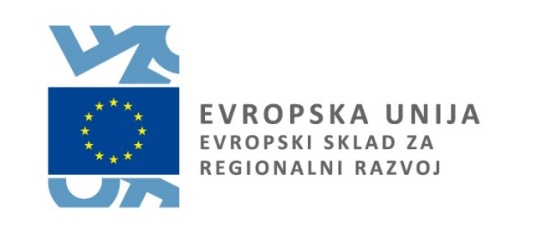 V kolikor upravičenec objavlja informacije o operaciji na spletnih straneh, na dogodkih namenjenih ciljnim skupinam ali širši javnosti in na novinarskih konferencah je poleg logotipa upravičenca in logotipa sklada potrebno uporabiti tudi logotipa ministrstva in agencije.Na dogodkih, promocijskem materialu, spletnih straneh itd. je upravičenec dolžan navesti, da operacijo delno financira Evropska unija iz Evropskega sklada za regionalni razvoj. Hkrati je dolžan navesti, da se operacija izvaja v okviru Prednostne naložbe: 3.1 Spodbujanje podjetništva, zlasti z omogočanjem lažje gospodarske izrabe novih idej in spodbujanjem ustanavljanja novih podjetij, vključno s podjetniškimi inkubatorji.Vsa gradiva na dogodkih morajo biti na prvi strani ustrezno označena (npr. vabilo in program, lista udeležencev, gradivo za novinarje, predstavitve in drugi pisni prispevki). V primeru tiskovnih konferenc se pred govorniki postavita tudi namizni zastavici Republike Slovenije in Evropske unije, prav tako se označijo prostori (npr. panoji, plakati ipd.), v katerih poteka dogodek. V primeru, da operacija in aktivnosti, ki jih izvajate v okviru  te predstavljate v javnih občilih (radio, televizija, časopisi, spletnih straneh, powerpoint predstavitev itd.), je prav tako potrebno navesti, da projekt delno financira Evropska unija iz Evropskega sklada za regionalni razvoj in navesti ministrstvo in agencijo. Simboli in različne oblike logotipov so dostopni na spletni strani EU-skladi: www.eu-skladi.si in pri skrbniku pogodbe.OBRAZCI IN DOKAZILAObrazec 1: Prijavni obrazecObrazec 2: Izjava o strinjanju z vsebino javnega razpisaObrazec 3: Izjava o neustvarjanju dobička iz pridobljenih sredstev po tem javnem razpisuObrazec 4: Akcijski in finančni načrtObrazec 5: Seznam inkubirancevObrazec 6: Vzorec pogodbeObrazec 7: Vsebina popolne vlogeObrazec 8: Oddaja prijaveCelotna vloga na elektronskem nosilcu podatkov----------------------------spodnjih obrazcev se ne posreduje ob oddaji vloge -----------------------------------------Obrazec 9: Zahtevek za izplačiloObrazec 10: Obdobno poročiloObrazec 11: Končno poročilo----------------------------------------------------------------------------------------------------------------------------------------Dokazila:Dokazila o vključenih inkubiranih podjetjih na dan 31. 12. 2015 – prijavitelj to izkaže s podpisanimi pogodbami, pri čemer se upoštevajo tista inkubirana podjetja, ki so bila na dan 31. 12. 2015 vključena v subjekt manj kot 4 leta in s katerimi ima subjekt na dan oddaje vloge še vedno urejen odnos o inkubiranjuObrazec 1: Prijavni obrazec PRIJAVNI OBRAZECObrazec 2: Izjava o strinjanju z vsebino javnega razpisaIZJAVA O STRINJANJU Z VSEBINO JAVNEGA RAZPISA					                                                                        Obrazec 3: Izjava o neustvarjanju dobička iz pridobljenih sredstev po tem razpisuIZJAVA O NEUSTVARJANJU DOBIČKA IZ PRIDOBLJENIH SREDSTEV PO TEM RAZPISU	Obrazec 4: Akcijski načrt in Finančni načrtAKCIJSKI NAČRT	I. OPIS NAČRTOVANIH AKTIVNOSTIPrijavitelj naj navede število načrtovanih aktivnosti po delovnih sklopih, ciljnih skupinah, njihovih potrebah, namenu, vrstah aktivnostih in opredeli obseg le-teh in ujemanje s pričakovanimi rezultati. Prijavitelj naj poda tudi okvirni lokacijski načrt izvajanja aktivnosti. Prijavitelj naj navede ujemanje aktivnosti s ključnimi razvojnimi dokumenti v Sloveniji in EU in relevantnih tematskih ciljev. Načrtovane aktivnosti se morajo ujemati z delom, ki se nanaša na Finančni načrt. Aktivnosti naj bodo opredeljene za obdobje od začetka operacije do 31. 12. 2017. Prijavitelj naj upošteva, da se aktivnosti sofinanciranje po tem javnem razpisu ne smejo izvajati v okviru drugih dogodkov, sofinanciranih iz drugih virov temveč morajo biti izvedene samostojno. V kolikor je nujno potrebno, da se določena aktivnost izvede v okviru drugega dogodka pa mora biti jasno navedeno ločevanje med dogodkoma pri čemer ni dopustno, da se na sofinancirani aktivnosti oglašuje drug dogodek ali drug organizator, še posebej, če je sofinanciran iz drugih javnih sredstev.II. OPREDELITEV REZULTATOV Prijavitelj navede rezultate, ki bodo doseženi glede na izvedene aktivnosti pri čemer naj se posebej osredotoči na nove inovativne poslovne ideje in na ustanavljanje in inkubiranje novih podjetij, ki bodo rezultat aktivnosti. Prijavitelj naj utemelji opredeljene rezultate s predlaganim akcijskim in finančnim načrtom. Rezultati morajo biti neposredna posledica izvajanja opredeljenih aktivnosti. Prijavitelj naj prav tako navede tudi druge rezultate, ki jih bo dosegel pri čemer naj izhaja iz kazalnikov opredeljenih v poglavju št. 4 IV. REZULTATI OPERACIJ, IZBRANIH NA JAVNEM RAZPISU. POZOR! Prijavitelj mora v vlogi realno prikazati načrtovane rezultate operacije. Preveč optimistična pričakovanja lahko privedejo do nedoseganja zastavljenih rezultatov in so lahko podlaga za zahtevo za vračilo celotnih prejetih sredstev! Rezultati naj bodo opredeljeni na način, da bo možno preverjati izpolnitev (MERLJIVO).   III. OPREDELITEV KLJUČNIH VIROV IN TVEGANJ ZA DOSEGO REZULTATOVPrijavitelj naj opredeli vse ključne vire za dosego rezultatov. Prijavitelj naj navede tudi ključne osebe za izvedbo aktivnosti (zaposlene in za že znane zunanje strokovnjake) in poda kratek opis njihovih znanj in kompetenc. Opredeli naj ključna tveganja in ukrepe za obvladovanje tveganj za dosego rezultatov v posameznih letih. IV. USPOSOBLJENOST PRIJAVITELJA ZA IZVEDBO PROJEKTAPrijavitelj naj ločeno navede projekte, ki so bili sofinancirani iz EU sredstev, sredstev bilateralne pomoči in drugih mednarodnih virov v zadnjih 5 letih, pri katerih je vsaj eden izmed partnerjev, imel sedež izven Republike Slovenije.V. TRAJNOSTNI RAZVOJ IN ENAKE MOŽNOSTIPrijavitelj naj opredeli vpliv operacije na trajnostni razvoj. Prijavitelj naj se osredotoči le na tiste vplive, ki bodo imeli neposredni vpliv na trajnostni razvoj. Prijavitelj naj opredeli na kakšen način bo zagotavljal nediskriminacijo uporabnikov, enake možnosti in dostopnosti vsem uporabnikom. Prijavitelj naj tudi navede, (če) in na kakšen način bo v aktivnosti vključeval zapostavljene skupine in posameznike.VI. INFORMIRANJE IN OBVEŠČANJE JAVNOSTIPrijavitelj naj poda načrt izvajanja informiranja in obveščanja javnosti o izvajanju aktivnosti in opredeli ključne informacijske kanale za dosego ciljnih skupin in promocijo operacije. Prijavitelj naj tudi navede, kje bodo predhodno objavljene informacije o dogodkih, ki se bodo izvajali v okviru tega javnega razpisa. Prijavitelj naj tudi navede ali bo pri obveščanju javnosti sodeloval tudi z drugimi deležniki na področju izvajanja aktivnosti. Prijavitelj naj navaja samo aktivnosti, ki so predmet tega javnega razpisa. Prijavitelj naj poleg tega navede na kakšen način bo upošteval pravila Kohezijske politike glede informiranja in obveščanja javnosti v vseh informacijskih kanalih. FINANČNI NAČRT	V excel prilogiUpravičenec izpolni del, ki se nanaša na sklop na katerega se prijavlja pri čemer naj vnaša podatke samo v za to predvidene celice, ki so obarvane vijolično. Upravičenec naj aktivnosti vnaša ločeno za obe leti, za vsako v svojo tabelo. Upravičenec naj ne posega v obrazec!Obrazec 5: Seznam inkubirancevSEZNAM INKUBIRANIH INOVATIVNIH PODJETIJ	 Stanje na dan 31. 12. 2015, prijavitelj naj navede tista inkubirana podjetja, ki so vključena v subjekt manj kot 4 leta in s katerim ima subjekt sklenjeno pogodbo o inkubiranju. Prijavitelj pogodbe o inkubiranju predloži k prijavi. Agencija lahko naknadno zahteva še dodatna dokazila.                  Obrazec 6: Vzorec pogodbeVZOREC POGODBE	Vzorec pogodbe preberite in parafirajte ali podpišite na zadnji strani, ni pa je potrebno izpolnjevati.S parafo potrdite, da ste bili vnaprej, ob prijavi seznanjeni s pogodbenimi določili. Pogodba se bo dejansko podpisala v primeru, da bo projekt sprejet v sofinanciranje. V tem primeru bo opremljena z dejanskimi konkretnimi podatki, ki so v vzorcu puščeni prazni (kot npr. Naslov projekta, pogodbeni znesek itd.). Pogodba je le vzorčna in agencija si pridržuje pravice, da pogodbo pred podpisom ustrezno dopolni ali spremeni. Izbrani prijavitelj na javni razpis ima pravico podpis pogodbe, v primeru sprememb, ki bi bile zanj nesprejemljive, zavrniti. To mora podjetje storiti pisno! V kolikor prijavitelj zavrne podpis pogodbe, se šteje, da je odstopil od vloge in da je sklep o dodelitvi sredstev razveljavljen. Na zadnji strani parafiran ali podpisan vzorec pogodbe je obvezna sestavina vloge na javni razpis.Javna agencija Republike Slovenije za spodbujanje podjetništva, internacionalizacije, tujih investicij in tehnologije, Verovškova ulica 60, 1000 Ljubljana, kot izvajalski organ, ki jo zastopa mag. Gorazd Mihelič, direktor  (v nadaljevanju: agencija)Davčna številka: 97712663	 Matična številka: 6283519	in……… ki ga zastopa …………(v nadaljevanju: upravičenec)Davčna številka: Matična številka:	Transakcijski račun: Banka: skleneta naslednjoPOGODBO O DODELITVI SREDSTEV ZA IZVEDBO PODPORNIH STORITEV SUBJEKTOV INOVATIVNEGA OKOLJA V REPUBLIKI SLOVENIJI V LETIH 2016 IN 2017št. 			UVODNE DOLOČBEčlenPogodbeni stranki uvodoma kot nesporno ugotavljata:da je agencija oseba javnega prava, ki je na podlagi Uredbe o porabi sredstev evropske kohezijske politike v Republiki Sloveniji v programskem obdobju 2014–2020 za cilj »naložbe za rast in delovna mesta« (Uradni list RS, št. 29/15, 36/16 in 58/16) dolžna opravljati predpisane naloge v okviru načrtovanja evropske kohezijske politike in načina izbora operacij in izvajanja operacij,da je bil za operacijo upravičencu izdan »sklep agencije o izboru …«, ki je postal pravnomočen dne …,da predstavljajo sredstva, dodeljena upravičencu v skladu s to pogodbo, sredstva evropske kohezijske politike, ki se upravičencu na podlagi te pogodbe izplačajo kot sredstva iz proračuna Evropske unije in proračuna Republike Slovenije (slovenska udeležba),da področje izvajanja evropske kohezijske politike sodi na področje javnih financ ter je v celoti urejeno s predpisi, sprejetimi na ravni Evropske unije, in nacionalnimi predpisi, ki so za stranke zavezujoči,da je namen sofinanciranja operacij iz sredstev evropske kohezijske politike izključno sofinanciranje tistih upravičenih stroškov in izdatkov izbranih operacij ali njihovih delov, ki niso obremenjene s kršitvami veljavnih predpisov ali te pogodbe,da je upravičenec seznanjen, da gre za pogodbo, ki je v določenem delu pod javnopravnim režimom, torej pod ureditvijo, drugačno od splošnih pravil pogodbenega prava,da agencija v pogodbi ne nastopa samo kot pogodbena stranka, temveč tudi kot nosilec javnega interesa za spodbujanje naložb za rast in delovna mesta ter zmanjševanje razvojnih razlik do razvitih regij Evropske unije ter med kohezijskima regijama in razvojnimi regijami v Republiki Sloveniji. Pri uresničevanju tega interesa ima nekatera pooblastila, s katerimi lahko posega v določbe te pogodbe zlasti v delih, ki se nanašajo na pristojnosti posredniškega organa in organa upravljanja v zvezi z nadzorom nad porabo sredstev in pooblastilom za ta nadzor,da je upravičenec seznanjen z obveznostmi in pristojnostmi Republike Slovenije (v nadaljnjem besedilu: RS) glede deljenega upravljanja med RS in Evropsko komisijo (v nadaljnjem besedilu: Komisija) za sredstva Evropskih strukturnih in investicijskih skladov (v nadaljnjem besedilu: ESI skladov) ter da Komisija in RS uporabljata načelo dobrega finančnega poslovanja v skladu s 30. členom Uredbe (EU) št. 966/2012, ki se uporablja za evropski proračun,da je upravičenec seznanjen, da so udeleženci evropske kohezijske politike dolžni preprečevati, odkrivati in odpravljati nepravilnosti ter poročati o njih. Prav tako so dolžni izvajati finančne in druge popravke v povezavi z odkritimi posameznimi ali sistemskimi nepravilnostmi. Kadar zneska neupravičenih izdatkov ni mogoče natančno določiti, se uporabi pavšalni znesek ali ekstrapolirani finančni popravek,da je upravičenec seznanjen, da neizvršitev finančnega popravka za RS pomeni neupravičeno obremenitev državnega proračuna, kot to določa 85. člen Uredbe (EU) št. 1303/2013. Upravičenec ima pravico ugovarjanja zoper vmesna poročila agencije, ministrstva, organa upravljanja, revizijskega organa in drugih nadzornih organov, vključenih v izvajanje, upravljanje, nadzor ali revizijo operacije Operativnega programa za izvajanje kohezijske politike v programskem obdobju 2014–2020, s katerimi izpodbija ugotovitve iz vmesnih poročil, ter dolžnost navajanja vseh dejstev in dokazov, ki bi lahko vplivali na pravilnost ugotovitev v navedenih vmesnih poročilih,da zadržanje izplačil sredstev, finančni popravki in vračilo že izplačanih sredstev za upravičenca ne pomenijo nastanka težko nadomestljive škode,da upravičenec pri izvajanju pogodbe nastopa samostojno, brez partnerjev, pri operaciji, ki se sofinancira s to pogodbo.členPogodbeni stranki sta sporazumni, da se ta pogodba sklepa zaradi dodelitve sredstev evropske kohezijske politike upravičencu, katerega operacija je bila odobrena, in ki se izplačajo kot sredstva iz proračuna Evropske unije s slovensko udeležbo za operacije ali njihove dele, ki niso obremenjeni s kršitvami veljavnih predpisov ali te pogodbe. Pogodbeno razmerje je urejeno z evropskimi in slovenskimi javnofinančnimi predpisi ter je podvrženo tudi nadzoru evropskih in slovenskih institucij ali organov, ki ugotavljajo kršitve pri uporabi dodeljenih sredstev. Ker gre za dodelitev javnih sredstev, se pogodbeni stranki zavezujeta, da bosta ravnali v skladu z ugotovitvami iz končnih poročil organa upravljanja, revizijskega organa in drugih nadzornih organov ali institucij, vključenih v izvajanje, upravljanje, nadzor ali revizijo operacije, sicer gre za bistveno kršitev pogodbe.Pogodbeni stranki se dogovorita, da se upravičeni stroški izvedbe operacije sofinancirajo le pod pogojem, da niso nastali s kršitvijo predpisov s področja oddaje javnih naročil ali drugih predpisov ali s kršitvijo te pogodbe.Pomen izrazov, uporabljenih v tej pogodbi, je enak pomenu izrazov, kot jih določa Uredba o porabi sredstev evropske kohezijske politike v Republiki Sloveniji v programskem obdobju 2014–2020 za cilj »naložbe za rast in delovna mesta«, razen če ta pogodba izrecno določa drugačen pomen posameznega izraza.PREDMET POGODBE členPogodba se sklepa zaradi dodelitve sredstev sofinanciranja upravičenih stroškov upravičenca s strani agencije, s katerimi bo upravičenec izvedel operacijo izvajanja podpornih storitev subjektov inovativnega okolja v Republiki Sloveniji v letih 2016 in 2017. Aktivnosti morajo biti dostopne vsem uporabnikom iz ciljnih skupin.Sredstva sofinanciranja se dodeljujejo na podlagi in pod pogoji, ki so navedeni v javnem razpisu in razpisni dokumentaciji in so dogovorjeni s to pogodbo, kar je upravičencu znano in s podpisom te pogodbe prevzema dogovorjene pravice in obveznosti. V nadaljevanju se uporablja pojem pogodba za vse obveznosti, ki izhajajo iz sklepa, morebitnih prilog in morebitnih aneksov k tej osnovni pogodbi.Upravičenec sprejema sredstva sofinanciranja upravičenih stroškov operacije, ki so nepovratna, namenska sredstva sofinanciranja in prevzema obveznost izvedbe operacije z vsemi obveznostmi, ki jih je sprejel s to pogodbo. PRAVNE PODLAGE IN NAVODILA člen Pogodbeni stranki se dogovorita, da so del pogodbenega prava tudi naslednji predpisi in dokumenti: Uredba (EU) št. 1303/2013 Evropskega parlamenta in Sveta z dne 17. 12. 2013 o skupnih določbah o Evropskem skladu za regionalni razvoj, Evropskem socialnem skladu, Kohezijskem skladu, Evropskem kmetijskem skladu za razvoj podeželja in Evropskem skladu za pomorstvo in ribištvo, o splošnih določbah o Evropskem skladu za regionalni razvoj, Evropskem socialnem skladu, Kohezijskem skladu in Evropskem skladu za pomorstvo in ribištvo ter o razveljavitvi Uredbe Sveta (ES) št. 1083/2006  (UL L št. 347 z dne 20. 12. 2013, str. 320; v nadaljnjem besedilu: Uredba EU št. 1303/2013 Evropskega parlamenta in Sveta), Uredba (EU) št. 1301/2013 Evropskega parlamenta in Sveta z dne 17. 12. 2013 o Evropskem skladu za regionalni razvoj in o posebnih določbah glede cilja »naložbe za rast in delovna mesta« ter o razveljavitvi Uredbe (ES) št. 1080/2006 (UL L št. 347 z dne 20. 12. 2013, str. 289, v nadaljnjem besedilu: Uredba (EU) št. 1301/2013 Evropskega parlamenta in Sveta), Uredba (EU, Euratom) št. 966/2012 Evropskega parlamenta in Sveta z dne 25. oktobra 2012 o finančnih pravilih, ki se uporabljajo za splošni proračun Unije in razveljavitvi Uredbe Sveta (ES, Euratom) št. 1605/2002 (UL L št. 298 z dne 26. 10. 2012, str. 1 in njena izvedbena uredba), Uredba o porabi sredstev evropske kohezijske politike v Republiki Sloveniji v programskem obdobju 2014–2020 za cilj naložbe za rast in delovna mesta (Uradni list RS, št. 29/15,  36/16 in 58/16), ), Izvedbena Uredba Komisije (EU) št. 1011/2014 z dne 22. septembra 2014 o podrobnih pravilih za izvajanje Uredbe (EU) št. 1303/2013 Evropskega parlamenta in Sveta v zvezi z vzorci za predložitev nekaterih informacij Komisiji ter o podrobnih pravilih za izmenjavo informacij med upravičenci in organi upravljanja, organi za potrjevanje, revizijskimi organi in posredniškimi organi, Izvedbena Uredba Komisije (EU) št. 215/2014 z dne 7. marca 2014 o določitvi pravil za izvajanje Uredbe (EU) št. 1303/2013 Evropskega parlamenta in Sveta o skupnih določbah o Evropskem skladu za regionalni razvoj, Evropskem socialnem skladu, Kohezijskem skladu, Evropskem kmetijskem skladu za razvoj podeželja in Evropskem skladu za pomorstvo in ribištvo, o splošnih določbah o Evropskem skladu za regionalni razvoj, Evropskem socialnem skladu, Kohezijskem skladu in Evropskem skladu za pomorstvo in ribištvo v zvezi z metodologijami za določitev podpore ciljem na področju podnebnih sprememb, določitvijo mejnikov in ciljnih vrednosti v okviru uspešnosti ter nomenklaturo kategorij ukrepov za strukturne in investicijske sklade, Izvedbena Uredba Komisije (EU) št. 821/2014 z dne 28. julija 2014 o pravilih za uporabo Uredbe (EU) št. 1303/2013 Evropskega parlamenta in Sveta glede podrobne ureditve prenosa in upravljanja prispevkov iz programov, poročanja o finančnih instrumentih, tehničnih značilnosti ukrepov obveščanja in komuniciranja za operacije ter sistema za beleženje in shranjevanje podatkov, Izvedbena Uredba Komisije (EU) št. 964/2014 z dne 11. septembra 2014 o pravilih za uporabo Uredbe (EU) št. 1303/2013 Evropskega parlamenta in Sveta v zvezi s standardnimi pogoji za finančne instrumente, Izvedbena Uredba Komisije (EU) 2015/207 z dne 20. januarja 2015 o določitvi podrobnih pravil za izvajanje Uredbe (EU) št. 1303/2013 Evropskega parlamenta in Sveta v zvezi z vzorci za poročilo o napredku, predložitev informacij o velikem projektu, skupni akcijski načrt, poročila o izvajanju za cilj „naložbe za rast in delovna mesta“, izjavo o upravljanju, revizijsko strategijo, revizijsko mnenje in letno poročilo o nadzoru ter metodologijo, ki se uporabi pri izvajanju analize stroškov in koristi, in v skladu z Uredbo (EU) št. 1299/2013 Evropskega parlamenta in Sveta v zvezi z vzorcem za poročila o izvajanju za cilj „evropsko teritorialno sodelovanje“, Delegirana Uredba Komisije (EU) št. 480/2014 z dne 3. marca 2014 o dopolnitvi Uredbe (EU) št. 1303/2013 Evropskega parlamenta in Sveta o skupnih določbah o Evropskem skladu za regionalni razvoj, Evropskem socialnem skladu, Kohezijskem skladu, Evropskem kmetijskem skladu za razvoj podeželja in Evropskem skladu za pomorstvo in ribištvo ter o splošnih določbah o Evropskem skladu za regionalni razvoj, Evropskem socialnem skladu, Kohezijskem skladu in Evropskem skladu za pomorstvo in ribištvo, Delegirana Uredba Komisije (EU) št. 522/2014 z dne 11. marca 2014 o dopolnitvi Uredbe (EU) št. 1301/2013 Evropskega parlamenta in Sveta v zvezi s podrobnimi pravili o načelih za izbor in upravljanje inovativnih ukrepov na področju trajnostnega urbanega razvoja, ki jih podpira Evropski sklad za regionalni razvoj, drugih delegiranih in izvedbenih aktov, ki jih Komisija sprejme v skladu s 149. in 150. členom EU Uredbe o skupnih določbah, Proračun Republike Slovenije za leto 2016 (DP2016) (Uradni list RS, št. 96/15), Proračun Republike Slovenije za leto 2017 (DP2017) (Uradni list RS, št. 96/15), Zakon o izvrševanju proračunov Republike Slovenije za leti 2016 in 2017 (Uradni list RS, št. 96/15 in 46/16), Pravilnik o postopkih za izvrševanje proračuna Republike Slovenije (Uradni list RS, št. 50/07, 61/08, 99/09 - ZIPRS1011 in 3/13), Zakon o javnih financah (Uradni list RS, št. 11/11 – uradno prečiščeno besedilo, 14/13 – popr., 101/13, 55/15 – ZFisP in 96/15 – ZIPRS1617), Zakon o podpornem okolju za podjetništvo (Uradni list RS, št. 102/07, 57/12, 82/13 in 17/15; v nadaljevanju ZPOP-1),  Zakon o spodbujanju skladnega regionalnega razvoja (Uradni list RS, št. 20/11, 57/12 in 46/16)), Zakon o integriteti in preprečevanju korupcije (Uradni list RS, št. 69/11 - uradno prečiščeno besedilo), Partnerski sporazuma med Slovenijo in Evropsko komisijo za obdobje 2014–2020, št. CCI 2014SI16M8PA001-1.3, z dne 30. 10. 2014, Operativni program za izvajanje Evropske kohezijske politike v obdobju 2014 -2020 (št. CCI 2014SI16MAOP001), z dne 4. 7. 2016, Odlok o izvedbenem načrtu Operativnega programa za izvajanje evropske kohezijske politike za programsko obdobje 2014–2020 (Uradni list RS, št. 50/15, 58/15, 76/15, 1/16, 35/16 in 55/16), Odlok o spremembah Odloka o izvedbenem načrtu Operativnega programa za izvajanje evropske kohezijske politike za programsko obdobje 2014–2020 (Uradni list RS, št. 50/15 in 58/15, Navodila organa upravljanja za finančno upravljanje evropske kohezijske politike cilja Naložbe za rast in delovna mesta v programskem obdobju 2014 – 2020, julij 2015, objavljena na spletni strani http://www.eu-skladi.si/sl/ekp/navodila, z vsemi spremembami, ki bodo objavljene v času izvajanja javnega razpisa in pogodbe, Navodila organa upravljanja za načrtovanje, odločanje o podpori, spremljanje, poročanje in vrednotenje izvajanja evropske kohezijske politike v programskem obdobju 2014–2020, junij 2016, objavljena na spletni strani http://www.eu-skladi.si/sl/ekp/navodila, z vsemi spremembami, ki bodo objavljene v času izvajanja javnega razpisa in pogodbe, Navodila organa upravljanja o upravičenih stroških za sredstva evropske kohezijske politike v programskem obdobju 2014-2020, april 2016, objavljena na spletni strani http://www.eu-skladi.si/sl/ekp/navodila, z vsemi spremembami, ki bodo objavljene v času izvajanja javnega razpisa in pogodbe, Navodila organa upravljanja za izvajanje upravljalnih preverjanj po 125. členu Uredbe (EU) št. 1303/2013, programsko obdobje 2014-2020, julij 2016, objavljena na spletni strani http://www.eu-skladi.si/sl/ekp/navodila, z vsemi spremembami, ki bodo objavljene v času izvajanja javnega razpisa in pogodbe, Navodila organa upravljanja na področju komuniciranja vsebin evropske kohezijske politike v programskem obdobju 2014–2020, avgust 2015, objavljena na spletni strani http://www.eu-skladi.si/sl/ekp/navodila, z vsemi spremembami, ki bodo objavljene v času izvajanja javnega razpisa in pogodbe, Smernice o načelih, merilih in okvirnih lestvicah, ki se morajo uporabljati v zvezi s finančnimi popravki, ki jih komisija izvede v skladu s členoma 99 in 100 Uredbe Sveta (ES) št. 1083/2006 z dne 11.7.2006, Smernice organa upravljanja za integracijo načel enakosti spolov, enakih možnosti, nediskriminacije in dostopnosti za invalide pri izvajanju, spremljanju, poročanju in vrednotenju EKP v programskem obdobju 2014–2020, februar 2016, objavljene na spletni strani http://www.eu-skladi.si/ekp/navodila, z vsemi spremembami, ki bodo objavljene v času izvajanja javnega razpisa in pogodbe, Strategija organa upravljanja za boj proti goljufijam cilja »naložbe za rast in delovna mesta za programsko obdobje 2014–2020«, februar 2016, objavljene na spletni strani http://www.eu-skladi.si/sl/ekp/navodila, z vsemi spremembami, ki bodo objavljene v času izvajanja javnega razpisa in pogodbe, Navodila organa upravljanja za poročanje in spremljanje nepravilnosti s sredstvi evropske kohezijske politike cilja »naložbe za rast in delovna mesta za programsko obdobje 2014–2020«, februar 2016, objavljena na spletni strani http://www.eu-skladi.si/sl/ekp/navodila, z vsemi spremembami, ki bodo objavljene v času izvajanja javnega razpisa in pogodbe, Sklep o ustanovitvi Javne agencije Republike Slovenije za spodbujanje podjetništva, internacionalizacije, tujih investicij in tehnologije (Uradni list RS, št. 93/15), Program dela s finančnim načrtom Javne agencije Republike Slovenije za spodbujanje podjetništva, internacionalizacije, tujih investicij in tehnologije za leti 2016 in 2017, Soglasje št. 302-2/2016/29 k Programu dela s finančnim načrtom Javne agencije Republike Slovenije za spodbujanje podjetništva, internacionalizacije, tujih investicij in tehnologije za leti 2016 in 2017  (v nadaljevanju Program SPIRIT Slovenija), Sporazum o načinu izvajanja nalog izvajalskega organa med SPIRIT Slovenija in Ministrstvom za gospodarski razvoj in tehnologijo z dne 9. 5. 2016 in Pogodba št. SPIRIT-2016, 2017/SIO-PF z dne 24. 5. 2016 in Aneksa št. 1 k tej pogodbi z dne 29. 9. 2016 ter Odločitev o podpori javnega razpisa Službe Vlade Republike Slovenije za razvoj in evropsko kohezijsko politiko v vlogi organa upravljanja, št. 3032-73/2016/12, z dne 17. 10. 2016, in Javni razpis za izvedbo podpornih storitev subjektov inovativnega okolja v Republiki Sloveniji v letih 2016 in 2017 »SIO 2016-2017«, Uradni list RS, št. 	Pogodbeni stranki se dogovorita, da sta pri izvajanju pravic in obveznosti iz te pogodbe dolžni spoštovati vse slovenske in evropske predpise in dokumente, navedene v prejšnjem odstavku, ter njihovo vsebino sprejemata v pogodbeno vsebino. V primeru neskladja med pogodbenimi določbami in dokumenti, navedenimi v prejšnjem odstavku, prevladajo predpisi in pogoji prava EU.Upravičenec s podpisom te pogodbe izrecno potrjuje, da je v celoti seznanjen z vsemi predpisi in dokumenti, navedenimi v prvem odstavku tega člena, ter da se z vsebino pravic in obveznosti pogodbenih strank izrecno strinja. Pogodbeni stranki se strinjata, da bosta izpolnjevali svoje obveznosti po tej pogodbi v skladu z vsakokratno veljavnimi predpisi in dokumenti, na katere se ta pogodba sklicuje in ki so del pogodbenega prava.PODATKI O OPERACIJI IN OBDOBJE UPRAVIČENOSTIčlenPodatki o operaciji, kot so namen, cilji, ciljne skupine, aktivnosti, rezultati, kazalniki ter finančni načrt in podobno, so opredeljeni v vlogi, ki je Priloga št. 1 te pogodbe in njen sestavni del. Pogodbeni stranki sta soglasni, da potrditev vloge na javni razpis in vključitev vloge v to pogodbo ne pomeni tudi odobritve sofinanciranja posameznih upravičenih stroškov opredeljenih v vlogi. Upravičenost sofinanciranja bo agencija preverjala v okviru vsakokratne presoje zahtevkov za izplačilo, na način in z dinamiko, kot opredeljeno v tej pogodbi, in sicer predvsem ob upoštevanju Navodil o upravičenih stroških za sredstva evropske kohezijske politike v obdobju 2014-2020 ter Uredbe Komisije (EU) št. 651/2014.Prav tako so sestavni del pogodbe tudi besedilo javnega razpisa in celotne razpisne dokumentacije, ter vprašanja in odgovori, ki so bili dani s strani agencije v fazi priprave vlog na javni razpis.Upravičeni strošek nastane, ko je storitev opravljena skladno s predmetom in drugimi določili  javnega razpisa in pogodbe ter je podprta z ustrezno listino.Kot začetek operacije se šteje 			  Kot zaključek operacije se šteje datum oddaje zadnjega poročila skladno z datumom opredeljenim v tej pogodbi. Obdobje upravičenosti stroškov je od datuma oddaje vloge na razpis do 31. 12. 2017.Vse aktivnosti operacije morajo biti izvedene najkasneje do 31. 12. 2017.Pred začetkom operacije ne sme biti sklenjena nobena pravno zavezujoča zaveza za izvedbo posamezne upravičene aktivnosti v okviru potrjene operacije. V kolikor agencija ugotovi takšno zavezo se aktivnost ne upošteva in ni predmet sofinanciranja.Upravičenec za osebe, ki bodo po njegovem naročilu delale na operaciji v zvezi z izpolnitvijo te pogodbe, odgovarja, kot bi delo opravil sam.Predmet pogodbe je izpolnjen, ko je zaključena celotna operacija oziroma so izvedene vse aktivnosti v njenem okviru, ne glede na to, ali jih izvaja upravičenec po tej pogodbi ali kdo tretji. Dokazno breme, da je predmet pogodbe izpolnjen skladno s to pogodbo, je na strani upravičenca.členUpravičenec se zavezuje, da bo v obdobju od začetka operacije do 31. 12. 2017 dosegel spodaj navedeni obseg izvedenih aktivnosti, ki bodo prispevali k rezultatom operacije, kot izhaja iz vloge na javni razpis Obrazca 4: Akcijski in finančni načrt, kot sledi:členO številu izvedenih aktivnosti bo upravičenec poročal agenciji pri vsakokratnem obdobnem poročilu. POGODBENA KAZEN ZA NEDOSEGANJE NAČRTOVANIH AKTIVNOSTIčlenUpravičenec mora izvesti najmanj 80 odstotkov vsake aktivnosti iz Akcijskega in finančnega načrta v, sicer agencija odstopi od pogodbe in zahteva vračilo vseh nakazanih sredstev v realni vrednosti ,skupaj z zakonskimi zamudnimi obrestmi, od dneva nakazila do dneva vračila.Za realizacijo nad 80 odstotkov do vključno 89,99 odstotkov vsake aktivnosti iz Akcijskega in finančnega načrta upravičenec soglaša, da se mu odtegne pogodbena kazen v višini nerealizirane pogodbene vrednosti te aktivnosti, ki jo agencija obračuna pri zadnjem zahtevku za izplačilo posameznega leta.Za realizacijo od 90 odstotkov vsake aktivnosti dalje iz Akcijskega in finančnega načrta ni pogodbene kazni.POGODBENA VREDNOST IN FINANČNI NAČRTčlenAgencija po izvedenem javnem razpisu na podlagi sklepa o izboru št. __________ z dne __________, upravičencu dodeljuje nepovratna sredstva za sofinanciranje skupnih upravičenih stroškov operacije v višini __________EUR (z besedo __________EUR) in sicer;za leto 2017 v višini 			 EUR inza leto 2018 v višini 			 EUR.Prenos odobrenih sredstev sofinanciranja med posameznimi leti ni mogoč. V okviru dodeljenih nepovratnih skupnih sredstev je delež celotnih upravičenih izdatkov Evropskega sklada za regionalni razvoj ___ % oz. ________ EUR, delež proračuna Republike Slovenije pa _		_ % oz. ________	__EUR. Sredstva  sofinanciranja so zagotovljena na proračunskih postavkah Ministrstva za gospodarski razvoj in tehnologijo (v nadaljnjem besedilu: ministrstvo) :SIO	160063 - PN3.1 - Spodbujanje podjetništva-V-14-20-EU,SIO	160065 - PN3.1 - Spodbujanje podjetništva-Z-14-20-EU,SIO	160064 - PN3.1 - Spodbujanje podjetništva-V-14-20-slovenska udeležba,SIO	160066 - PN3.1 - Spodbujanje podjetništva-Z-14-20-slovenska udeležba.Operacijo delno sofinancira Evropska unija, in sicer iz Evropskega sklada za regionalni razvoj. Operacija se izvaja v okviru Operativnega programa za izvajanje kohezijske politike v programskem obdobju 2014-2020.Upravičenec bo neupravičene izdatke, ki niso predmet stroškov, ki se sofinancirajo na podlagi te pogodbe, kril iz lastnih virov.UPRAVIČENI STROŠKI IN IZDATKIčlenSofinanciranje po tem javnem razpisu bo potekalo skladno s pravili Evropske kohezijske politike in veljavnimi Navodili Organa upravljanja o upravičenih stroških za sredstva evropske kohezijske politike v programskem obdobju 2014-2020 (http://www.eu-skladi.si/sl/dokumenti/navodila/navodila-o-upravicenih-stroskih-1-02.pdf)  in Smernicami o poenostavljenih možnostih obračunavanja stroškov (http://www.eu-skladi.si/sl/dokumenti/navodila/smernice-o-poenostavljenih-moznostih-obracunavanja-stroskov.pdf) .Stroški so upravičeni, če:so z operacijo neposredno povezani, so potrebni za njeno izvajanje in so v skladu s cilji operacije;so dejansko nastali: za dela, ki so bila opravljena, za blago, ki je bilo dobavljeno; oziroma za storitve, ki so bile izvedene;so pripoznani v skladu s skrbnostjo dobrega gospodarja; nastanejo in so plačani v obdobju upravičenosti;temeljijo na verodostojnih knjigovodskih in drugih listinah inso v skladu z veljavnimi pravili Unije in nacionalnimi predpisi.Upravičeni stroški morajo biti neposredno povezani s posamezno podprto operacijo. Upravičeni stroški so opredeljeni v skladu z Navodili organa upravljanja o upravičenih stroških za sredstva evropske kohezijske politike v programskem obdobju 2014 – 2020 in so: stroški  dela zaposlenih, povezanih z izvedbo operacije,stroški storitev zunanjih izvajalcev,posredni stroški za izvajanje operacije.členSredstva bodo upravičencu izplačana na osnovi potrjenega zahtevka za izplačilo in obdobnega poročila o izvedenih aktivnostih. Izplačilo se lahko izvede le za aktivnosti, ki niso sofinancirane z drugimi javnimi sredstvi (iz državnega, lokalnega proračuna, virov EU in drugih virov), vključno z de minimis pomočjo.členUpravičenost stroškov upravičenci v posameznem obdobju sofinanciranja dokazujejo z dokazili o izvedenih aktivnostih, ki so bile načrtovane in potrjene v vlogi na javni razpis. Upravičenec dokazuje upravičenost stroškov z ustreznimi dokazili, ki zajemajo:dokazila, ki jih je potrebno predložiti v skladu z Navodili organa upravljanja o upravičenih stroških za sredstva evropske kohezijske politike v obdobju 2014-2020, Navodili organa upravljanja za izvajanje upravljalnih preverjanj po 125. členu Uredbe (EU) št. 1303/2013 za programsko obdobje 2014-2020 in ostalimi navodili agencije;vmesna poročila in končno poročilo  o doseženih rezultatih;dokazila, predložena v okviru vzorčnih terenskih preverb dokumentacije.V primeru, da upravičenec ne predloži dokazil o upravičenosti stroškov, lahko agencija preneha izplačevati sredstva sofinanciranja, oziroma lahko od njega zahteva vračilo že prejetih sredstev. Roki za predložitev zahtevkov za izplačilo, opredeljeni v 12. členu te pogodbe, se štejejo za bistveno sestavino pogodbe.ZAHTEVKI ZA IZPLAČILO členUpravičenci morajo zahtevke za izplačilo posredovati kvartalno:  prvi zahtevek za izplačilo najkasneje do 9. 1. 2017, za izvedene aktivnosti od dneva oddaje vloge na javni razpis oziroma od dneva začetka operacije do 31. 12. 2016,drugi zahtevek za izplačilo najkasneje do 13. 4. 2017, za izvedene aktivnosti od 1. 1. 2017 do 31. 3. 2017,tretji zahtevek za izplačilo najkasneje do 13. 7. 2017, za izvedene aktivnosti od 1. 4. 2017 do 30. 6. 2017,četrti zahtevek za izplačilo najkasneje do 9. 10. 2017, za izvedene aktivnosti od 1. 7. 2017 do 30. 9. 2017,peti zahtevek za izplačilo najkasneje do 9. 1. 2018, za izvedene aktivnosti od 1. 10. 2017 do 31. 12. 2017,zaključno poročilo najkasneje do 5. 2. 2018, za obdobje od dneva oddaje vloge na javni razpis oziroma od dneva začetka operacije do 31. 12. 2017.členAgencija bo odobrena sredstva za sofinanciranje upravičencu izplačala na podlagi potrjenega zahtevka za izplačilo, h kateremu bo priložena vsa predpisana dokumentacija in po izpolnitvi vseh zahtev določenih z Navodilom OU za spremljanje izvajanja operativnega programa IS ISARR2 oziroma drugega informacijskega sistema predpisanega s strani Organa upravljanja. Zahtevek za izplačilo mora upravičenec predložiti v obliki e-računa v HTML obliki, preko Urada Republike Slovenije za javna plačila, kot dokazilo pa mora biti v kopiji priložen k poročilu. V primeru neujemanja se upošteva e-račun.Obrazec 9 Zahtevek za izplačilo, Obrazec 10 Obdobno poročilo skupaj s finančnim poročilom in Obrazec 11 Končno poročilo, ob zaključku operacije, se skrbniku pogodbe posreduje tudi v elektronski obliki.Dinamika sofinanciranja se lahko spremeni na pisni predlog upravičenca le s pisnim dodatkom k pogodbi, vendar le ob utemeljenih razlogih in pod pogojem, da ima agencija na razpolago prosta proračunska sredstva.Na podlagi pisnega zaprosila upravičenca lahko agencija potrdi spremembo aktivnosti v akcijskem in finančnem načrtu upravičenca vendar le do skupne višine 20 odstotkov predlagane pogodbene vrednosti posameznega leta pri čemer se pogodbena vrednost ne spremeni. Upravičenec lahko takšno spremembo uveljavlja zgolj enkrat v posameznem letu. Obseg predvidenih rezultatov se s spremembo ne spremeni.V kolikor agenciji ne bodo predloženi vsi zahtevani dokumenti, bo agencija zahtevala dopolnitev.členZa namene dodatnega preverjanja upravičenosti stroškov s strani agencije, mora upravičenec na poziv agencije ali drugih udeležencev iz 1. člena posredovati še druga dokazila o upravičenosti stroškov in dokazila za njegov nastanek. Dokazno breme za izkazovanje upravičenosti stroškov je na strani upravičenca.Upravljalna preverjanja, kamor spada tudi administrativno preverjanje zahtevka za izplačilo iz tega in naslednjega člena, so podrobneje urejena v Navodilih organa upravljanja za izvajanje upravljalnih preverjanj po 125. členu Uredbe (EU) št. 1303/2013 za obdobje 2014-2010. Potrditev upravičenosti stroška zgolj na podlagi izvedene administrativne kontrole ne pomeni, da z naknadnimi kontrolami ni mogoče ugotoviti, da strošek ni upravičen (na primer pri izvajanju kontrol na kraju samem, ipd.). Upravičenec izjavlja, da mu je vsebina teh navodil znana in soglaša, da se preverjanje opravi skladno s tem aktom.Stroški in izdatki so upravičeni do povračil iz sredstev evropske kohezijske politike:če so z operacijo neposredno povezani, so potrebni za njeno izvajanje in so v skladu s cilji operacije,če so dejansko nastali: za dela, ki so bila opravljena; za blago, ki je bilo dobavljeno; za storitve, ki so bile izvedene,če so priznani v skladu s skrbnostjo dobrega gospodarja,če nastanejo in so plačani v obdobju upravičenosti,če temeljijo na verodostojnih knjigovodskih in drugih listinah inče so v skladu z veljavnimi pravili Unije in predpisi Republike Slovenije.Za vsak strošek, pri katerem agencija ob pregledu zahtevka za izplačilo ne najde neposredne povezave med nastankom stroška in izvedbo operacije, lahko agencija od prejemnika sredstev zahteva dodatna pojasnila ali izjavo, ki dokazujejo nastanek stroška za izvedbo projekta. V primeru, da se ob pregledu zahtevka za izplačilo, ugotovi, da upravičenec uveljavlja stroške, ki ne spadajo med upravičene stroške projekta/operacije, si agencija pridržuje pravico, da izplačilo zahtevek zniža v višini neupravičenih stroškov in o tem obvesti upravičenca.Če se pri preverjanju ugotovijo nepravilnosti, je upravičenec nenamensko porabljena sredstva oziroma neupravičeno izplačana sredstva dolžan vrniti skupaj z zakonskimi zamudnimi obrestmi.V primeru, da upravičenec ne predloži dokazil o upravičenosti stroškov operacije v rokih, določenih za izstavljanje zahtevkov za izplačilo, ali v rokih za dopolnjevanje dokazil, ki jih zahteva in določi agencija, lahko agencija odloči, da upravičenec (v primeru prijave konzorcija, celoten konzorcij) ni upravičen do sredstev sofinanciranja, oziroma lahko od njega zahteva vračilo že prejetih sredstev.Vse priloge k zahtevku  za izplačilo morajo biti parafirane in žigosane s strani odgovorne osebe upravičenca, sicer se zahtevek za izplačilo sredstev zavrne.PLAČILNI ROKIčlenAgencija se obveže, da bo sofinancirani znesek plačala v roku, določenem v veljavnem Zakonu o izvrševanju proračuna Republike Slovenije, po prejemu pravilno izstavljenega zahtevka za izplačilo, potrjene dokumentacije, ki izkazuje nastanek upravičenih izdatkov in po pravilnem vnosu v informacijski sistem Organa upravljanja ter v okviru razpoložljivih proračunskih sredstev za to operacijo, na transakcijski račun upravičenca. Izpolnitev obveznosti agencije je vezana na proračunske zmogljivosti ministrstva v posameznih proračunskih letih. Če pride do spremembe v državnem proračunu ali v programu dela agencije, ki neposredno vpliva na to pogodbo, sta pogodbeni stranski soglasni, da ustrezno spremenita pogodbeno vrednost oziroma dinamiko izplačil z dodatkom k tej pogodbi.V primeru, da se upravičenec ne strinja s spremembami iz prejšnjega odstavka, lahko agencija odstopi  od pogodbe ter zahteva vračilo vseh izplačanih sredstev.SPREMLJANJE POGODBE PO ZAKLJUČKU OPERACIJEčlenUpravičenec jamči in se zavezuje, da v času trajanja te pogodbe in v skladu z 71. členom Uredbe (EU) št. 1303/2013 ali predpisom, ki jo bo nadomestil, v nadaljnjem roku 5 (petih) let po zaključku operacije ne bo opustil ali premestil proizvodne dejavnosti s programskega območja, spremenil lastništva nad infrastrukturo, ki daje podjetju ali javnemu organu neupravičeno prednost, ali izvedel ali dopustil bistvene spremembe, ki bi vplivale na naravo, značaj, cilje ali pogoje izvajanja operacije, zaradi katerih bi se spremenili prvotni cilji operacije. V nasprotnem primeru lahko agencija od pogodbe odstopi in zahteva vračilo vseh izplačanih sredstev ali sorazmeren del izplačanih sredstev, upravičenec pa mora vrniti vsa prejeta sredstva ali sorazmeren del prejetih sredstev po tej pogodbi v roku 30 (tridesetih) dni od pisnega poziva agencije, povečana za zakonske zamudne obresti od dneva nakazila na TRR upravičenca do dneva nakazila v dobro proračuna RS.člen Upravičenec se zavezuje, da bo še 5 (pet) let po zaključku operacije agenciji dostavljal letna poročila o doseganju kazalnikov učinka in izjave, da rezultati operacije ne bodo in niso bili odtujeni, prodani ali uporabljeni za namen, ki ni v povezavi s sofinancirano operacijo, in sicer najpozneje do 28. februarja tekočega leta za preteklo leto.AKTIVNOSTI AGENCIJEčlen Agencija se pod pogojem pravilnega in pravočasnega izpolnjevanja pogodbenih obveznosti s strani upravičenca obveže upravičencu sofinancirati operacijo v višini izkazanih upravičenih stroškov največ do pogodbene vrednosti iz prvega odstavka 7. člena te pogodbe, vse v okviru razpoložljivih proračunskih sredstev.Agencija je dolžna upravičencu na njegovo pisno zaprosilo pravočasno zagotoviti informacije in pojasnila v zvezi z obveznostmi iz te pogodbe.členAgencija ali drug pristojen organ spremlja in nadzira izvajanje te pogodbe ter namensko porabo sredstev evropske kohezijske politike. Agencija lahko za spremljanje, nadzor in evalvacijo operacije ter porabo proračunskih sredstev angažira tudi zunanje izvajalce ali pooblasti druge organe ali institucije.členVsaka sprememba navodil organa upravljanja v času trajanja te pogodbe začne veljati z dnem objave na spletni strani organa upravljanja. Če sprememba navodil posega v vsebino te pogodbe ali spreminja njeno vsebino, bosta pogodbeni stranki v roku 15 (petnajstih) dni od veljavnosti spremembe sklenili dodatek k tej pogodbi. Če se upravičenec s spremenjenimi navodili ne strinja, lahko to pogodbo odpove brez odpovednega roka vse do izteka roka za sklenitev dodatka k tej pogodbi. Če upravičenec v navedenem roku ne sklene dodatka k tej pogodbi, lahko agencija od pogodbe odstopi. V obeh primerih mora upravičenec vrniti prejeta sredstva po tej pogodbi v roku 30 (tridesetih) dni od pisnega poziva agencije, povečana za zakonske zamudne obresti od dneva nakazila na TRR upravičenca do dneva nakazila v dobro proračuna RS.člen V primeru odkritja nepravilnosti pri izvajanju operacije oziroma te pogodbe agencija:začasno ustavi izplačila sredstev in/alizahteva vračilo neupravičeno izplačanih sredstev, upravičenec pa mora vrniti prejeta sredstva po tej pogodbi v roku 30 (tridesetih) dni od pisnega poziva agencije, povečana za zakonske zamudne obresti od dneva nakazila na TRR upravičenca do dneva nakazila v dobro proračuna RS, in/aliizreče finančne popravke oziroma zniža višino sredstev glede na resnost kršitve.Pogodbeni stranki se dogovorita, da so nepravilnosti pri izvajanju operacije oziroma te pogodbe in njihovo preverjanje podrobneje urejeni v predpisih in dokumentih, navedenih v 4. členu te pogodbe, zlasti v vsakokratno veljavnih Navodilih organa upravljanja za izvajanje upravljalnih preverjanj po 125. členu Uredbe (EU) št. 1303/2013 za programsko obdobje 2014–2020 oziroma predpisu, ki jo bo nadomestil.člen Če se po izplačilu sredstev ugotovi, da so bila sredstva izplačana neupravičeno, agencija:-	za znesek neupravičeno izplačanih sredstev zmanjša naslednji zahtevek (ali več zahtevkov) za izplačilo nepovratnih sredstev, če se nepravilnost ugotovi med izvajanjem pogodbe oziroma še pred končnim povračilom sredstev, ali-	zahteva vračilo neupravičeno izplačanih sredstev na podlagi zahtevka za vračilo, upravičenec pa mora vrniti neupravičeno izplačana sredstva v roku 30 (tridesetih) dni od pisnega poziva agencije, povečana za zakonske zamudne obresti od dneva nakazila na TRR upravičenca do dneva nakazila v dobro proračuna RS. Predmet zahtevka po tej alinei so tudi neupravičeno izplačana sredstva, ki niso bila v celoti poračunana po prvi alinei tega člena.člen Če med izvajanjem operacije nastopijo okoliščine, ki bi vplivale na sklenitev pogodbe o sofinanciranju na način, da se ta ne bi sklenila, če bi te okoliščine obstajale ob njenem sklepanju, lahko agencija odstopi od pogodbe, upravičenec pa mora vrniti prejeta sredstva po tej pogodbi v roku 30 (tridesetih) dni od pisnega poziva agencije, povečana za zakonske zamudne obresti od dneva nakazila na TRR upravičenca do dneva nakazila v dobro proračuna RS.OBVEZNOSTI UPRAVIČENCAčlenUpravičenec se zavezuje, da bo izvedba operacije, ki je predmet sofinanciranja po tej pogodbi, pravilna, zakonita, gospodarna in učinkovita, sicer gre za bistveno kršitev te pogodbe.Upravičenec bo izvedel operacijo skladno z dokumenti in navodili, navedenimi v 4. členu pogodbe in veljavnimi v času izvedbe posameznih aktivnosti operacije. V primeru dvoma o vsebini navedenih dokumentov ali predpisov oziroma negotovosti glede pravilne izpolnitve svojih obveznosti po teh je upravičenec dolžan na agencijo podati pisno zaprosilo za pojasnila v zvezi z obveznostmi. Agencija je dolžna v roku 15 (petnajstih) dni pisno odgovoriti na vprašanja upravičenca. Če bo Evropska komisija od RS zahtevala vračilo neupravičeno prejetih ali porabljenih sredstev, ki so bila upravičencu izplačana po tej pogodbi, ali jih je RS dolžna vrniti, se upravičenec zaveže, da bo vsa sredstva, ki jih je skladno s to pogodbo prejel iz proračuna EU in RS, vrnil agenciji v roku 30 (tridesetih) dni od pisnega poziva agencije, povečana za zakonske zamudne obresti od dneva nakazila na TRR upravičenca do dneva nakazila v dobro proračuna RS.členUpravičenec s podpisom te pogodbe potrjuje in jamči, da: je seznanjen z dejstvom, da je pomoč sofinancirana s strani evropskih strukturnih skladov, in se strinja, da se pri izvajanju operacije upoštevajo predpisi in navodila organa upravljanja, ki veljajo za črpanje sredstev iz evropskih strukturnih skladov;je seznanjen z dejstvom, da so udeleženci evropske kohezijske politike dolžni preprečevati, odkrivati, odpravljati nepravilnosti in poročati o njih ter izvajati finančne in druge popravke v povezavi z odkritimi posameznimi ali sistemskimi nepravilnostmi;je seznanjen z dejstvom, da se uporabi pavšalni znesek ali ekstrapolirani finančni popravek v primerih, ko zneska neupravičenih izdatkov ni mogoče natančno določiti;so pogodbo in vse druge listine v zvezi s to pogodbo podpisale osebe, ki so vpisane v poslovni register Slovenije (v nadaljnjem besedilu: ePRS) kot zakoniti zastopniki upravičenca za tovrstno zastopanje, oziroma druge osebe, ki jih je za to pooblastila oseba, vpisana v ePRS;je agencijo seznanil z vsemi dejstvi, podatki in okoliščinami, ki so mu bili znani ali bi mu morali biti znani in ki bi lahko vplivali na odločitev agencije o sklenitvi te pogodbe;so vsi podatki, ki jih je posredoval agenciji v zvezi s to pogodbo, ažurni, resnični, veljavni, popolni in nespremenjeni tudi v času njene sklenitve.Kršitve jamstev iz prejšnjega odstavka so bistvene kršitve pogodbe. V primeru takih kršitev agencija lahko odstopi od pogodbe, upravičenec pa mora vrniti prejeta sredstva po tej pogodbi v roku 30  (tridesetih) dni od pisnega poziva agencije, povečana za zakonske zamudne obresti od dneva nakazila na TRR upravičenca do dneva nakazila v dobro proračuna RS.členUpravičenec se zavezuje, da bo:operacijo izvajal skladno z vsakokratno veljavnimi predpisi in navodili organa upravljanja in posredniškega organa;sredstva, pridobljena po tej pogodbi, porabil namensko in izključno za upravičene stroške izvajanja operacije, katere sofinanciranje je predmet te pogodbe, vse v skladu s to pogodbo;v roku 8 (osmih) dni od nastanka spremembe pisno obvestil agencijo o vseh statusnih spremembah, kot so sprememba sedeža ali dejavnosti, sprememba pooblaščenih oseb in zakonitih zastopnikov, sprememba deleža ustanoviteljev, družbenikov ipd. ali druge spremembe deležev, ki bi kakor koli spremenile status upravičenca; agenciji v postavljenem roku dostavljal zahtevana pojasnila v zvezi z operacijo in med delovnim časom omogočal dostop v objekte z namenom izvajanja pregledov, povezanih z operacijo;upošteval dodatna navodila oziroma spremembe navodil in zahtev agencije glede informiranosti, priprave zahtevkov za sofinanciranje in poročil, ki jih agencija sprejme v skladu z vsakokratno veljavnimi predpisi; agencijo sprotno pisno obveščal o dogodkih, zaradi katerih je podaljšano ali onemogočeno izvajanje operacije; pridobil dostop do informacijskega sistema ISARR2/eMA, opravil ustrezno izobraževanje in zahtevke za izplačila vnesel v sistem ISARR2/eMA; za operacijo vodil ustrezno ločen knjigovodski sistem oziroma ustrezno knjigovodsko evidenco;zagotavljal revizijsko sled in hranil vso dokumentacijo v zvezi z operacijo, potrebno za zagotovitev ustrezne revizijske sledi v skladu z navodili in veljavnimi predpisi;upošteval vsakokratno veljavno zakonodajo s področja integritete in preprečevanja korupcije; v roku agenciji dostavil končno poročilo o zaključku operacije;še 5 (pet) let po zaključku operacije agenciji letno v postavljenem roku pisno poročal o kazalnikih, opredeljenih v tej pogodbi;ne bo odstopil terjatve do agencije tretjim osebam;rezultate dokončane operacije uporabljal v skladu z namenom sofinanciranja; subjektom, naštetim v 31. členu te pogodbe, omogočil nadzor nad izvajanjem operacije;v postopkih nadzora ali revizij operacije navajal vsa dejstva in dokaze, ki bi lahko vplivali na pravilnost ugotovitev v navedenih postopkih;si prizadeval morebitne spore urediti s podajo predloga agenciji za sklenitev dodatka k tej pogodbi.V primeru neizpolnjevanja pogodbenih zavez upravičenca iz prejšnjega odstavka agencija določi upravičencu rok za odpravo nepravilnosti. Če upravičenec kljub pozivu agencije pomanjkljivosti ne odpravi v postavljenem roku, agencija lahko odstopi od pogodbe, upravičenec pa mora vrniti prejeta sredstva po tej pogodbi v roku 30 (tridesetih) dni od pisnega poziva agencije, povečana za zakonske zamudne obresti od dneva nakazila na TRR upravičenca do dneva nakazila v dobro proračuna RS.Če agencija v času izvajanja pogodbe ugotovi, da se dodeljena sredstva uporabljajo nenamensko ali so dodeljena sredstva odtujena ali so bila upravičencu dodeljena neupravičeno, prekine izplačevanje sredstev in/ali odstopi od pogodbe, upravičenec pa mora v primeru odstopa vrniti prejeta sredstva po tej pogodbi v roku 30 (tridesetih) dni od pisnega poziva agencije, povečana za zakonske zamudne obresti od dneva nakazila na TRR upravičenca do dneva nakazila v dobro proračuna RS. člen Če upravičenec naknadno (v času izvajanja operacije) ugotovi, da v pogodbeno določenem roku oziroma s proračunsko predvidenimi sredstvi ne bo mogel izvesti dogovorjenega obsega operacije, je dolžan o razlogih za zamudo oziroma nezmožnosti izpolnitve pogodbe z ustrezno obrazložitvijo pisno obvestiti agencijo takoj, ko nastopijo ti razlogi, najpozneje pa v roku 15 (petnajstih) dni od njihovega nastanka. Na podlagi upravičenčeve obrazložitve iz prejšnjega odstavka agencija odloči, ali bo spremembo pogodbe odobrila in k pogodbi sklenila dodatek, ali bo od pogodbe odstopila.Agencija lahko odstopi od pogodbe:če upravičenec ne ravna skladno s prvim odstavkom tega člena;če pisno obvestilo upravičenca iz prvega odstavka tega člena prejme po poteku pogodbeno določenega roka;če med izvajanjem operacije pride do okoliščin, ki bi vplivale na ocenjevanje vloge na način, da se ta ne bi sklenila, če bi te okoliščine obstajale ob njenem ocenjevanju. členČe je v času veljavnosti pogodbe nad upravičencem začet postopek zaradi insolventnosti ali postopek prisilnega prenehanja, je upravičenec dolžan o postopku takoj obvestiti agencijo. Z dnem objave sklepa o začetku postopka iz prejšnje povedi upravičenec nima več pravic po tej pogodbi, razen če je sklep razveljavljen ali postopek končan na način, da lahko upravičenec posluje dalje. V vsakem primeru lahko agencija odstopi od pogodbe, upravičenec pa mora vrniti prejeta sredstva po tej pogodbi v roku 30 (tridesetih) dni od pisnega poziva agencije, povečana za zakonske zamudne obresti od dneva nakazila, na TRR upravičenca do dneva nakazila v dobro proračuna RS.Če pride do blokade upravičenčevega TRR, je upravičenec dolžan o blokadi takoj obvestiti agencijo. V času trajanja blokade upravičenec ni upravičen do sredstev po tej pogodbi. V primeru blokade lahko agencija odstopi od pogodbe, upravičenec pa mora vrniti prejeta sredstva po tej pogodbi v roku 30 (tridesetih) dni od pisnega poziva agencije, povečana za zakonske zamudne obresti od dneva nakazila na TRR upravičenca do dneva nakazila v dobro proračuna RS.členČe pride pri izvajanju operacije do sprememb, ki bistveno vplivajo na realizacijo izvedbe operacije, ki je predmet te pogodbe, je upravičenec dolžan v roku 15 (petnajstih) dni od nastalih sprememb o njih obvestiti skrbnika pogodbe, sicer se šteje, da se sredstva uporabljajo nenamensko.Upravičenec je dolžan vsako finančno, vsebinsko oziroma časovno spremembo operacije pisno obrazložiti in utemeljiti, sicer izgubi pravico do nadaljnjega koriščenja sredstev kohezijske politike. V tem primeru lahko agencija odstopi od pogodbe in zahteva vrnitev izplačanih sredstev, upravičenec pa mora vrniti prejeta sredstva po tej pogodbi v roku 30 (tridesetih) dni od pisnega poziva agencije, povečana za zakonske zamudne obresti od dneva nakazila na TRR upravičenca do dneva nakazila v dobro proračuna RS. Stranki sta sporazumni, da o obstoju in ustreznosti obrazložitve spremembe in izkazanosti njene utemeljitve presodi agencija po prostem preudarku.Upravičenec lahko predčasno odstopi od pogodbe le, če v odstopni izjavi navede utemeljene razloge in njihovo utemeljenost potrdi agencija. Upravičenec v tem primeru izgubi pravico do sofinanciranja, razen v delu upravičenih stroškov, vezanih na že izpeljane aktivnosti operacije. Upravičenec je v tem primeru dolžan podati končno poročilo o operaciji ter izpolniti cilje in kazalnike, sicer je celotna operacija neupravičena do sofinanciranja. V tem primeru lahko agencija zahteva vrnitev izplačanih sredstev, upravičenec pa mora vrniti prejeta sredstva po tej pogodbi v roku 30 (tridesetih) dni od pisnega poziva agencije, povečana za zakonske zamudne obresti od dneva nakazila na TRR upravičenca do dneva nakazila v dobro proračuna RS. Če delna realizacija operacije za agencijo ni smiselna (nedoseganje kazalnikov), agencija odstopi od pogodbe, upravičenec pa mora vrniti vsa prejeta sredstva po tej pogodbi v roku 30 (tridesetih) dni od pisnega poziva agencije, povečana za zakonske zamudne obresti od dneva nakazila na TRR upravičenca do dneva nakazila v dobro proračuna RS.V primeru predčasnega odstopa upravičenca od pogodbe brez utemeljenih razlogov mora upravičenec vrniti vsa prejeta sredstva po tej pogodbi v roku 30 (tridesetih) dni od pisnega poziva agencije, povečana za zakonske zamudne obresti od dneva nakazila na TRR upravičenca do dneva nakazila v dobro proračuna RS.NADZOR NAD PORABO SREDSTEVčlen Upravičenec je za potrebe nadzora in spremljanja porabe sredstev ter doseganja zastavljenih ciljev dolžan agenciji, organu upravljanja, organu za potrjevanje, revizijskemu organu, drugim nadzornim organom, vključenim v izvajanje, upravljanje, nadzor ali revizijo operacije Operativnega programa za izvajanje kohezijske politike v programskem obdobju 2014–2020, predstavnikom Evropske komisije, Evropskega računskega sodišča in Računskega sodišča Republike Slovenije ter njihovim pooblaščencem omogočiti dostop do celotne dokumentacije operacije, vključno z dokumentacijo o izbiri izvajalcev, v posesti upravičenca na način, da sta vsak čas možna kontrola izvajanja operacije in vpogled v dokumentacijo v vsaki točki operacije ob smiselnem upoštevanju 140. člena Uredbe (EU) št. 1303/2013 oziroma predpisa, ki jo bo nadomestil.Nadzor se izvaja z revizijskimi pregledi na podlagi 127. člena Uredbe (EU) št. 1303/2013 oziroma predpisa, ki jo bo nadomestil, in internih pravil revizijskih organov, s katerimi je upravičenec seznanjen. Kontrole na kraju samem podrobneje urejajo vsakokratno veljavna Navodila organa upravljanja za izvajanje upravljalnih preverjanj po 125. členu Uredbe (EU) št. 1303/2013 za programsko obdobje 2014–2020 oziroma predpisa, ki jo bo nadomestil.Če je upravičenec prejel sredstva, za katera se pozneje pri nadzoru nad porabo proračunskih sredstev, dodeljenih za operacijo, izkaže, da jih je prejel neupravičeno, agencija zahteva vrnitev dodeljenih sredstev, upravičenec pa mora vrniti prejeta sredstva po tej pogodbi v roku 30 (tridesetih) dni od pisnega poziva agencije, povečana za zakonske zamudne obresti od dneva nakazila na TRR upravičenca do dneva nakazila v dobro proračuna RS.členČe se po zaključku operacije izkaže, da je celotna vrednost skupnih upravičenih stroškov nižja od navedene v tej pogodbi, se znesek sofinanciranja v skladu z določili te pogodbe zniža na dejansko vrednost skupnih upravičenih stroškov, upravičenec pa mora presežek sredstev vrniti v roku 30 (tridesetih) dni od pisnega poziva agencije, povečan za zakonske zamudne obresti od dneva nakazila na TRR upravičenca do dneva nakazila v dobro proračuna RS.členRevizijski organ ali drugi organi, ki izvajajo nadzor, pri opravljanju nadzora niso vezani na predhodne ugotovitve agencije glede upravičenosti izplačil ali izpolnjevanja pogodbenih obveznosti ter lahko v okviru naknadnega nadzora samostojno oziroma neodvisno od prejšnjih ugotovitev agencije ugotavljajo in ugotovijo, da so bila sredstva izplačana neupravičeno ali da so bile kršene pogodbene obveznosti.NEPRAVILNOSTI PRI IZVAJANJU OPERACIJEčlen Pogodbeni stranki se dogovorita, da za nepravilnost pri izvajanju operacije in posledično te pogodbe šteje tudi vsaka kršitev prava EU ali nacionalnega prava, ki je posledica delovanja, dopustitve ali opustitve s strani upravičenca, vključenega v izvajanje ESI skladov, ki škoduje ali bi škodovalo proračunu EU (npr. neupravičene postavke izdatkov).Nepravilnost lahko ugotovijo: skrbnik pogodbe oziroma oseba, ki opravlja upravljalna preverjanja po 125. členu Uredbe (EU) št. 1303/2013 ali po predpisu, ki jo nadomesti, organ upravljanja, organ za potrjevanje, revizijski organ, Računsko sodišče RS, Evropska komisija (generalni direktorati), Evropsko računsko sodišče, Komisija za preprečevanje korupcije ali drug pristojen organ.Ugotovljene nepravilnosti, ki izhajajo iz poročil kontrolnih in nadzornih organov (kot so npr. organ upravljanja, Urad RS za nadzor proračuna, Evropska komisija, Evropsko računsko sodišče), predstavljajo bistveno kršitev pogodbe in podlago za vračilo sredstev in/ali za določitev finančnega popravka.člen Pogodbeni stranki sta sporazumni, da lahko organ upravljanja, agencija, revizijski organ, Računsko sodišče RS, Evropska komisija, Evropsko računsko sodišče ali drug pristojen organ ugotavljajo nepravilnosti pri izvedbi operacije oziroma v zvezi z izvedbo operacije ter izrekajo finančne popravke skladno z vsakokratno veljavnimi Smernicami za določitev finančnih popravkov izdatkov, ki jih financira Unija v okviru deljenega upravljanja, zaradi neskladnosti z vsakokratno veljavnimi pravili o javnih naročilih (C(2013) 9527 final z dne 19. 12. 2013) in vsakokratno veljavnimi Smernicami o načelih, merilih in okvirnih lestvicah, ki se morajo uporabljati v zvezi s finančnimi popravki, ki jih Komisija izvede v skladu s členoma 99 in 100 Uredbe Sveta (ES) št. 1083/2006, z dne 11. julija 2006, ali predpisom, ki jih bo nadomestil.člen Pogodbeni stranki se dogovorita, da finančni popravek predstavlja ponovno vzpostavitev stanja, v katerem so vsi prijavljeni izdatki za sofinanciranje iz strukturnih skladov in kohezijskega sklada skladni z veljavnimi pravili in to pogodbo, pri čemer je treba zagotoviti spoštovanje načel enakega obravnavanja in sorazmernosti.Kadar je mogoče na podlagi obravnave posameznega primera izračunati točen znesek, obremenjen z nepravilnostmi, je finančni popravek natančno vrednostno opredeljiv. V tem primeru je lahko znesek finančnega popravka enak znesku odkrite posamezne nepravilnosti pri operaciji ali vrednosti bistvene kršitve pogodbe (tj. znesku, ki je bil neupravičeno zaračunan proračunu EU). Kadar zaradi narave nepravilnosti ali sistemske pomanjkljivosti ni vedno mogoče natančno opredeliti finančnega vpliva, je finančni popravek vrednostno neopredeljiv. V tem primeru se upravičencu določi pavšalni finančni popravek glede na naravo in resnost odkrite nepravilnosti pri operaciji ali vrednosti bistvene kršitve pogodbe.Pogodbeni stranki se dogovorita, da lahko finančni popravek v končnem poročilu izreče organ upravljanja, agencija, revizijski organ, Računsko sodišče RS, Evropska komisija, Evropsko računsko sodišče ali drug pristojen organ, če ugotovi bistveno kršitev pogodbe ali nepravilnost pri operaciji.Upravičenec se zaveže izvršiti finančne popravke v višini in rokih, kot izhajajo iz končnih poročil organa upravljanja, agencije, revizijskega organa, Računskega sodišča RS, Evropske komisije ali drugega pristojnega organa, oziroma najpozneje v 90 (devetdesetih) dneh od poziva za vračilo sredstev na način, določen v končnem poročilu. Izvršitev celotnega finančnega popravka v določenem roku je bistvena sestavina te pogodbe.členPogodbeni stranki sta sporazumni, da lahko agencija, če ugotovi nepravilnosti pri izvajanju predpisov EU in/ali nacionalnih predpisov glede postopkov upravičenca pri oddaji javnih naročil v zvezi z operacijo, izreka finančne popravke skladno z vsakokratno veljavnimi Smernicami za določitev finančnih popravkov izdatkov, ki jih financira Unija v okviru deljenega upravljanja, zaradi neskladnosti z vsakokratno veljavnimi pravili o javnih naročilih (C(2013) 9527 final z dne 19. 12. 2013) in vsakokratno veljavnimi Smernicami o načelih, merilih in okvirnih lestvicah, ki se morajo uporabljati v zvezi s finančnimi popravki, ki jih Komisija izvede v skladu s členoma 99 in 100 Uredbe Sveta (ES) št. 1083/2006 z dne 11. julija 2006, ali predpisom, ki jih bo nadomestil.PROTIKORUPCIJSKA KLAVZULA IN PREPOVED POSLOVANJA Z MINISTRSTVOM (POSREDNIŠKIM ORGANOM)členPogodba, pri kateri kdo v imenu ali na račun upravičenca, predstavniku ali posredniku agencije obljubi, ponudi ali da kakšno nedovoljeno korist za: pridobitev posla ali  za sklenitev posla pod ugodnejšimi pogoji ali za opustitev dolžnega nadzora nad izvajanjem pogodbenih obveznosti ali za drugo ravnanje ali opustitev, s katerim je organu ali organizaciji iz javnega sektorja povzročena škoda ali je omogočena pridobitev nedovoljene koristi predstavniku organa, posredniku organa ali organizacije iz javnega sektorja, upravičencu ali njenemu predstavniku, zastopniku, posredniku; je nična. Pogodba je nična tudi, če se ugotovi se ugotovi, da za prejemnika obstaja prepoved poslovanja v razmerju do ministrstva v obsegu, kot izhaja iz 35. člena Zakona o integriteti in preprečevanju korupcije (Uradni list RS, št. 96/11, 81/2013 Odl.US: U-I-81/11-12).Če se ugotovi, da je ta pogodba nična, mora pogodbena stranka vrniti drugi vse, kar je na podlagi pogodbe prejela. Stranka, ki je kriva za ničnost pogodbe, odgovarja drugi stranki tudi za škodo zaradi ničnosti pogodbe.členPrejemnik se zavezuje, da svojih terjatev do agencije iz naslova te pogodbe ne bo odstopil ali odstopil v zavarovanje tretjim pravnim ali fizičnim osebam. Prejemnik se prav tako zavezuje, da na svojih terjatvah do agencije iz naslova te pogodbe ne bo ustanovil zastavne pravice in s sredstvi, pridobljenimi po tej pogodbi, ne bo razpolagal na način, ki je (ali bi bil) v nasprotju z namenom dodeljenih sredstev, opredeljenim v 6. členu pogodbe.PREPOVED DVOJNEGA FINANCIRANJAčlenUpravičenec zagotavlja, da za stroške, ki so predmet sofinanciranja, ni dobil drugih sredstev iz državnega proračuna, proračuna lokalnih skupnosti, proračuna EU ali drugih javnih virov. Če se ugotovi, da je upravičenec že dobil tudi druga sredstva iz državnega proračuna ali pa so mu bila odobrena, ne da bi o tem do sklenitve te pogodbe pisno obvestil agencijo, je agencija upravičena, da odstopi od te pogodbe ter zahteva vrnitev vseh sredstev skupaj z zakonskimi zamudnimi obrestmi od dneva prejema sredstev na TRR do dneva vračila. V primeru, da skupna višina prejetih javnih sredstev za sofinanciranje operacije preseže najvišjo dovoljeno višino, lahko agencija odstopi od pogodbe in zahteva vračilo izplačanih sredstev.Z dnem začetka postopka pridobivanja državnih pomoči za reševanje in prestrukturiranje upravičenca v težavah po Zakonu o pomoči za reševanje in prestrukturiranje gospodarskih družb v težavah – ZPRPGDT (Uradni list RS, št. 44/07-UPB, 5/11, 39/13 in 56/53) in z dnem ko postane upravičenec podjetje v težavah skladno z 18. točko 2. člena Uredbe komisije (EU) št. 651/2014, agencija lahko odstopi od pogodbe in zahteva vračilo vseh izplačanih sredstev.VAROVANJE OSEBNIH PODATKOV IN POSLOVNIH SKRIVNOSTIčlenAgencija bo varovala osebne podatke v skladu z veljavno zakonodajo, vključno s 37. členom Uredbe Sveta (ES) št. 1828/2006. Vsi podatki iz vlog, ki jih komisija odpre, so informacije javnega značaja, razen tistih, ki jih upravičenci posebej označijo kot poslovno skrivnost. Poslovna skrivnost se lahko nanaša na posamezen podatek ali na del vloge, ne more pa se nanašati na celotno vlogo.Podatki o projektu in upravičencu, ki so javnega značaja, bodo lahko objavljeni: navedba upravičenca, naziv operacije, občina in statistična regija ter znesek javnih virov sofinanciranja projekta. Objave podatkov o operaciji in upravičencih do sredstev bodo izvedene v skladu z zakonom, ki ureja dostop do informacij javnega značaja in zakonom, ki ureja varstvo osebnih podatkov.členUpravičenec je dolžan zagotoviti varovanje osebnih podatkov uporabnikov in osebnih podatkov drugih, ki jih pridobi pri opravljanju storitev po tej pogodbi, v skladu z Zakonom o varstvu osebnih podatkov (Uradni list RS, št. 94/07 – uradno prečiščeno besedilo) ter varovati poslovne skrivnosti uporabnikov in drugih oseb, ki jih pridobi pri opravljanju storitev po tej pogodbi.OBVEŠČANJE IN KOMUNICIRANJE V ZVEZI S PODPORO IZ SKLADOVUpravičenec je dolžan pri informiranju in obveščanju javnosti upoštevati zahteve, ki jih narekujejo 115. in 116.  člen Uredbe Sveta (EU) št. 1303/2013 in veljavna Navodila za informiranje in obveščanje javnosti o kohezijskem in strukturnih skladih v programskem obdobju 2014-2020 in so objavljena na spletni strani  http://www.eu-skladi.si/.Poleg tega mora upravičenec na vseh dokumentih, predstavitvah, publikacijah ali komunikacijah, povezanih z aktivnostmi te operacije omenjati sofinanciranje agencije in ministrstva. Prav tako bo moral to navedbo objaviti na svoji spletni strani (v kolikor jo ima).Pogodbeni stranki soglašata, da lahko agencija v primeru kršitve določbe prejšnjega odstavka za vsako kršitev od upravičenca zahteva plačilo pogodbene kazni v višini 2% pogodbene vrednosti.Na zahtevo agencije mora upravičenec sodelovati pri aktivnostih informiranja in obveščanja javnosti, ki jih organizira agencija, posredniški organ ali OU.HRAMBA DOKUMENTACIJE O OPERACIJIčlenUpravičenec, ki izvaja operacijo, mora hraniti vso dokumentacijo v zvezi z njo v skladu z veljavnimi predpisi (Zakon o varstvu dokumentarnega in arhivskega gradiva ter arhivih in Uredba (EU) št. 1303/2013) še 10 let po zaključku operacije, za potrebe revizije oziroma kot dokazila za potrebe bodočih preverjanj. V primeru neskladja rokov veljajo določila Uredbe (EU) št. 1303/2013.V skladu s 140. členom Uredbe 1303/2013/EU bo moral upravičenec zagotoviti dostopnost do vseh dokumentov o izdatkih operacije za obdobje treh let, in sicer od 31. decembra po predložitvi obračunov (Evropski komisiji), ki vsebujejo končne izdatke končane operacije. V kolikor upravičenec ne hrani vse dokumentacije, agencija lahko odstopi od pogodbe ter  zahteva vračilo sredstev skupaj z zakonskimi zamudnimi obrestmi od dneva nakazila do dneva vračila.SKRBNIKI POGODBčlenSkrbnik pogodbe s strani agencije je __________, s strani upravičenca pa 				.Skrbnik pogodbe nadzira pravilno, pravočasno, zakonito, gospodarno in učinkovito izvedbo operacije, ki je predmet te pogodbe.Če se v času trajanja pogodbenega razmerja spremeni skrbnik pogodbe, pogodbena stranka o tem z dopisom obvesti drugo pogodbeno stranko. Sprememba skrbnika pogodbe začne veljati z dnem prejema dopisa druge pogodbene stranke. Skrbnik pogodbe in ostali udeleženci v postopkih izvajanja spremljanja, nadzora in evalvacije aktivnosti kohezijske politike po tej pogodbi so zavezani k varovanju poslovnih skrivnosti oziroma zaupnih podatkov, do katerih dostopajo v teh postopkih, skladno z zakonom, ki ureja varstvo osebnih podatkov. Pogodbeni stranki sta soglasni, da poleg drugih načinov komuniciranja v zvezi z operacijo uporabljata tudi elektronsko pošto, kot redni način medsebojne komunikacije. Za pošiljanje in sprejemanje elektronske pošte je elektronski naslov na strani agencije:  _________________in sio@spiritslovenia.si, na strani upravičenca pa_				________.SKUPNE DOLOČBEčlen Po tej pogodbi se sofinancirajo le upravičeni stroški izvedbe operacije »		« pod pogoji in zavezami, navedenimi v tej pogodbi, katerih neizpolnjevanje ali nedoseganje predstavlja bistveno kršitev te pogodbe. Če se je operacija začela izvajati pred predložitvijo vloge za sofinanciranje, agencija pred odobritvijo prvega zahtevka za izplačilo iz proračuna preveri skladnost izvajanja operacije z relevantno zakonodajo tudi za obdobje pred opravljenim izborom oziroma pred sklenitvijo pogodbe o sofinanciranju. V primeru odkritja kršitev agencija določi rok za odpravo kršitve, v primeru neodprave kršitve pa lahko od te pogodbe odstopi s pisno izjavo.Stranki se dogovorita, da se za bistveno kršitev pogodbe s strani upravičenca štejejo tudi:neizpolnitev obveznosti v določenem roku,nedoseganje kazalnikov v določenem roku innepredložitev dokazil o upravičenosti stroškov v določenem roku.V primeru bistvene kršitve te pogodbe s strani upravičenca agencija določi rok za odpravo kršitve, v primeru neodprave kršitve pa lahko odstopi od pogodbe in zahteva vračilo vseh izplačanih sredstev, upravičenec pa mora vrniti prejeta sredstva po tej pogodbi v roku 30 (tridesetih) dni od pisnega poziva agencije, povečana za zakonske zamudne obresti od dneva nakazila na TRR upravičenca do dneva nakazila v dobro proračuna RS.SPREMEMBE POGODBEčlen Spremembe te pogodbe so mogoče s sklenitvijo pisnega dodatka k pogodbi (aneks), ki ga skleneta pogodbeni stranki pred iztekom veljavnosti te pogodbe. Če upravičenec na poziv agencije v roku 15 (petnajstih) dni od prejema poziva ne sklene dodatka k pogodbi, ki ureja spremembe pogodbenih določil glede dinamike plačevanja, skrbnika pogodbe, navodil posredniškega organa ali organa upravljanja ali znižanja sofinanciranja, zagreši bistveno kršitev pogodbe. V tem primeru ima vsaka pogodbena stranka pravico odstopiti od pogodbe, upravičenec pa mora vrniti vsa prejeta sredstva ali njihov sorazmeren del po tej pogodbi v roku 30 (tridesetih) dni od pisnega poziva agencije, povečana za zakonske zamudne obresti od dneva nakazila na TRR upravičenca do dneva nakazila v dobro proračuna RS. VELJAVNOST POGODBEčlenPogodba začne veljati z dnem, ko jo podpišeta obe pogodbeni stranki, in velja do izteka vseh rokov, določenih v tej pogodbi, v katerih sta možna nadzor nad pogodbo in izrekanje finančnih sankcij, ki so določene v tej pogodbi.Če bi posamična določba te pogodbe postala neveljavna ali bi bilo pravnomočno ugotovljeno, da je neveljavna, ali je ne bi bilo mogoče izpolniti, preostale določbe in pogodba ne prenehajo veljati, če lahko obstanejo brez neveljavne določbe. V tem primeru se bosta stranki v skladu z načeli vestnosti in poštenja z aneksom k tej pogodbi dogovorili za novo določbo, ki bo po smislu čim bližje neveljavni določbi.V primeru neizpolnitve obveznosti v roku, ki je s to pogodbo določen kot bistvena sestavina te pogodbe, se ta pogodba šteje za razvezano, upravičenec pa mora vrniti prejeta sredstva po tej pogodbi v roku 30 (tridesetih) dni od pisnega poziva agencije, povečana za zakonske zamudne obresti od dneva nakazila na TRR upravičenca do dneva nakazila v dobro proračuna RS. Vendar lahko agencija to pogodbo ohrani v veljavi, če v 30 (tridesetih) dneh po preteku roka pisno izjavi dolžniku, da pogodbo ohranja v veljavi in da zahteva njeno izpolnitev.KONČNE DOLOČBEčlenPogodbeni stranki soglašata, da bosta nerešena vprašanja in morebitne spore reševali sporazumno. V primeru, da sporazumna rešitev spora ni možna, je za reševanje sporov pristojno sodišče v Ljubljani.členPogodba je sklenjena v petih (5) enakih izvodih, od katerih prejme agencija tri (3) in upravičenec dva (2) izvoda.členTa pogodba stopi v veljavo z dnem podpisa obeh pogodbenih strank.Pogodba velja do izpolnitve vseh obveznosti.Obrazec 7: Vsebina popolne vlogeVSEBINA POPOLNE VLOGE	Obrazec 1: Prijavni obrazec 									Obrazec 2: Izjava o strinjanju z vsebino javnega razpisa 						Obrazec 3: Izjava o neustvarjanju dobička iz pridobljenih sredstev po tem razpisu			Obrazec 4: Akcijski in finančni načrt 								Obrazec 5: Seznam inkubirancev 									Obrazec 6: Vzorec pogodbe 									Obrazec 8: Oddaja prijave – na ovojnici prijave							Celotna vloga na elektronskem nosilcu podatkov							Obrazec 8: Oddaja vlogeOddaja vlogeObrazec 9: Zahtevek za izplačiloZAHTEVEK ZA IZPLAČILO	Obrazec 10: Obdobno poročiloOBDOBNO POROČILO	I. ŠTEVILČNA NAVEDBA IZVEDENIH AKTIVNOSTI ZA POROČANO OBDOBJEII. ŠTEVILČNA NAVEDBA IZVEDENIH AKTIVNOSTI ZA CELOTNO OBDOBJE (seštevek obdobnih)III. SPLOŠEN OPIS IZVEDENIH AKTIVNOSTI V OBDOBJUIV. MOREBITNE TEŽAVE PRI IZVAJANJU V. OBVEŠČANJE IN INFORMIRANJE JAVNOSTI VI. FINANČNO POROČILO v excel obrazcuObrazec 11: Končno poročiloKONČNO POROČILO	I. ŠTEVILČNA NAVEDBA IZVEDENIH AKTIVNOSTI ZA CELOTNO OBDOBJE II. SPLOŠEN OPIS IZVEDENIH AKTIVNOSTIIII. NEPOSREDNI MERLJIVI REZULTATI JAVNEGA RAZPISAIV. MOREBITNE TEŽAVE PRI IZVAJANJU V. OBVEŠČANJE IN INFORMIRANJE JAVNOSTI JAVNI RAZPIS ZA IZVEDBO PODPORNIH STORITEV SUBJEKTOV INOVATIVNEGA OKOLJA V REPUBLIKI SLOVENIJI V LETIH 2016 IN 2017 »SIO 2016-2017«MeriloMeriloMaksimalno število točk1Ocena kakovosti in izvedljivosti operacije30 točk2Izvedljivost in finančna vzdržnost operacije20 točk3Širši družbeni vpliv s poudarkom na enakih možnostih10 točk4Mednarodna partnerstva15 točk5Število inkubiranih podjetij na dan 31. 12. 201515 točk6Obmejno problemsko območje10 točkSKUPAJSKUPAJ100 točkSIO160063 - PN3.1 - Spodbujanje podjetništva-V-14-20-EU1.032.750,00 €SIO160065 - PN3.1 - Spodbujanje podjetništva-Z-14-20-EU926.100,00 €SIO160064 - PN3.1 - Spodbujanje podjetništva-V-14-20-slovenska udeležba344.250,00 €SIO160066 - PN3.1 - Spodbujanje podjetništva-Z-14-20-slovenska udeležba396.900,00 €SIO160063 - PN3.1 - Spodbujanje podjetništva-V-14-20-EU191.250,00 €SIO160065 - PN3.1 - Spodbujanje podjetništva-Z-14-20-EU171.500,00 €SIO160064 - PN3.1 - Spodbujanje podjetništva-V-14-20-slovenska udeležba63.750,00 €SIO160066 - PN3.1 - Spodbujanje podjetništva-Z-14-20-slovenska udeležba73.500,00 €Javna agencija Republike Slovenije za spodbujanje podjetništva, internacionalizacije, tujih investicij in tehnologijemag. Gorazd MiheličdirektorŠT.DELOVNI SKLOPCILJNA SKUPINANAMENVRSTA AKTIVNOSTIOZNAKAAKTIVNOSTIMAKSIMALNA VIŠINA FINANCIRANJAOBSEGAKTIVNOSTIDOKAZILA1Identifikacija inovativnih idej in zagon novih podjetij s potencialom hitre, globalne rastiPotencialni podjetnikiIdentificirati in preveriti poslovne ideje,zagotoviti podporo pri oblikovanju poslovnih idej v poslovne modele,zagon novih »start-up, spin-off in spin-out podjetij«Promocijsko-motivacijski dogodekA1do 507,00€skupajza stroške zunanjih izvajalcev, najema prostora in opreme ter materialnih stroškov dogodkaNajmanj 2 urni dogodek  z vsaj 12 udeleženci iz ciljne skupineVabilo,lista prisotnosti,kratko poročilo izvajalca,javna objava na spletni strani,fotografije dogodka,dokazilo o transparentnem postopku izbora izvajalca,računi za najem prostora, opreme in materialne stroške dogodka,račun izvajalca, iz katerega je jasno razvidna aktivnost in njen obseg ali avtorska ali podjemna pogodba,izpis TRR o plačilu računa ali avtorski ali podjemni pogodbi,dokazilo o plačanih davčnih dajatvah (za avtorske in podjemne pogodbe).1Identifikacija inovativnih idej in zagon novih podjetij s potencialom hitre, globalne rastiPotencialni podjetnikiIdentificirati in preveriti poslovne ideje,zagotoviti podporo pri oblikovanju poslovnih idej v poslovne modele,zagon novih »start-up, spin-off in spin-out podjetij«Izvedba nabora in presoje inovativne idejeA2do 310,50€za stroške zunanjih izvajalcev Na izvedbo nabora in presojo posamezne inovativne idejeObjava javnega poziva,seznam inovativnih idej in oblika nadaljnje obravnave,dokazilo o transparentnem postopku izbora izvajalca,kratko poročilo izvajalca,račun izvajalca, iz katerega je jasno razvidna aktivnost in njen obseg ali avtorska ali podjemna pogodba,izpis TRR o plačilu računa ali avtorski ali podjemni pogodbi,dokazilo o plačanih davčnih dajatvah (za avtorske in podjemne pogodbe).1Identifikacija inovativnih idej in zagon novih podjetij s potencialom hitre, globalne rastiPotencialni podjetnikiIdentificirati in preveriti poslovne ideje,zagotoviti podporo pri oblikovanju poslovnih idej v poslovne modele,zagon novih »start-up, spin-off in spin-out podjetij«Intenzivna delavnica za razvoj inovativne ideje v poslovni modelA3do 1.434,00€skupajza stroške zunanjih izvajalcev, najema prostora in opreme ter materialnih stroškov delavnice Najmanj enodnevna (6 ur) intenzivna delavnica z najmanj 15 udeleženci iz ciljne skupineVabilo,gradivo,lista prisotnosti,dokazilo o transparentnem postopku izbora izvajalca,kratko poročilo izvajalca,javna objava na spletni strani,fotografije dogodka,transparenten postopek izbora,računi za najem prostora, opreme in materialne stroške dogodka,račun izvajalca, iz katerega je jasno razvidna aktivnost in njen obseg ali avtorska ali podjemna pogodba,izpis TRR o plačilu računa ali avtorski ali podjemni pogodbi,dokazilo o plačanih davčnih dajatvah (za avtorske in podjemne pogodbe).1Identifikacija inovativnih idej in zagon novih podjetij s potencialom hitre, globalne rastiPotencialni podjetnikiIdentificirati in preveriti poslovne ideje,zagotoviti podporo pri oblikovanju poslovnih idej v poslovne modele,zagon novih »start-up, spin-off in spin-out podjetij«Informiranje, svetovanje, usmerjanjeA4do 55,00€za stroške zunanjih izvajalcevUra informiranja, svetovanja ali usmerjanja na posameznika ali skupino posameznikov v okviru iste podjetniške ideje (do največ 35 ur na podjetniško idejo)Seznam izvedenih informiranj, svetovanj, usmerjanj,Zapisnik,dokazilo o transparentnem postopku izbora izvajalca,kratko poročilo izvajalca,račun izvajalca, iz katerega je jasno razvidna aktivnost in njen obseg ali avtorska ali podjemna pogodba,izpis TRR o plačilu računa ali avtorski ali podjemni pogodbi,dokazilo o plačanih davčnih dajatvah (za avtorske in podjemne pogodbe).2Razvoj inovativnih podjetij s potencialom hitre, globalne rastiInovativna podjetja s potencialom hitre, globalne rastiPrepoznati in preveriti inovativna podjetja s potencialom hitre, globalne rasti,spodbujati k prepoznavanju globalnih podjetniških priložnosti,zagotavljati prilagojeno vsebinsko podporo vključno z vsebinami za internacionalizacijoPromocijsko-motivacijski dogodekA5do 507,00€ skupajza stroške zunanjih izvajalcev, najema prostora in opreme ter materialnih stroškov dogodkaNajmanj 2 urni dogodek  z vsaj 12 udeleženci iz ciljne skupineVabilo,gradivo,lista prisotnosti,kratko poročilo izvajalca,javna objava na spletni strani,fotografije dogodka,dokazilo o transparentnem postopku izbora izvajalca,računi za najem prostora, opreme in materialne stroške dogodka,račun izvajalca, iz katerega je jasno razvidna aktivnost in njen obseg ali avtorska ali podjemna pogodba,izpis TRR o plačilu računa ali avtorski ali podjemni pogodbi,dokazilo o plačanih davčnih dajatvah (za avtorske in podjemne pogodbe).2Razvoj inovativnih podjetij s potencialom hitre, globalne rastiInovativna podjetja s potencialom hitre, globalne rastiPrepoznati in preveriti inovativna podjetja s potencialom hitre, globalne rasti,spodbujati k prepoznavanju globalnih podjetniških priložnosti,zagotavljati prilagojeno vsebinsko podporo vključno z vsebinami za internacionalizacijoTematska delavnica za prepoznavanje podjetniških priložnosti z mentorstvomA6do 2.214,00€skupajza stroške zunanjih izvajalcev, najema prostora in opreme ter materialnih stroškov delavniceNajmanj enodnevna (6 ur) delavnica z najmanj 15 udeleženci z dodatnim individualnim mentorstvomVabilo,gradivo,seznam mentorjev,lista prisotnosti,dokazilo o transparentnem postopku izbora izvajalca,kratko poročilo izvajalca,javna objava na spletni strani,fotografije dogodka,kratko poročilo izvajalca,računi za najem prostora, opreme in materialne stroške dogodka,račun izvajalca, iz katerega je jasno razvidna aktivnost in njen obseg ali avtorska ali podjemna pogodba,izpis TRR o plačilu računa ali avtorski ali podjemni pogodbi,dokazilo o plačanih davčnih dajatvah (za avtorske in podjemne pogodbe).2Razvoj inovativnih podjetij s potencialom hitre, globalne rastiInovativna podjetja s potencialom hitre, globalne rastiPrepoznati in preveriti inovativna podjetja s potencialom hitre, globalne rasti,spodbujati k prepoznavanju globalnih podjetniških priložnosti,zagotavljati prilagojeno vsebinsko podporo vključno z vsebinami za internacionalizacijoPrilagojena izobraževanja za hiter razvoj inovativnih podjetij s poudarkom na nadgradnji ključnih znanj in kompetencA7do 1.847,00€skupajza stroške zunanjih izvajalcev, najema prostora in opreme ter materialnih stroškov izobraževanjaEnodnevno (5 ur) izobraževanje s specifičnimi, strokovnimi znanji za hiter razvoj inovativnih podjetij z najmanj 10 udeleženci iz ciljne skupineVabilo,gradivo,lista prisotnosti,dokazilo o transparentnem postopku izbora izvajalca,kratko poročilo izvajalca,javna objava na spletni strani,fotografije dogodka,računi za najem prostora, opreme in materialne stroške dogodka,račun izvajalca, iz katerega je jasno razvidna aktivnost in njen obseg ali avtorska ali podjemna pogodba,izpis TRR o plačilu računa ali avtorski ali podjemni pogodbi,dokazilo o plačanih davčnih dajatvah (za avtorske in podjemne pogodbe).2Razvoj inovativnih podjetij s potencialom hitre, globalne rastiInovativna podjetja s potencialom hitre, globalne rastiPrepoznati in preveriti inovativna podjetja s potencialom hitre, globalne rasti,spodbujati k prepoznavanju globalnih podjetniških priložnosti,zagotavljati prilagojeno vsebinsko podporo vključno z vsebinami za internacionalizacijoMentorski program za hiter razvoj inovativnih podjetijA8do 115,00€za stroške zunanjih izvajalcevUra mentoriranja na posameznika ali skupino posameznikov v okviru istega podjetja (najmanj 10 ur in največ do  35 ur na podjetje) s področja hitrega razvoja inovativnih podjetijSeznam izvedenih mentoriranj,zapisnik mentoriranja,dokazilo o transparentnem postopku izbora izvajalca,kratko poročilo izvajalca,račun izvajalca, iz katerega je jasno razvidna aktivnost in njen obseg ali avtorska ali podjemna pogodba,izpis TRR o plačilu računa ali avtorski ali podjemni pogodbi,dokazilo o plačanih davčnih dajatvah (za avtorske in podjemne pogodbe).3Pospeševanje hitre, globalne rastiInovativna podjetja s potencialom hitre globalne rasti,inovativna hitrorastoča podjetjaPrepoznati potrebe in potenciale za hitro, globalno rast,ustvarjanje sinergij,zagotavljanje prilagojene podpore,spodbujanje  internacionalizacijePrepoznavanje potreb in potencialov za globalno rastA9do 764,00€za stroške zunanjih izvajalcevIzvedena prilagojena analiza ali poglobljen intervju, izdelava popisa potreb in potenciala za globalno rast, navedba možnosti potencialnih povezav na domačem in mednarodnem trguAnaliza ali vprašalnik,popis potreb in potenciala,navedba možnosti potencialnih povezav,dokazilo o prvem stiku,dokazilo o transparentnem postopku izbora izvajalca,kratko poročilo izvajalca,račun izvajalca, iz katerega je jasno razvidna aktivnost in njen obseg ali avtorska ali podjemna pogodba,izpis TRR o plačilu računa ali avtorski ali podjemni pogodbi,dokazilo o plačanih davčnih dajatvah (za avtorske in podjemne pogodbe).3Pospeševanje hitre, globalne rastiInovativna podjetja s potencialom hitre globalne rasti,inovativna hitrorastoča podjetjaPrepoznati potrebe in potenciale za hitro, globalno rast,ustvarjanje sinergij,zagotavljanje prilagojene podpore,spodbujanje  internacionalizacijeDogodek mreženja, t.i. »matchmaking« dogodekA10do 1.517,00€skupajza stroške zunanjih izvajalcev, najema prostora in opreme ter materialnih stroškov dogodkaNajmanj 4 urni dogodek z mreženjem in vzpostavljanjem novih povezav, investicijski dogodek ali tekmovanje s prisotnostjo predstavnikov podjetij, ki so globalni določevalci usmeritev (trendov)Vabilo, navedba predstavnikov podjetij,lista prisotnosti,kratko poročilo izvajalca,javna objava na spletni strani,fotografije dogodka,dokazilo o transparentnem postopku izbora izvajalca,računi za najem prostora, opreme in materialne stroške dogodka,račun izvajalca, iz katerega je jasno razvidna aktivnost in njen obseg ali avtorska ali podjemna pogodba,izpis TRR o plačilu računa ali avtorski ali podjemni pogodbi,dokazilo o plačanih davčnih dajatvah (za avtorske in podjemne pogodbe).3Pospeševanje hitre, globalne rastiInovativna podjetja s potencialom hitre globalne rasti,inovativna hitrorastoča podjetjaPrepoznati potrebe in potenciale za hitro, globalno rast,ustvarjanje sinergij,zagotavljanje prilagojene podpore,spodbujanje  internacionalizacijeMentorstvo za globalno rastA11do 115,00€za stroške zunanjih izvajalcevUra mentoriranja na posameznika ali skupino posameznikov v okviru istega podjetja (najmanj 10 ur in največ 35 ur) s področja internacionaliza-cijeSeznam izvedenih mentoriranj,zapisnik mentoriranja,dokazilo o transparentnem postopku izbora izvajalca,kratko poročilo izvajalca,račun izvajalca iz katerega je jasno razvidna aktivnost in obseg ali avtorska ali podjemna pogodba,izpis TRR o plačilu računa ali avtorski ali podjemni pogodbi,dokazilo o plačanih davčnih dajatvah (za avtorske in podjemne pogodbe).ŠT.DELOVNI SKLOPCILJNA SKUPINANAMENVRSTA AKTIVNOSTIOZNAKAAKTIVNOSTIMAKSIMALNA VIŠINA FINANCIRANJAOBSEGAKTIVNOSTIDOKAZILA1Identifikacija inovativnih idej in zagon novih podjetij s potencialom rastiPotencialni podjetniki,obstoječa inovativna podjetja s potencialom rastiIdentificirati in preveriti poslovne ideje,zagotoviti podporo pri oblikovanju idej v poslovne modele za zagon novih podjetij,zagon novih start-up, spin off in spin-out podjetijPromocijsko-motivacijski dogodekB1do 507,00€skupajza stroške zunanjih izvajalcev, najema prostora in opreme ter materialnih stroškov dogodkaNajmanj 2 urni dogodek z vsaj 8 udeleženci iz ciljne skupineVabilo,lista prisotnosti,kratko poročilo izvajalca,javna objava na spletni strani,fotografije dogodka,dokazilo o transparentnem postopku izbora izvajalca,računi za najem prostora, opreme in materialne stroške dogodka,račun izvajalca, iz katerega je jasno razvidna aktivnost in njen obseg ali avtorska ali podjemna pogodba,izpis TRR o plačilu računa ali avtorski ali podjemni pogodbi,dokazilo o plačanih davčnih dajatvah (za avtorske in podjemne pogodbe).1Identifikacija inovativnih idej in zagon novih podjetij s potencialom rastiPotencialni podjetniki,obstoječa inovativna podjetja s potencialom rastiIdentificirati in preveriti poslovne ideje,zagotoviti podporo pri oblikovanju idej v poslovne modele za zagon novih podjetij,zagon novih start-up, spin off in spin-out podjetijIzvedba nabora in presoje inovativne idejeB2do 310,50€za stroške zunanjih izvajalcevNa izvedbo nabora in presojo posamezne podjetniške idejeObjava javnega poziva,seznam inovativnih idej in oblika nadaljnje obravnave,dokazilo o transparentnem postopku izbora izvajalca,račun izvajalca, iz katerega je jasno razvidna aktivnost in njen obseg ali avtorska ali podjemna pogodba,izpis TRR o plačilu računa ali avtorski ali podjemni pogodbi,dokazilo o plačanih davčnih dajatvah (za avtorske in podjemne pogodbe).1Identifikacija inovativnih idej in zagon novih podjetij s potencialom rastiPotencialni podjetniki,obstoječa inovativna podjetja s potencialom rastiIdentificirati in preveriti poslovne ideje,zagotoviti podporo pri oblikovanju idej v poslovne modele za zagon novih podjetij,zagon novih start-up, spin off in spin-out podjetijIzvedba podjetniške šoleB3do 1.154,00€skupajza stroške zunanjih izvajalcev, najema prostora in opreme ter materialnih stroškov izvedbe podjetniške šoleNa vsako vključeno posamezno podjetniško idejo, najmanjši priznan obseg so 4 delavnice podjetniške šole v ustrezno strnjenem obseguVabilo,lista prisotnosti,kratko poročilo izvajalca,javna objava na spletni strani,opis posamezne podjetniške ideje z ključnimi cilji,seznam mentorjev,gradivo,dokazilo o transparentnem postopku izbora izvajalca,računi najema prostora in opreme in materialnih stroškov,račun izvajalca, iz katerega je jasno razvidna aktivnost in njen obseg ali avtorska ali podjemna pogodba,izpis TRR o plačilu računa ali avtorski ali podjemni pogodbi,dokazilo o plačanih davčnih dajatvah (za avtorske in podjemne pogodbe).1Identifikacija inovativnih idej in zagon novih podjetij s potencialom rastiPotencialni podjetniki,obstoječa inovativna podjetja s potencialom rastiIdentificirati in preveriti poslovne ideje,zagotoviti podporo pri oblikovanju idej v poslovne modele za zagon novih podjetij,zagon novih start-up, spin off in spin-out podjetijInformiranje, svetovanje, usmerjanjeB4do 55,00€za stroške zunanjih izvajalcevUra informiranja, svetovanja ali usmerjanja na posameznika ali skupino posameznikov v okviru iste podjetniške ideje ali podjetja (do največ 35 ur na podjetniško idejo ali podjetje)Seznam izvedenih informiranj, svetovanj, usmerjanj,zapisnik, dokazilo o transparentnem postopku izbora izvajalca,račun izvajalca, iz katerega je jasno razvidna aktivnost in njen obseg ali avtorska ali podjemna pogodba,izpis TRR o plačilu računa ali avtorski ali podjemni pogodbi,dokazilo o plačanih davčnih dajatvah (za avtorske in podjemne pogodbe).1Identifikacija inovativnih idej in zagon novih podjetij s potencialom rastiPotencialni podjetniki,obstoječa inovativna podjetja s potencialom rastiIdentificirati in preveriti poslovne ideje,zagotoviti podporo pri oblikovanju idej v poslovne modele za zagon novih podjetij,zagon novih start-up, spin off in spin-out podjetijMentorski program za start up podjetjaB5do 55,00€za stroške zunanjih izvajalcevUra mentoriranja na posameznika ali skupino posameznikov v okviru iste podjetniške ideje ali podjetja (najmanj 10 ur in največ do 50 ur na podjetniško idejo ali podjetje)Seznam izvedenih mentoriranj,Zapisnik mentoriranjadokazilo o transparentnem postopku izbora izvajalca,račun izvajalca, iz katerega je jasno razvidna aktivnost in njen obseg ali avtorska ali podjemna pogodba,izpis TRR o plačilu računa ali avtorski ali podjemni pogodbi,dokazilo o plačanih davčnih dajatvah (za avtorske in podjemne pogodbe).2Priprava inovativnih podjetij s potencialom rasti na hitrejši razvojObstoječa inovativna podjetja s potencialom rastiPrepoznati in preveriti inovativna regijska podjetja s potencialom rastipodjetjem iz ciljne skupine zagotoviti prilagojeno vsebinsko podporo v fazi razvoja in rasti vključno z vsebinami za razvoj novih produktov in vstopom na tuje trgeNabor potencialnih, inovativnih podjetij s potencialom rasti in vrednotenje ter usmerjanje v ustrezne podporne programeB6do 444,00€za stroške zunanjih izvajalcevIzvedena analiza na podlagi vprašalnika ali poglobljen intervjuizdelava popisa potreb in potenciala za rastAnaliza ali vprašalnik,popis potreb in potenciala,navedba možnosti potencialnih povezav,dokazilo o transparentnem postopku izbora izvajalca,račun izvajalca, iz katerega je jasno razvidna aktivnost in njen obseg ali avtorska ali podjemna pogodba,izpis TRR o plačilu računa ali avtorski ali podjemni pogodbi,dokazilo o plačanih davčnih dajatvah (za avtorske in podjemne pogodbe).2Priprava inovativnih podjetij s potencialom rasti na hitrejši razvojObstoječa inovativna podjetja s potencialom rastiPrepoznati in preveriti inovativna regijska podjetja s potencialom rastipodjetjem iz ciljne skupine zagotoviti prilagojeno vsebinsko podporo v fazi razvoja in rasti vključno z vsebinami za razvoj novih produktov in vstopom na tuje trgeMentorski program za pripravo podjetij na rast in prestop v inovativno podjetništvoB7do 115,00€za stroške zunanjih izvajalcevUra mentoriranja na posameznika ali skupino posameznikov v okviru istega podjetja  (najmanj 10 ur in največ do 50 ur na podjetje)Seznam izvedenih mentoriranj,pripravljen poslovni model ali analiza ali strategija z opredeljenimi aktivnostmi in viri,zapisnik mentoriranja.dokazilo o transparentnem postopku izbora izvajalca,račun izvajalca, iz katerega je jasno razvidna aktivnost in njen obseg ali avtorska ali podjemna pogodba,izpis TRR o plačilu računa ali avtorski ali podjemni pogodbi,dokazilo o plačanih davčnih dajatvah (za avtorske in podjemne pogodbe).2Priprava inovativnih podjetij s potencialom rasti na hitrejši razvojObstoječa inovativna podjetja s potencialom rastiPrepoznati in preveriti inovativna regijska podjetja s potencialom rastipodjetjem iz ciljne skupine zagotoviti prilagojeno vsebinsko podporo v fazi razvoja in rasti vključno z vsebinami za razvoj novih produktov in vstopom na tuje trgePovezovalni dogodek s prenosom znanj in z mreženjemB8do 767,00€skupajza stroške zunanjih izvajalcev, najema prostora in opreme ter materialnih stroškov dogodkaNajmanj 2 urni dogodek z mreženjem in vzpostavljanjem novih povezav z najmanj 8 udeleženci iz ciljne skupineVabilo,lista prisotnosti,kratko poročilo izvajalca,javna objava na spletni strani,fotografije dogodka,dokazilo o transparentnem postopku izbora izvajalca,računi za najem prostora, opreme in materialne stroške dogodka,račun izvajalca iz katerega je jasno razvidna aktivnost in obseg ali avtorska ali podjemna pogodba,izpis TRR o plačilu računa ali avtorski ali podjemni pogodbi,dokazilo o plačanih davčnih dajatvah (za avtorske in podjemne pogodbe).ŠT.DELOVNI SKLOPCILJNA SKUPINANAMENVRSTA AKTIVNOSTIOZNAKAAKTIVNOSTIMAKSIMALNA VIŠINA FINANCIRANJAOBSEGAKTIVNOSTIDOKAZILA1Identifikacija podjetniških priložnosti in podjetniških talentovDijaki, študenti in alumni študenti,pedagoški delavci in raziskovalciPromovirati podjetniško pot in podjetniško okolje,identificirati in preveriti poslovne ideje,zagotoviti podporo pri razvoju poslovnih idej in oblikovanju le-teh v poslovne modele za zagon podjetijPromocijsko-motivacijski dogodekC1do 507,00€skupajza stroške zunanjih izvajalcev, najema prostora in opreme ter materialnih stroškov dogodkaNajmanj 2 urni dogodek z vsaj 10 udeleženci iz ciljne skupineVabilo,lista prisotnosti,kratko poročilo izvajalca,javna objava na spletni strani,fotografije dogodka,dokazilo o transparentnem postopku izbora izvajalca,računi za najem prostora, opreme in materialne stroške dogodka,račun izvajalca, iz katerega je jasno razvidna aktivnost in njen obseg ali avtorska ali podjemna pogodba,izpis TRR o plačilu računa ali avtorski ali podjemni pogodbi,dokazilo o plačanih davčnih dajatvah (za avtorske in podjemne pogodbe).1Identifikacija podjetniških priložnosti in podjetniških talentovDijaki, študenti in alumni študenti,pedagoški delavci in raziskovalciPromovirati podjetniško pot in podjetniško okolje,identificirati in preveriti poslovne ideje,zagotoviti podporo pri razvoju poslovnih idej in oblikovanju le-teh v poslovne modele za zagon podjetijTematska delavnica s področja identifikacije podjetniških priložnostiC2do 804,00€skupajza stroške zunanjih izvajalcev, najema prostora in opreme ter materialnih stroškov dogodkaNajmanj 2 urni dogodek z vsaj 10 udeleženci iz ciljne skupineVabilo,gradivo,lista prisotnosti,kratko poročilo izvajalca,javna objava na spletni strani,fotografije dogodka,dokazilo o transparentnem postopku izbora izvajalca,računi za najem prostora, opreme in materialne stroške dogodka,račun izvajalca, iz katerega je jasno razvidna aktivnost in njen obseg ali avtorska ali podjemna pogodba,izpis TRR o plačilu računa ali avtorski ali podjemni pogodbi,dokazilo o plačanih davčnih dajatvah (za avtorske in podjemne pogodbe).1Identifikacija podjetniških priložnosti in podjetniških talentovDijaki, študenti in alumni študenti,pedagoški delavci in raziskovalciPromovirati podjetniško pot in podjetniško okolje,identificirati in preveriti poslovne ideje,zagotoviti podporo pri razvoju poslovnih idej in oblikovanju le-teh v poslovne modele za zagon podjetijIzvedba nabora in presoje inovativne idejeC3do 310,50€za stroške zunanjih izvajalcevNa izvedbo nabora in presojo posamezne inovativne idejeObjava javnega poziva,seznam inovativnih idej in oblika nadaljnje obravnave,dokazilo o transparentnem postopku izbora izvajalca,račun izvajalca, iz katerega je jasno razvidna aktivnost in njen obseg ali avtorska ali podjemna pogodba,izpis TRR o plačilu računa ali avtorski ali podjemni pogodbi,dokazilo o plačanih davčnih dajatvah (za avtorske in podjemne pogodbe).1Identifikacija podjetniških priložnosti in podjetniških talentovDijaki, študenti in alumni študenti,pedagoški delavci in raziskovalciPromovirati podjetniško pot in podjetniško okolje,identificirati in preveriti poslovne ideje,zagotoviti podporo pri razvoju poslovnih idej in oblikovanju le-teh v poslovne modele za zagon podjetijEnodnevni dogodek s področja širjenja poslovne mreže med akademsko in gospodarsko sfero C4do 1.434,00€skupajza stroške zunanjih izvajalcev, najema prostora in opreme ter materialnih stroškov dogodkaEnodnevni (6 ur) dogodek z najmanj 12 udeleženciVabilo,gradivo,lista prisotnosti,kratko poročilo izvajalca,javna objava na spletni strani,fotografije dogodka,dokazilo o transparentnem postopku izbora izvajalca,računi za najem prostora, opreme in materialne stroške dogodka,račun izvajalca, iz katerega je jasno razvidna aktivnost in njen obseg ali avtorska ali podjemna pogodba,izpis TRR o plačilu računa ali avtorski ali podjemni pogodbi,dokazilo o plačanih davčnih dajatvah (za avtorske in podjemne pogodbe).1Identifikacija podjetniških priložnosti in podjetniških talentovDijaki, študenti in alumni študenti,pedagoški delavci in raziskovalciPromovirati podjetniško pot in podjetniško okolje,identificirati in preveriti poslovne ideje,zagotoviti podporo pri razvoju poslovnih idej in oblikovanju le-teh v poslovne modele za zagon podjetijDvodnevni dogodek s preverjanjem poslovnega modelaC5do 2.868,00€skupajza stroške zunanjih izvajalcev, najema prostora in opreme ter materialnih stroškov dogodkaDvodnevni (12 ur) intenzivni dogodek na katerem se preveri idejo, postavi poslovni model in se ga preveri na trgu z najmanj 15 udeleženciVabilo,gradivo,seznam mentorjev,lista prisotnosti,kratko poročilo izvajalca,javna objava na spletni strani,fotografije dogodka,dokazilo o transparentnem postopku izbora izvajalca,računi za najem prostora, opreme in materialne stroške dogodka,račun izvajalca, iz katerega je jasno razvidna aktivnost in njen obseg ali avtorska ali podjemna pogodba,izpis TRR o plačilu računa ali avtorski ali podjemni pogodbi,dokazilo o plačanih davčnih dajatvah (za avtorske in podjemne pogodbe).2Razvoj podjetniških idej in ustanavljanje start-up podjetijŠtudenti in alumni študenti,pedagoški delavci in raziskovalciVsebinsko in strokovno podpreti razvoj ideje in okrepiti podjetniške kompetence,pripraviti podjetniško idejo na začetek podjetniške poti,pomoč pri oblikovanju timov,zagon novih start-up/spin-off/spin-out podjetijTematska delavnica s poglobljeno obravnavo podjetniških vsebinC6do 767,00€skupajza stroške zunanjih izvajalcev, najema prostora in opreme ter materialnih stroškov dogodkaNajmanj 2 urni dogodek z vsaj 10 udeleženci iz ciljne skupine s poglobljeno obravnavo podjetniških vsebin s posameznih področijVabilo,lista prisotnosti,kratko poročilo izvajalca,javna objava na spletni strani,fotografije dogodka,dokazilo o transparentnem postopku izbora izvajalca,računi za najem prostora, opreme in materialne stroške dogodka,račun izvajalca, iz katerega je jasno razvidna aktivnost in njen obseg ali avtorska ali podjemna pogodba,izpis TRR o plačilu računa ali avtorski ali podjemni pogodbi,dokazilo o plačanih davčnih dajatvah (za avtorske in podjemne pogodbe).2Razvoj podjetniških idej in ustanavljanje start-up podjetijŠtudenti in alumni študenti,pedagoški delavci in raziskovalciVsebinsko in strokovno podpreti razvoj ideje in okrepiti podjetniške kompetence,pripraviti podjetniško idejo na začetek podjetniške poti,pomoč pri oblikovanju timov,zagon novih start-up/spin-off/spin-out podjetijMentorski program za start up podjetjaC7do 55,00€za stroške zunanjih izvajalcevUra mentoriranja na posameznika ali skupino posameznikov v okviru iste podjetniške ideje (najmanj 10 ur in največ do 50 ur na podjetniško idejo) s področja ustanavljanja start up podjetijSeznam izvedenih mentoriranj,Zapisnik mentoriranja,dokazilo o transparentnem postopku izbora izvajalca,račun izvajalca, iz katerega je jasno razvidna aktivnost in njen obseg ali avtorska ali podjemna pogodba,izpis TRR o plačilu računa ali avtorski ali podjemni pogodbi,dokazilo o plačanih davčnih dajatvah (za avtorske in podjemne pogodbe).2Razvoj podjetniških idej in ustanavljanje start-up podjetijŠtudenti in alumni študenti,pedagoški delavci in raziskovalciVsebinsko in strokovno podpreti razvoj ideje in okrepiti podjetniške kompetence,pripraviti podjetniško idejo na začetek podjetniške poti,pomoč pri oblikovanju timov,zagon novih start-up/spin-off/spin-out podjetijTekmovalni dogodekC8do 1.335,00€skupajza stroške zunanjih izvajalcev, najema prostora in opreme ter materialnih stroškov dogodkaNajmanj 3 urni tekmovalni dogodek z vsaj 10 udeleženci iz ciljne skupine, organizacija tekmovanja s komisijo s predstavniki iz gospodarstvaVabilo,navedba komisije,lista prisotnosti,kratko poročilo izvajalca,javna objava na spletni strani,fotografije dogodka,dokazilo o transparentnem postopku izbora izvajalca,računi za najem prostora, opreme in materialne stroške dogodka,račun izvajalca, iz katerega je jasno razvidna aktivnost in njen obseg ali avtorska ali podjemna pogodba,izpis TRR o plačilu računa ali avtorski ali podjemni pogodbi,dokazilo o plačanih davčnih dajatvah (za avtorske in podjemne pogodbe).3Podpora pri komercializaciji in fakultetna podporaStart up podjetja (študentov in alumni študentov in/ali pedagoških delavcev in raziskovalcev s fakultet)Zagotoviti prilagojeno vsebinsko podporo za podjetjapodpora testiranju na trgu in pomoč pri spremembah poslovnega modelapomoč pri pridobivanju investicijinternacionalizacija, med univerzitetno sodelovanjeMentorski program za rast in razvojC9do 115,00€za stroške zunanjih izvajalcevUra mentoriranja na posameznika ali skupino posameznikov v okviru istega podjetja  (najmanj 10 ur in največ do 50 ur na podjetje) s področja hitre komercializacije rešitevSeznam izvedenih mentoriranj,Zapisnik mentoriranjadokazilo o transparentnem postopku izbora izvajalca,račun izvajalca, iz katerega je jasno razvidna aktivnost in njen obseg ali avtorska ali podjemna pogodba,izpis TRR o plačilu računa ali avtorski ali podjemni pogodbi,dokazilo o plačanih davčnih dajatvah (za avtorske in podjemne pogodbe).MERILOMERILOVREDNOTENJETOČKEMOŽNO ŠTEVILO TOČK1. OCENA KAKOVOSTI IN IZVEDLJIVOSTI OPERACIJE1. OCENA KAKOVOSTI IN IZVEDLJIVOSTI OPERACIJE1. OCENA KAKOVOSTI IN IZVEDLJIVOSTI OPERACIJE30 točkPrispevek k doseganju rezultatov, opredeljenih v strateških razvojnih dokumentih Republike Slovenije, prispevek k doseganju rezultatov EU 2020 in relevantnih  tematskih ciljev.Prispevek k doseganju rezultatov, opredeljenih v strateških razvojnih dokumentih Republike Slovenije, prispevek k doseganju rezultatov EU 2020 in relevantnih  tematskih ciljev.Vloga prijavitelja vsebuje vse relevantne podatke, je povsem razumljiva in je povsem prilagojena prijavitelju. Iz vloge je jasno razvidna skladnost z  rezultati EU 2020 in se povsem nanaša na relevantne tematske cilje.1010Prispevek k doseganju rezultatov, opredeljenih v strateških razvojnih dokumentih Republike Slovenije, prispevek k doseganju rezultatov EU 2020 in relevantnih  tematskih ciljev.Prispevek k doseganju rezultatov, opredeljenih v strateških razvojnih dokumentih Republike Slovenije, prispevek k doseganju rezultatov EU 2020 in relevantnih  tematskih ciljev.Vloga prijavitelja deloma vsebuje relevantne podatke, je delno razumljiva in je delno splošna. Iz vloge je že moč razbrati delno skladnost z rezultati EU 2020 in se že nanaša na relevantne tematske cilje.510Prispevek k doseganju rezultatov, opredeljenih v strateških razvojnih dokumentih Republike Slovenije, prispevek k doseganju rezultatov EU 2020 in relevantnih  tematskih ciljev.Prispevek k doseganju rezultatov, opredeljenih v strateških razvojnih dokumentih Republike Slovenije, prispevek k doseganju rezultatov EU 2020 in relevantnih  tematskih ciljev.Vloga prijavitelja vsebuje zelo malo relevantnih podatkov oziroma je zelo slabo razumljiva oziroma je precej posplošena. Iz vloge je zelo slabo razvidno doseganje rezultatov EU 2020 in relevantnih tematskih ciljev.010Dokazilo: Obrazec 4: Akcijski in Finančni načrt – točka I. Opis načrtovanih aktivnosti, točka II. Opredelitev rezultatovDokazilo: Obrazec 4: Akcijski in Finančni načrt – točka I. Opis načrtovanih aktivnosti, točka II. Opredelitev rezultatovDokazilo: Obrazec 4: Akcijski in Finančni načrt – točka I. Opis načrtovanih aktivnosti, točka II. Opredelitev rezultatovDokazilo: Obrazec 4: Akcijski in Finančni načrt – točka I. Opis načrtovanih aktivnosti, točka II. Opredelitev rezultatovDokazilo: Obrazec 4: Akcijski in Finančni načrt – točka I. Opis načrtovanih aktivnosti, točka II. Opredelitev rezultatovCiljne skupine in njihove potrebe Ciljne skupine in njihove potrebe Ciljne skupine in njihove potrebe so zelo dobro identificirane1010Ciljne skupine in njihove potrebe Ciljne skupine in njihove potrebe Ciljne skupine in njihove potrebe so zadovoljivo identificirane.510Ciljne skupine in njihove potrebe Ciljne skupine in njihove potrebe Ciljne skupine in njihove potrebe so zelo slabo identificirane.010Dokazilo: Obrazec 4: Akcijski in Finančni načrt – točka I. Opis načrtovanih aktivnosti, točka II. Opredelitev rezultatovDokazilo: Obrazec 4: Akcijski in Finančni načrt – točka I. Opis načrtovanih aktivnosti, točka II. Opredelitev rezultatovDokazilo: Obrazec 4: Akcijski in Finančni načrt – točka I. Opis načrtovanih aktivnosti, točka II. Opredelitev rezultatovDokazilo: Obrazec 4: Akcijski in Finančni načrt – točka I. Opis načrtovanih aktivnosti, točka II. Opredelitev rezultatovDokazilo: Obrazec 4: Akcijski in Finančni načrt – točka I. Opis načrtovanih aktivnosti, točka II. Opredelitev rezultatovSkladnost aktivnosti s pričakovanimi rezultati.Skladnost aktivnosti s pričakovanimi rezultati.Aktivnosti so zelo dobro predstavljene, se vsebinsko zelo dobro dopolnjujejo in z izvajanjem le-teh bo dosežen pričakovani rezultat. 1010Skladnost aktivnosti s pričakovanimi rezultati.Skladnost aktivnosti s pričakovanimi rezultati.Aktivnosti so zadovoljivo predstavljene, se vsebinsko zadovoljivo dopolnjujejo in z izvajanjem le-teh bo dosežen delni pričakovani rezultat.510Skladnost aktivnosti s pričakovanimi rezultati.Skladnost aktivnosti s pričakovanimi rezultati.Aktivnosti so zelo slabo predstavljene, se vsebinsko zelo slabo dopolnjujejo in z izvajanjem le-teh bo zelo težko doseči pričakovani rezultat.010Dokazilo: Obrazec 4: Akcijski in Finančni načrt – točka I. Opis načrtovanih aktivnosti, točka II. Opredelitev rezultatovDokazilo: Obrazec 4: Akcijski in Finančni načrt – točka I. Opis načrtovanih aktivnosti, točka II. Opredelitev rezultatovDokazilo: Obrazec 4: Akcijski in Finančni načrt – točka I. Opis načrtovanih aktivnosti, točka II. Opredelitev rezultatovDokazilo: Obrazec 4: Akcijski in Finančni načrt – točka I. Opis načrtovanih aktivnosti, točka II. Opredelitev rezultatovDokazilo: Obrazec 4: Akcijski in Finančni načrt – točka I. Opis načrtovanih aktivnosti, točka II. Opredelitev rezultatov2. IZVEDLJIVOST IN FINANČNA VZDRŽNOST OPERACIJE2. IZVEDLJIVOST IN FINANČNA VZDRŽNOST OPERACIJE2. IZVEDLJIVOST IN FINANČNA VZDRŽNOST OPERACIJE20 točkSkladnost aktivnosti z akcijskim in finančnim načrtomSkladnost aktivnosti z akcijskim in finančnim načrtomPredlagane aktivnosti so natančno opredeljene in skladne z akcijskim in finančnim načrtom.1010Skladnost aktivnosti z akcijskim in finančnim načrtomSkladnost aktivnosti z akcijskim in finančnim načrtomPredlagane aktivnosti so opredeljene in deloma skladne z akcijskim in finančnim načrtom.510Skladnost aktivnosti z akcijskim in finančnim načrtomSkladnost aktivnosti z akcijskim in finančnim načrtomPredlagane aktivnosti so slabo opredeljene in so slabo skladne z akcijskim in finančnim načrtom.010Dokazilo: Obrazec 4: Akcijski in Finančni načrt – točka I. Opis načrtovanih aktivnosti, točka II. Opredelitev rezultatov, točka III. Opredelitev ključnih virov in tveganj za dosego rezultatovDokazilo: Obrazec 4: Akcijski in Finančni načrt – točka I. Opis načrtovanih aktivnosti, točka II. Opredelitev rezultatov, točka III. Opredelitev ključnih virov in tveganj za dosego rezultatovDokazilo: Obrazec 4: Akcijski in Finančni načrt – točka I. Opis načrtovanih aktivnosti, točka II. Opredelitev rezultatov, točka III. Opredelitev ključnih virov in tveganj za dosego rezultatovDokazilo: Obrazec 4: Akcijski in Finančni načrt – točka I. Opis načrtovanih aktivnosti, točka II. Opredelitev rezultatov, točka III. Opredelitev ključnih virov in tveganj za dosego rezultatovDokazilo: Obrazec 4: Akcijski in Finančni načrt – točka I. Opis načrtovanih aktivnosti, točka II. Opredelitev rezultatov, točka III. Opredelitev ključnih virov in tveganj za dosego rezultatovTveganja za izvedbo in ukrepi za obvladovanje tveganjTveganja za izvedbo in ukrepi za obvladovanje tveganjTveganja za izvedbo in ukrepi za obvladovanje tveganj so natančno opredeljeni.1010Tveganja za izvedbo in ukrepi za obvladovanje tveganjTveganja za izvedbo in ukrepi za obvladovanje tveganjTveganja za izvedbo in ukrepi za obvladovanje tveganj so ohlapno opredeljeni.510Tveganja za izvedbo in ukrepi za obvladovanje tveganjTveganja za izvedbo in ukrepi za obvladovanje tveganjTveganja za izvedbo in ukrepi za obvladovanje tveganj so slabo opredeljeni.010Dokazilo: Obrazec 4: Akcijski in Finančni načrt – točka III. Opredelitev ključnih virov in tveganj za dosego rezultatovDokazilo: Obrazec 4: Akcijski in Finančni načrt – točka III. Opredelitev ključnih virov in tveganj za dosego rezultatovDokazilo: Obrazec 4: Akcijski in Finančni načrt – točka III. Opredelitev ključnih virov in tveganj za dosego rezultatovDokazilo: Obrazec 4: Akcijski in Finančni načrt – točka III. Opredelitev ključnih virov in tveganj za dosego rezultatovDokazilo: Obrazec 4: Akcijski in Finančni načrt – točka III. Opredelitev ključnih virov in tveganj za dosego rezultatov3. ŠIRŠI DRUŽBENI VPLIV S POUDARKOM NA ENAKIH MOŽNOSTIH3. ŠIRŠI DRUŽBENI VPLIV S POUDARKOM NA ENAKIH MOŽNOSTIH3. ŠIRŠI DRUŽBENI VPLIV S POUDARKOM NA ENAKIH MOŽNOSTIH10 točkPozitiven vpliv na trajnostni razvojPozitiven vpliv na trajnostni razvojVloga prijavitelja ima pozitiven vpliv na trajnostni razvoj55Pozitiven vpliv na trajnostni razvojPozitiven vpliv na trajnostni razvojVloga prijavitelja ima elemente pozitivnega vpliva na trajnostni razvoj35Pozitiven vpliv na trajnostni razvojPozitiven vpliv na trajnostni razvojVloga prijavitelja ima zanemarljiv pozitivni vpliv na trajnostni razvoj05Dokazilo: Obrazec 4: Akcijski in Finančni načrt – točka V. Trajnostni razvoj in enake možnostiDokazilo: Obrazec 4: Akcijski in Finančni načrt – točka V. Trajnostni razvoj in enake možnostiDokazilo: Obrazec 4: Akcijski in Finančni načrt – točka V. Trajnostni razvoj in enake možnostiDokazilo: Obrazec 4: Akcijski in Finančni načrt – točka V. Trajnostni razvoj in enake možnostiDokazilo: Obrazec 4: Akcijski in Finančni načrt – točka V. Trajnostni razvoj in enake možnostiNediskriminacija in zagotavljanje enakih možnosti in dostopnost za uporabnike vključno z invalidiNediskriminacija in zagotavljanje enakih možnosti in dostopnost za uporabnike vključno z invalidiIz vloge prijavitelja je razvidno, da je  zagotovljena nediskriminacija,  enake možnosti in dostopnost aktivnosti  vsem uporabnikom iz ciljnih skupin.55Nediskriminacija in zagotavljanje enakih možnosti in dostopnost za uporabnike vključno z invalidiNediskriminacija in zagotavljanje enakih možnosti in dostopnost za uporabnike vključno z invalidiIz vloge prijavitelja je razvidno, da ima elemente nediskriminacije, enakih možnosti in da so aktivnosti le deloma dostopne vsem uporabnikom iz ciljnih skupin.35Nediskriminacija in zagotavljanje enakih možnosti in dostopnost za uporabnike vključno z invalidiNediskriminacija in zagotavljanje enakih možnosti in dostopnost za uporabnike vključno z invalidiIz vloge prijavitelja je zelo slabo razvidno, da je zagotovljena nediskriminacija,  enake možnosti in dostopnost aktivnosti vsem uporabnikom iz ciljnih skupin.05Dokazilo: Obrazec 4: Akcijski in Finančni načrt – točka V. Trajnostni razvoj in enake možnostiDokazilo: Obrazec 4: Akcijski in Finančni načrt – točka V. Trajnostni razvoj in enake možnostiDokazilo: Obrazec 4: Akcijski in Finančni načrt – točka V. Trajnostni razvoj in enake možnostiDokazilo: Obrazec 4: Akcijski in Finančni načrt – točka V. Trajnostni razvoj in enake možnostiDokazilo: Obrazec 4: Akcijski in Finančni načrt – točka V. Trajnostni razvoj in enake možnosti4. MEDNARODNA PARTNERSTVA4. MEDNARODNA PARTNERSTVA4. MEDNARODNA PARTNERSTVA15 točkMednarodna partnerstva v zadnjih 5 letihMednarodna partnerstva v zadnjih 5 letihPrijavitelj izkazuje osem ali več mednarodnih partnerstev v zadnjih 5 letih1515Mednarodna partnerstva v zadnjih 5 letihMednarodna partnerstva v zadnjih 5 letihPrijavitelj izkazuje pet do vključno sedem mednarodnih partnerstev v zadnjih 5 letih1015Mednarodna partnerstva v zadnjih 5 letihMednarodna partnerstva v zadnjih 5 letihPrijavitelj izkazuje dve do vključno štiri mednarodna partnerstva v zadnjih 5 letih515Mednarodna partnerstva v zadnjih 5 letihMednarodna partnerstva v zadnjih 5 letihPrijavitelj izkazuje eno mednarodno partnerstvo v zadnjih 5 letih015Dokazilo: Obrazec 4: Akcijski in Finančni načrt – točka IV. Usposobljenost prijavitelja za izvedbo projektaDokazilo: Obrazec 4: Akcijski in Finančni načrt – točka IV. Usposobljenost prijavitelja za izvedbo projektaDokazilo: Obrazec 4: Akcijski in Finančni načrt – točka IV. Usposobljenost prijavitelja za izvedbo projektaDokazilo: Obrazec 4: Akcijski in Finančni načrt – točka IV. Usposobljenost prijavitelja za izvedbo projektaDokazilo: Obrazec 4: Akcijski in Finančni načrt – točka IV. Usposobljenost prijavitelja za izvedbo projekta5. ŠTEVILO INKUBIRANIH PODJETIJ NA DAN 31. 12. 20155. ŠTEVILO INKUBIRANIH PODJETIJ NA DAN 31. 12. 20155. ŠTEVILO INKUBIRANIH PODJETIJ NA DAN 31. 12. 201515 točkŠtevilo inkubiranih podjetij na dan 31. 12. 2015Število inkubiranih podjetij na dan 31. 12. 201516 ali več inkubiranih podjetij1515Število inkubiranih podjetij na dan 31. 12. 2015Število inkubiranih podjetij na dan 31. 12. 201513 do vključno 15 inkubiranih podjetij 10 15Število inkubiranih podjetij na dan 31. 12. 2015Število inkubiranih podjetij na dan 31. 12. 20159 do vključno 12 inkubiranih podjetij7 15Število inkubiranih podjetij na dan 31. 12. 2015Število inkubiranih podjetij na dan 31. 12. 20155 do vključno 8 inkubiranih podjetij4 15Število inkubiranih podjetij na dan 31. 12. 2015Število inkubiranih podjetij na dan 31. 12. 20154 inkubirana podjetja1 15Dokazilo: Obrazec 5: Seznam inkubirancevDokazilo: Obrazec 5: Seznam inkubirancevDokazilo: Obrazec 5: Seznam inkubirancevDokazilo: Obrazec 5: Seznam inkubirancevDokazilo: Obrazec 5: Seznam inkubirancev6. OBMEJNO PROBLEMSKO OBOMOČJE6. OBMEJNO PROBLEMSKO OBOMOČJE10 točkSubjekt ima sedež v občini na obmejnem problemskemobmočjuSubjekt ima sedež v občini na obmejnem problemskemobmočju10 točk10 točkDokazilo: Obrazec 1: Prijavni obrazecGlede na določbe prvega odstavka 24. člena zakona ZSRR-2 ter Uredbe o določitvi obmejnih problemskih območij ter ob upoštevanju najnovejših razpoložljivih podatkov o vrednostih meril se v obmejna problemska območja uvrstijo občine: Ajdovščina, Apače, Bistrica ob Sotli, Bohinj, Bovec, Brda, Brežice, Cankova, Cerkno, Cirkulane, Črenšovci, Črna na Koroškem, Črnomelj, Divača, Dobrovnik, Dolenjske Toplice, Dravograd, Gorje, Gornji Petrovci, Grad, Hodoš, Hrpelje - Kozina, Ilirska Bistrica, Jezersko, Kanal, Kobarid, Kobilje, Kočevje, Komen, Kostanjevica na Krki, Kostel, Kozje, Kranjska Gora, Kungota, Kuzma, Lendava, Loška dolina, Loški Potok, Lovrenc na Pohorju, Luče, Majšperk, Metlika, Mežica, Miren - Kostanjevica, Moravske Toplice, Muta, Ormož, Osilnica, Pesnica, Pivka, Podčetrtek, Podlehnik, Podvelka, Postojna, Preddvor, Prevalje, Puconci, Radlje ob Dravi, Ravne na Koroškem, Renče - Vogrsko, Ribnica na Pohorju, Rogašovci, Rogatec, Ruše, Selnica ob Dravi, Semič, Sežana, Slovenj Gradec, Solčava, Središče ob Dravi, Sveta Ana, Sveti Tomaž, Šalovci, Šentjernej, Šmarje pri Jelšah, Tolmin, Tržič, Velika Polana, Videm, Vipava, Vuzenica, Zavrč in Žetale.Dokazilo: Obrazec 1: Prijavni obrazecGlede na določbe prvega odstavka 24. člena zakona ZSRR-2 ter Uredbe o določitvi obmejnih problemskih območij ter ob upoštevanju najnovejših razpoložljivih podatkov o vrednostih meril se v obmejna problemska območja uvrstijo občine: Ajdovščina, Apače, Bistrica ob Sotli, Bohinj, Bovec, Brda, Brežice, Cankova, Cerkno, Cirkulane, Črenšovci, Črna na Koroškem, Črnomelj, Divača, Dobrovnik, Dolenjske Toplice, Dravograd, Gorje, Gornji Petrovci, Grad, Hodoš, Hrpelje - Kozina, Ilirska Bistrica, Jezersko, Kanal, Kobarid, Kobilje, Kočevje, Komen, Kostanjevica na Krki, Kostel, Kozje, Kranjska Gora, Kungota, Kuzma, Lendava, Loška dolina, Loški Potok, Lovrenc na Pohorju, Luče, Majšperk, Metlika, Mežica, Miren - Kostanjevica, Moravske Toplice, Muta, Ormož, Osilnica, Pesnica, Pivka, Podčetrtek, Podlehnik, Podvelka, Postojna, Preddvor, Prevalje, Puconci, Radlje ob Dravi, Ravne na Koroškem, Renče - Vogrsko, Ribnica na Pohorju, Rogašovci, Rogatec, Ruše, Selnica ob Dravi, Semič, Sežana, Slovenj Gradec, Solčava, Središče ob Dravi, Sveta Ana, Sveti Tomaž, Šalovci, Šentjernej, Šmarje pri Jelšah, Tolmin, Tržič, Velika Polana, Videm, Vipava, Vuzenica, Zavrč in Žetale.Dokazilo: Obrazec 1: Prijavni obrazecGlede na določbe prvega odstavka 24. člena zakona ZSRR-2 ter Uredbe o določitvi obmejnih problemskih območij ter ob upoštevanju najnovejših razpoložljivih podatkov o vrednostih meril se v obmejna problemska območja uvrstijo občine: Ajdovščina, Apače, Bistrica ob Sotli, Bohinj, Bovec, Brda, Brežice, Cankova, Cerkno, Cirkulane, Črenšovci, Črna na Koroškem, Črnomelj, Divača, Dobrovnik, Dolenjske Toplice, Dravograd, Gorje, Gornji Petrovci, Grad, Hodoš, Hrpelje - Kozina, Ilirska Bistrica, Jezersko, Kanal, Kobarid, Kobilje, Kočevje, Komen, Kostanjevica na Krki, Kostel, Kozje, Kranjska Gora, Kungota, Kuzma, Lendava, Loška dolina, Loški Potok, Lovrenc na Pohorju, Luče, Majšperk, Metlika, Mežica, Miren - Kostanjevica, Moravske Toplice, Muta, Ormož, Osilnica, Pesnica, Pivka, Podčetrtek, Podlehnik, Podvelka, Postojna, Preddvor, Prevalje, Puconci, Radlje ob Dravi, Ravne na Koroškem, Renče - Vogrsko, Ribnica na Pohorju, Rogašovci, Rogatec, Ruše, Selnica ob Dravi, Semič, Sežana, Slovenj Gradec, Solčava, Središče ob Dravi, Sveta Ana, Sveti Tomaž, Šalovci, Šentjernej, Šmarje pri Jelšah, Tolmin, Tržič, Velika Polana, Videm, Vipava, Vuzenica, Zavrč in Žetale.Dokazilo: Obrazec 1: Prijavni obrazecGlede na določbe prvega odstavka 24. člena zakona ZSRR-2 ter Uredbe o določitvi obmejnih problemskih območij ter ob upoštevanju najnovejših razpoložljivih podatkov o vrednostih meril se v obmejna problemska območja uvrstijo občine: Ajdovščina, Apače, Bistrica ob Sotli, Bohinj, Bovec, Brda, Brežice, Cankova, Cerkno, Cirkulane, Črenšovci, Črna na Koroškem, Črnomelj, Divača, Dobrovnik, Dolenjske Toplice, Dravograd, Gorje, Gornji Petrovci, Grad, Hodoš, Hrpelje - Kozina, Ilirska Bistrica, Jezersko, Kanal, Kobarid, Kobilje, Kočevje, Komen, Kostanjevica na Krki, Kostel, Kozje, Kranjska Gora, Kungota, Kuzma, Lendava, Loška dolina, Loški Potok, Lovrenc na Pohorju, Luče, Majšperk, Metlika, Mežica, Miren - Kostanjevica, Moravske Toplice, Muta, Ormož, Osilnica, Pesnica, Pivka, Podčetrtek, Podlehnik, Podvelka, Postojna, Preddvor, Prevalje, Puconci, Radlje ob Dravi, Ravne na Koroškem, Renče - Vogrsko, Ribnica na Pohorju, Rogašovci, Rogatec, Ruše, Selnica ob Dravi, Semič, Sežana, Slovenj Gradec, Solčava, Središče ob Dravi, Sveta Ana, Sveti Tomaž, Šalovci, Šentjernej, Šmarje pri Jelšah, Tolmin, Tržič, Velika Polana, Videm, Vipava, Vuzenica, Zavrč in Žetale.Skupaj merilaSkupaj merilaSkupaj največje število možnih točk1+2+3+4+5+6100 točk100 točkLogotip  upravičencaSimbol UnijeSimbol SKLADALOGOTIP MINISTRSTVALOGOTIP AGENCIJE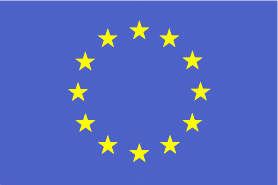 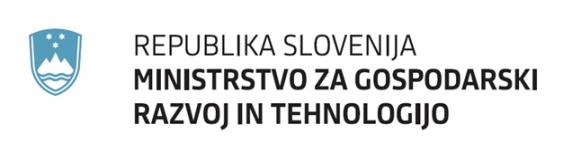 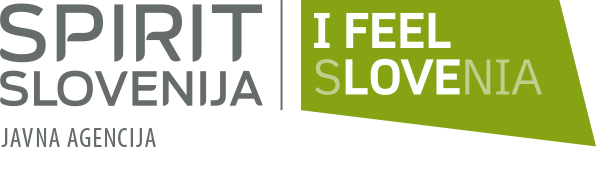 NAZIV PRIJAVITELJASEDEŽSEDEŽSEDEŽNaslovNaslovPoštna številka in krajPoštna številka in krajRegija (Vzhod / Zahod)Regija (Vzhod / Zahod)Obmejno problemsko območje po 24. čl. ZSRR-2Obmejno problemsko območje po 24. čl. ZSRR-2      (označiti ustrezno: da, ne)KONTAKTNI PODATKIKONTAKTNI PODATKIKONTAKTNI PODATKIZakoniti zastopnikZakoniti zastopnikZakoniti zastopnikIme in priimekIme in priimekVloga v organizacijiVloga v organizacijiTelefonTelefonNaslov elektronske pošteNaslov elektronske pošteKontaktna oseba, dostopna za komunikacijo z izvajalcem javnega razpisaKontaktna oseba, dostopna za komunikacijo z izvajalcem javnega razpisaKontaktna oseba, dostopna za komunikacijo z izvajalcem javnega razpisaIme in priimekIme in priimekVloga v organizacijiVloga v organizacijiTelefon in GSMTelefon in GSMNaslov elektronske pošteNaslov elektronske pošteOSNOVNI POSLOVNI PODATKI PRIJAVITELJAOSNOVNI POSLOVNI PODATKI PRIJAVITELJAOSNOVNI POSLOVNI PODATKI PRIJAVITELJAMatična številkaMatična številkaDavčna številka Davčna številka Naziv banke, pri kateri je odprt transakcijski računNaziv banke, pri kateri je odprt transakcijski računŠtevilka transakcijskega računaŠtevilka transakcijskega računaNavedba sklopa, na katerega se prijavljate Vrsta aktivnosti (tehnološki park ali podjetniški inkubator ali univerzitetni inkubator)Naziv operacije Naziv operacije naj sestavlja začetna kratica SIO-kratek naziv subjekta in letnici razpisa primer: SIO-primer-2016-17Datum začetka operacije Prijavitelj opredeli datum začetka operacije, ki je lahko najhitreje določen z dnevom oddaje vloge na JR. V primeru, da datum ni naveden se šteje datum oddaje vloge. Kraj, datumŽigIme in priimek zakonitega zastopnikaPodpisNAZIV PRIJAVITELJAIme in priimek zakonitega zastopnikaIme in priimek zakonitega zastopnikaS podpisom te izjave pod kazensko in materialno odgovornostjo izjavljam, da se strinjam z zahtevami javnega razpisa in sprejemam vse pogoje, ki so navedeni v javnem razpisu in razpisni dokumentaciji, vključno z vsem določili v vzorcu pogodbe o sofinanciranju. Prav tako izjavljam, da:S podpisom te izjave pod kazensko in materialno odgovornostjo izjavljam, da se strinjam z zahtevami javnega razpisa in sprejemam vse pogoje, ki so navedeni v javnem razpisu in razpisni dokumentaciji, vključno z vsem določili v vzorcu pogodbe o sofinanciranju. Prav tako izjavljam, da:S podpisom te izjave pod kazensko in materialno odgovornostjo izjavljam, da se strinjam z zahtevami javnega razpisa in sprejemam vse pogoje, ki so navedeni v javnem razpisu in razpisni dokumentaciji, vključno z vsem določili v vzorcu pogodbe o sofinanciranju. Prav tako izjavljam, da:sem subjekt inovativnega okolja in pravna oseba javnega ali zasebnega prava, organiziran v obliki gospodarske družbe ali v obliki zavoda, ki v skladu z ZPOP-1 izvajam naloge in programe inovativnega okolja in sem vpisan v Evidenco subjektov inovativnega okolja, kot tehnološki park ali podjetniški inkubator ali univerzitetni inkubator najkasneje na dan  pred oddajo vloge,sem na dan oddaje vloge vpisan v Poslovni register Slovenije,nisem v postopku prisilne poravnave, stečajnem postopku, postopku likvidacije ali prisilnega prenehanja, z mojimi posli iz drugih razlogov ne upravlja sodišče, nisem opustil poslovne dejavnosti in na dan oddaje vloge nisem v stanju insolventnosti, v skladu z določbami Zakona o finančnem poslovanju, postopkih zaradi insolventnosti in prisilnem prenehanju,zakoniti zastopnik prijavitelja nisem s pravnomočno sodbo v kateri koli državi obsojen za prestopek v zvezi s svojim poklicnim ravnanjem,ne prijavitelj in ne zakoniti zastopnik prijavitelja nisva v skladu z Zakonom o odgovornosti pravnih oseb za kazniva dejanja (Uradni list RS, št. 98/04 – uradno prečiščeno besedilo, 65/08 in 57/12); v nadaljnjem besedilu: ZOPOKD) pravnomočno obsojene zaradi naslednjih kaznivih dejanj, ki so opredeljena v Kazenskem zakoniku (Uradni list RS, št 50/12 - uradno prečiščeno besedilo; v nadaljnjem besedilu: KZ-1): nedovoljeno sprejemanje daril, nedovoljeno dajanje daril,  sprejemanje koristi za nezakonito posredovanje in dajanje daril za nezakonito posredovanje; poslovna goljufija ali za enakovrstna kazniva dejanja po prejšnjem kazenskem zakoniku,imam poravnane vse obveznosti do Republike Slovenije,jamčim, da vse kopije, ki so priložene k vlogi ustrezajo originalom,jamčim, da so vse navedbe, ki so podane v vlogi resnične in ustrezajo dejanskemu stanju,za iste upravičene stroške v skladu s tem razpisom, nisem pridobil in nisem v postopku pridobivanja financiranja iz drugih javnih virov (sredstev evropskega, državnega ali lokalnega proračuna), vključno z de minimis pomočjo,imam zagotovljena premostitvena sredstva za del pričakovanih sredstev iz naslova tega javnega razpisa,nimam podane prepovedi poslovanja v obsegu, kot izhaja iz 35. člena Zakona o integriteti in preprečevanju korupcije v razmerju do ministrstva,dejanski lastnik/i v skladu z 19. členom Zakona o preprečevanju pranja denarja in financiranja terorizma ni/niso vpleten/i v postopke pranja denarja in financiranja terorizma,kandidiram z eno vlogo na en sklop aktivnosti,pravna oseba ali odgovorna oseba pravne osebe ni v kazenskem postopku zaradi kateregakoli dejanja storjenega pri prijavi na katerikoli javni razpis ali pri izvajanju katerekoli pogodbe o sofinanciranju iz javnih sredstev, oz. dokler trajajo pravne posledice obsodbe za pravno osebo ali odgovorno osebo pravne osebe, ne teče pravda med ministrstvom ali agencijo in upravičencem (obstoj pravde) v zvezi s prijavo na katerikoli javni razpis ali v zvezi z izvajanjem katerekoli pogodbe o sofinanciranju iz javnih sredstev, zaradi neupravičene uporabe sredstev, do pravnomočne odločitve sodišča.  sem subjekt inovativnega okolja in pravna oseba javnega ali zasebnega prava, organiziran v obliki gospodarske družbe ali v obliki zavoda, ki v skladu z ZPOP-1 izvajam naloge in programe inovativnega okolja in sem vpisan v Evidenco subjektov inovativnega okolja, kot tehnološki park ali podjetniški inkubator ali univerzitetni inkubator najkasneje na dan  pred oddajo vloge,sem na dan oddaje vloge vpisan v Poslovni register Slovenije,nisem v postopku prisilne poravnave, stečajnem postopku, postopku likvidacije ali prisilnega prenehanja, z mojimi posli iz drugih razlogov ne upravlja sodišče, nisem opustil poslovne dejavnosti in na dan oddaje vloge nisem v stanju insolventnosti, v skladu z določbami Zakona o finančnem poslovanju, postopkih zaradi insolventnosti in prisilnem prenehanju,zakoniti zastopnik prijavitelja nisem s pravnomočno sodbo v kateri koli državi obsojen za prestopek v zvezi s svojim poklicnim ravnanjem,ne prijavitelj in ne zakoniti zastopnik prijavitelja nisva v skladu z Zakonom o odgovornosti pravnih oseb za kazniva dejanja (Uradni list RS, št. 98/04 – uradno prečiščeno besedilo, 65/08 in 57/12); v nadaljnjem besedilu: ZOPOKD) pravnomočno obsojene zaradi naslednjih kaznivih dejanj, ki so opredeljena v Kazenskem zakoniku (Uradni list RS, št 50/12 - uradno prečiščeno besedilo; v nadaljnjem besedilu: KZ-1): nedovoljeno sprejemanje daril, nedovoljeno dajanje daril,  sprejemanje koristi za nezakonito posredovanje in dajanje daril za nezakonito posredovanje; poslovna goljufija ali za enakovrstna kazniva dejanja po prejšnjem kazenskem zakoniku,imam poravnane vse obveznosti do Republike Slovenije,jamčim, da vse kopije, ki so priložene k vlogi ustrezajo originalom,jamčim, da so vse navedbe, ki so podane v vlogi resnične in ustrezajo dejanskemu stanju,za iste upravičene stroške v skladu s tem razpisom, nisem pridobil in nisem v postopku pridobivanja financiranja iz drugih javnih virov (sredstev evropskega, državnega ali lokalnega proračuna), vključno z de minimis pomočjo,imam zagotovljena premostitvena sredstva za del pričakovanih sredstev iz naslova tega javnega razpisa,nimam podane prepovedi poslovanja v obsegu, kot izhaja iz 35. člena Zakona o integriteti in preprečevanju korupcije v razmerju do ministrstva,dejanski lastnik/i v skladu z 19. členom Zakona o preprečevanju pranja denarja in financiranja terorizma ni/niso vpleten/i v postopke pranja denarja in financiranja terorizma,kandidiram z eno vlogo na en sklop aktivnosti,pravna oseba ali odgovorna oseba pravne osebe ni v kazenskem postopku zaradi kateregakoli dejanja storjenega pri prijavi na katerikoli javni razpis ali pri izvajanju katerekoli pogodbe o sofinanciranju iz javnih sredstev, oz. dokler trajajo pravne posledice obsodbe za pravno osebo ali odgovorno osebo pravne osebe, ne teče pravda med ministrstvom ali agencijo in upravičencem (obstoj pravde) v zvezi s prijavo na katerikoli javni razpis ali v zvezi z izvajanjem katerekoli pogodbe o sofinanciranju iz javnih sredstev, zaradi neupravičene uporabe sredstev, do pravnomočne odločitve sodišča.  sem subjekt inovativnega okolja in pravna oseba javnega ali zasebnega prava, organiziran v obliki gospodarske družbe ali v obliki zavoda, ki v skladu z ZPOP-1 izvajam naloge in programe inovativnega okolja in sem vpisan v Evidenco subjektov inovativnega okolja, kot tehnološki park ali podjetniški inkubator ali univerzitetni inkubator najkasneje na dan  pred oddajo vloge,sem na dan oddaje vloge vpisan v Poslovni register Slovenije,nisem v postopku prisilne poravnave, stečajnem postopku, postopku likvidacije ali prisilnega prenehanja, z mojimi posli iz drugih razlogov ne upravlja sodišče, nisem opustil poslovne dejavnosti in na dan oddaje vloge nisem v stanju insolventnosti, v skladu z določbami Zakona o finančnem poslovanju, postopkih zaradi insolventnosti in prisilnem prenehanju,zakoniti zastopnik prijavitelja nisem s pravnomočno sodbo v kateri koli državi obsojen za prestopek v zvezi s svojim poklicnim ravnanjem,ne prijavitelj in ne zakoniti zastopnik prijavitelja nisva v skladu z Zakonom o odgovornosti pravnih oseb za kazniva dejanja (Uradni list RS, št. 98/04 – uradno prečiščeno besedilo, 65/08 in 57/12); v nadaljnjem besedilu: ZOPOKD) pravnomočno obsojene zaradi naslednjih kaznivih dejanj, ki so opredeljena v Kazenskem zakoniku (Uradni list RS, št 50/12 - uradno prečiščeno besedilo; v nadaljnjem besedilu: KZ-1): nedovoljeno sprejemanje daril, nedovoljeno dajanje daril,  sprejemanje koristi za nezakonito posredovanje in dajanje daril za nezakonito posredovanje; poslovna goljufija ali za enakovrstna kazniva dejanja po prejšnjem kazenskem zakoniku,imam poravnane vse obveznosti do Republike Slovenije,jamčim, da vse kopije, ki so priložene k vlogi ustrezajo originalom,jamčim, da so vse navedbe, ki so podane v vlogi resnične in ustrezajo dejanskemu stanju,za iste upravičene stroške v skladu s tem razpisom, nisem pridobil in nisem v postopku pridobivanja financiranja iz drugih javnih virov (sredstev evropskega, državnega ali lokalnega proračuna), vključno z de minimis pomočjo,imam zagotovljena premostitvena sredstva za del pričakovanih sredstev iz naslova tega javnega razpisa,nimam podane prepovedi poslovanja v obsegu, kot izhaja iz 35. člena Zakona o integriteti in preprečevanju korupcije v razmerju do ministrstva,dejanski lastnik/i v skladu z 19. členom Zakona o preprečevanju pranja denarja in financiranja terorizma ni/niso vpleten/i v postopke pranja denarja in financiranja terorizma,kandidiram z eno vlogo na en sklop aktivnosti,pravna oseba ali odgovorna oseba pravne osebe ni v kazenskem postopku zaradi kateregakoli dejanja storjenega pri prijavi na katerikoli javni razpis ali pri izvajanju katerekoli pogodbe o sofinanciranju iz javnih sredstev, oz. dokler trajajo pravne posledice obsodbe za pravno osebo ali odgovorno osebo pravne osebe, ne teče pravda med ministrstvom ali agencijo in upravičencem (obstoj pravde) v zvezi s prijavo na katerikoli javni razpis ali v zvezi z izvajanjem katerekoli pogodbe o sofinanciranju iz javnih sredstev, zaradi neupravičene uporabe sredstev, do pravnomočne odločitve sodišča.  Kraj, datumŽigIme in priimek zakonitega zastopnikaPodpisNAZIV PRIJAVITELJAIme in priimek zakonitega zastopnikaIme in priimek zakonitega zastopnikaS podpisom tega obrazca pod kazensko in materialno odgovornostjo izjavljam, da ne bom ustvarjal dobička iz pridobljenih sredstev po tem javnem razpisu. S podpisom tega obrazca pod kazensko in materialno odgovornostjo izjavljam, da ne bom ustvarjal dobička iz pridobljenih sredstev po tem javnem razpisu. S podpisom tega obrazca pod kazensko in materialno odgovornostjo izjavljam, da ne bom ustvarjal dobička iz pridobljenih sredstev po tem javnem razpisu. Označi ustrezen status profitno/neprofitno in javno/zasebnoOznači ustrezen status profitno/neprofitno in javno/zasebnoOznači ustrezen status profitno/neprofitno in javno/zasebnoProfitna pravna osebaProfitna pravna osebaNeprofitna pravna osebaNeprofitna pravna osebaPravna oseba javnega pravaPravna oseba javnega pravaPravna oseba zasebnega pravaPravna oseba zasebnega pravaKraj, datumŽigIme in priimek zakonitega zastopnikaPodpisKraj, datumŽigIme in priimek zakonitega zastopnikaPodpisZap.št.Kratek naziv podjetjaMatična št.Naslov – poslovni prostoriPoštna št.Elektronski naslovTelefonDatum ustanovitve podjetjaDatum vstopa v subjektDatumizstopa(če relevantno)Obrazložitev izstopa(če relevantno)Število zaposlenih v letu 2015 na podlagi delovni ur poslovnega izidaŠtevilo zaposlenih v letu 2017 na podlagi delovni ur poslovnega izidaob zaključkuKraj, datumŽigIme in priimek zakonitega zastopnikaPodpisVrsta aktivnostiOznaka aktivnostiŠtevilo izvedb/urSkupna načrtovana vrednost v EURSKUPAJSKUPAJSKUPAJDatum:Datum:Kraj:                                         Kraj:                Upravičenec:SPIRIT Slovenija, javna agencijaIme in priimek zakonitega zastopnikamag. Gorazd MiheličnazivdirektorNaziv pošiljateljaNaslov pošiljateljaSklop prijaveNE ODPIRAJ – ODDAJA VLOGA NA JAVNI RAZPISNE ODPIRAJ – ODDAJA VLOGA NA JAVNI RAZPIS»SIO 2016-2017«»SIO 2016-2017« Številka prijavePrejemnik:Javna agencija Republike Slovenije za spodbujanje podjetništva, internacionalizacije, tujih investicij in tehnologijeNaslov:Verovškova ulica 60Poštna številka in pošta:1000 LjubljanaSN 3002Naziv upravičencaNaslov in poštna številkaMatična številkaDavčna številkaŠtevilka transakcijskega računaBanka, pri kateri je odprt transakcijski računSPIRIT Slovenija, javna agencijaVerovškova ulica 60, 1000 LjubljanaSPIRIT Slovenija, javna agencijaVerovškova ulica 60, 1000 LjubljanaDatumDavčna številka97712663KrajMatična številka6283519000KrajZAHTEVEK ZA IZPLAČILO ŠT. __         __Za izvedene aktivnosti po pogodbi št. __                                                            __  Javnega razpisa za izvedbo podpornih storitev subjektov inovativnega okolja v Republiki Sloveniji v letih 2016 in 2017Na vsakem zahtevku za izplačilo morajo biti ločena sredstva iz strukturnih skladov od nacionalnih sredstev po formuli:Priloga:Poročilo o izvedenih aktivnostihIzjavljamo, da so vse obveznosti do upnikov, v zvezi z aktivnostmi, ki so predmet poročanja po tem javnem razpisu, poravnane. Izjavljamo tudi, da smo seznanjeni z dejstvom, da je napačna navedba podatkov  v zahtevku za plačilo kaznivo dejanje po Kazenskem zakoniku Republike Slovenije in bo v skladu s kazenskim pravom Republike Slovenije preganjana.Na agencijo mora biti zahtevek predložen kot eRačun v HTML obliki preko Uprave Republike Slovenije za javna plačila, kot dokazilo pa mora biti k poročilu priložen tudi zahtevek za izplačilo, ki se mora ujemati z eRačunom. V primeru neujemanja se upošteva eRačun.Kraj, datumŽigIme in priimek zakonitega zastopnikaPodpisOBDOBNO POROČILOJAVNEGA RAZPISA ZA IZVEDBO PODPORNIH STORITEV SUBJEKTOV INOVATIVNEGA OKOLJA V REPUBLIKI SLOVENIJI V LETIH 2016 IN 2017OBDOBNO POROČILOJAVNEGA RAZPISA ZA IZVEDBO PODPORNIH STORITEV SUBJEKTOV INOVATIVNEGA OKOLJA V REPUBLIKI SLOVENIJI V LETIH 2016 IN 2017Naziv upravičencaObdobje poročanjaSklop Kraj, datumŽigIme in priimek zakonitega zastopnikaPodpisKONČNO POROČILOJAVNEGA RAZPISA ZA IZVEDBO PODPORNIH STORITEV SUBJEKTOV INOVATIVNEGA OKOLJA V REPUBLIKI SLOVENIJI V LETIH 2016 IN 2017KONČNO POROČILOJAVNEGA RAZPISA ZA IZVEDBO PODPORNIH STORITEV SUBJEKTOV INOVATIVNEGA OKOLJA V REPUBLIKI SLOVENIJI V LETIH 2016 IN 2017Naziv upravičencaObdobje poročanjaSklop Kraj, datumŽigIme in priimek zakonitega zastopnikaPodpis